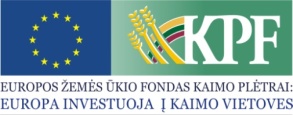 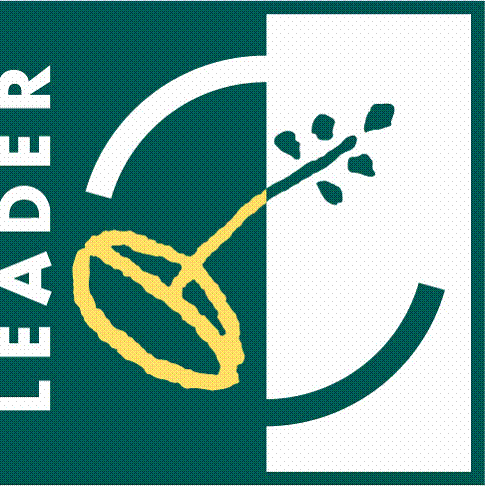 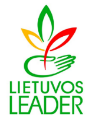 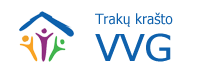 VIETOS PROJEKTŲ, TEIKIAMŲ PAGAL „TRAKŲ KRAŠTO VIETOS VEIKLOS GRUPĖS 2015–2023 M. VIETOS PLĖTROS STRATEGIJOS“ I PRIORITETO ,,EKONOMINĖS PLĖTROS SKATINIMAS, PRITRAUKIANT INVESTICIJAS, KURIANT VERSLĄ, DARBO VIETAS“ 1 PRIEMONĖS „ŪKIO IR VERSLO PLĖTRA“ 2 VEIKLOS SRITĮ „PARAMA NE ŽEMĖS ŪKIO VERSLUI KAIMO VIETOVĖSE PLĖTOTI  (REGLAMENTUOJA KPP)“,(LEADER-19.2-6.4)FINANSAVIMO SĄLYGŲ APRAŠASTrakų krašto vietos veiklos grupė (toliau – VVG)Vietos plėtros strategija „Trakų krašto vietos veiklos grupės teritorijos 2015–2023 m. vietos plėtros strategija”  (toliau – VPS)Kvietimo Nr. 30.1. BENDROJI VIETOS PROJEKTŲ FINANSAVIMO SĄLYGŲ APRAŠO DALIS1. BENDROJI VIETOS PROJEKTŲ FINANSAVIMO SĄLYGŲ APRAŠO DALIS1. BENDROJI VIETOS PROJEKTŲ FINANSAVIMO SĄLYGŲ APRAŠO DALIS1. BENDROJI VIETOS PROJEKTŲ FINANSAVIMO SĄLYGŲ APRAŠO DALIS1. BENDROJI VIETOS PROJEKTŲ FINANSAVIMO SĄLYGŲ APRAŠO DALIS1. BENDROJI VIETOS PROJEKTŲ FINANSAVIMO SĄLYGŲ APRAŠO DALIS1. BENDROJI VIETOS PROJEKTŲ FINANSAVIMO SĄLYGŲ APRAŠO DALIS1. BENDROJI VIETOS PROJEKTŲ FINANSAVIMO SĄLYGŲ APRAŠO DALIS1. BENDROJI VIETOS PROJEKTŲ FINANSAVIMO SĄLYGŲ APRAŠO DALIS1. BENDROJI VIETOS PROJEKTŲ FINANSAVIMO SĄLYGŲ APRAŠO DALIS1. BENDROJI VIETOS PROJEKTŲ FINANSAVIMO SĄLYGŲ APRAŠO DALIS1. BENDROJI VIETOS PROJEKTŲ FINANSAVIMO SĄLYGŲ APRAŠO DALIS1. BENDROJI VIETOS PROJEKTŲ FINANSAVIMO SĄLYGŲ APRAŠO DALIS1. BENDROJI VIETOS PROJEKTŲ FINANSAVIMO SĄLYGŲ APRAŠO DALIS1. BENDROJI VIETOS PROJEKTŲ FINANSAVIMO SĄLYGŲ APRAŠO DALIS1. BENDROJI VIETOS PROJEKTŲ FINANSAVIMO SĄLYGŲ APRAŠO DALIS1. BENDROJI VIETOS PROJEKTŲ FINANSAVIMO SĄLYGŲ APRAŠO DALIS1. BENDROJI VIETOS PROJEKTŲ FINANSAVIMO SĄLYGŲ APRAŠO DALIS1. BENDROJI VIETOS PROJEKTŲ FINANSAVIMO SĄLYGŲ APRAŠO DALIS1. BENDROJI VIETOS PROJEKTŲ FINANSAVIMO SĄLYGŲ APRAŠO DALIS1. BENDROJI VIETOS PROJEKTŲ FINANSAVIMO SĄLYGŲ APRAŠO DALIS1. BENDROJI VIETOS PROJEKTŲ FINANSAVIMO SĄLYGŲ APRAŠO DALIS1. BENDROJI VIETOS PROJEKTŲ FINANSAVIMO SĄLYGŲ APRAŠO DALIS1.1.Vietos projektų finansavimo sąlygų apraše (toliau – FSA) nustatytos vietos projektų tinkamumo finansuoti sąlygos ir reikalavimai, kurie taikomi pareiškėjui, siekiančiam gauti paramą vietos projektui įgyvendinti pagal FSA 1.2 papunktyje nurodytą VPS priemonės veiklos sritį, sudaryti iš tinkamumo finansuoti sąlygų, pareiškėjų įsipareigojimų, vietos projektų atrankos kriterijų, kitų pareiškėjams ir vietos projektams taikomų reikalavimų. Vietos projektų atrankos ir įgyvendinimo tvarką nustato Vietos projektų, įgyvendinamų bendruomenių inicijuotos vietos plėtros būdu, administravimo taisyklės, patvirtintos Lietuvos Respublikos žemės ūkio ministro 2016 m. rugsėjo 21 d. įsakymu Nr. 3D-544 „Dėl Vietos projektų, įgyvendinamų bendruomenių inicijuotos vietos plėtros būdu, administravimo taisyklių patvirtinimo“ (Lietuvos Respublikos žemės ūkio ministro Lietuvos Respublikos žemės ūkio ministro 2018 m. balandžio 18 d. įsakymo Nr. 3D-226 redakcija, suvestinė redakcija nuo 2022-09-01) (toliau – Vietos projektų administravimo taisyklės). FSA nustatytos vietos projektų tinkamumo finansuoti sąlygos turi būti iki galo įvykdytos iki vietos projekto atrankos vertinimo pabaigos, išskyrus atvejus, kai Vietos projektų administravimo taisyklėse ir šiame FSA nurodyta kitaip. Atitiktis vietos projekto tinkamumo finansuoti sąlygoms turi būti išlaikoma visą vietos projekto įgyvendinimo ir kontrolės laikotarpį, išskyrus atvejus, kai Vietos projektų administravimo taisyklėse ir šiame FSA nurodyta kitaip.Vietos projekto kontrolės laikotarpis – trejų metų laikotarpis nuo vietos projekto, susijusio su investicijomis į infrastruktūrą, verslą, prekių gamybą, paslaugų teikimą, vykdytojo galutinio mokėjimo prašymo ir galutinės vietos projekto įgyvendinimo ataskaitos pateikimo vietos plėtros strategijos vykdytojai dienos.Vietos projektų finansavimo sąlygų apraše (toliau – FSA) nustatytos vietos projektų tinkamumo finansuoti sąlygos ir reikalavimai, kurie taikomi pareiškėjui, siekiančiam gauti paramą vietos projektui įgyvendinti pagal FSA 1.2 papunktyje nurodytą VPS priemonės veiklos sritį, sudaryti iš tinkamumo finansuoti sąlygų, pareiškėjų įsipareigojimų, vietos projektų atrankos kriterijų, kitų pareiškėjams ir vietos projektams taikomų reikalavimų. Vietos projektų atrankos ir įgyvendinimo tvarką nustato Vietos projektų, įgyvendinamų bendruomenių inicijuotos vietos plėtros būdu, administravimo taisyklės, patvirtintos Lietuvos Respublikos žemės ūkio ministro 2016 m. rugsėjo 21 d. įsakymu Nr. 3D-544 „Dėl Vietos projektų, įgyvendinamų bendruomenių inicijuotos vietos plėtros būdu, administravimo taisyklių patvirtinimo“ (Lietuvos Respublikos žemės ūkio ministro Lietuvos Respublikos žemės ūkio ministro 2018 m. balandžio 18 d. įsakymo Nr. 3D-226 redakcija, suvestinė redakcija nuo 2022-09-01) (toliau – Vietos projektų administravimo taisyklės). FSA nustatytos vietos projektų tinkamumo finansuoti sąlygos turi būti iki galo įvykdytos iki vietos projekto atrankos vertinimo pabaigos, išskyrus atvejus, kai Vietos projektų administravimo taisyklėse ir šiame FSA nurodyta kitaip. Atitiktis vietos projekto tinkamumo finansuoti sąlygoms turi būti išlaikoma visą vietos projekto įgyvendinimo ir kontrolės laikotarpį, išskyrus atvejus, kai Vietos projektų administravimo taisyklėse ir šiame FSA nurodyta kitaip.Vietos projekto kontrolės laikotarpis – trejų metų laikotarpis nuo vietos projekto, susijusio su investicijomis į infrastruktūrą, verslą, prekių gamybą, paslaugų teikimą, vykdytojo galutinio mokėjimo prašymo ir galutinės vietos projekto įgyvendinimo ataskaitos pateikimo vietos plėtros strategijos vykdytojai dienos.Vietos projektų finansavimo sąlygų apraše (toliau – FSA) nustatytos vietos projektų tinkamumo finansuoti sąlygos ir reikalavimai, kurie taikomi pareiškėjui, siekiančiam gauti paramą vietos projektui įgyvendinti pagal FSA 1.2 papunktyje nurodytą VPS priemonės veiklos sritį, sudaryti iš tinkamumo finansuoti sąlygų, pareiškėjų įsipareigojimų, vietos projektų atrankos kriterijų, kitų pareiškėjams ir vietos projektams taikomų reikalavimų. Vietos projektų atrankos ir įgyvendinimo tvarką nustato Vietos projektų, įgyvendinamų bendruomenių inicijuotos vietos plėtros būdu, administravimo taisyklės, patvirtintos Lietuvos Respublikos žemės ūkio ministro 2016 m. rugsėjo 21 d. įsakymu Nr. 3D-544 „Dėl Vietos projektų, įgyvendinamų bendruomenių inicijuotos vietos plėtros būdu, administravimo taisyklių patvirtinimo“ (Lietuvos Respublikos žemės ūkio ministro Lietuvos Respublikos žemės ūkio ministro 2018 m. balandžio 18 d. įsakymo Nr. 3D-226 redakcija, suvestinė redakcija nuo 2022-09-01) (toliau – Vietos projektų administravimo taisyklės). FSA nustatytos vietos projektų tinkamumo finansuoti sąlygos turi būti iki galo įvykdytos iki vietos projekto atrankos vertinimo pabaigos, išskyrus atvejus, kai Vietos projektų administravimo taisyklėse ir šiame FSA nurodyta kitaip. Atitiktis vietos projekto tinkamumo finansuoti sąlygoms turi būti išlaikoma visą vietos projekto įgyvendinimo ir kontrolės laikotarpį, išskyrus atvejus, kai Vietos projektų administravimo taisyklėse ir šiame FSA nurodyta kitaip.Vietos projekto kontrolės laikotarpis – trejų metų laikotarpis nuo vietos projekto, susijusio su investicijomis į infrastruktūrą, verslą, prekių gamybą, paslaugų teikimą, vykdytojo galutinio mokėjimo prašymo ir galutinės vietos projekto įgyvendinimo ataskaitos pateikimo vietos plėtros strategijos vykdytojai dienos.Vietos projektų finansavimo sąlygų apraše (toliau – FSA) nustatytos vietos projektų tinkamumo finansuoti sąlygos ir reikalavimai, kurie taikomi pareiškėjui, siekiančiam gauti paramą vietos projektui įgyvendinti pagal FSA 1.2 papunktyje nurodytą VPS priemonės veiklos sritį, sudaryti iš tinkamumo finansuoti sąlygų, pareiškėjų įsipareigojimų, vietos projektų atrankos kriterijų, kitų pareiškėjams ir vietos projektams taikomų reikalavimų. Vietos projektų atrankos ir įgyvendinimo tvarką nustato Vietos projektų, įgyvendinamų bendruomenių inicijuotos vietos plėtros būdu, administravimo taisyklės, patvirtintos Lietuvos Respublikos žemės ūkio ministro 2016 m. rugsėjo 21 d. įsakymu Nr. 3D-544 „Dėl Vietos projektų, įgyvendinamų bendruomenių inicijuotos vietos plėtros būdu, administravimo taisyklių patvirtinimo“ (Lietuvos Respublikos žemės ūkio ministro Lietuvos Respublikos žemės ūkio ministro 2018 m. balandžio 18 d. įsakymo Nr. 3D-226 redakcija, suvestinė redakcija nuo 2022-09-01) (toliau – Vietos projektų administravimo taisyklės). FSA nustatytos vietos projektų tinkamumo finansuoti sąlygos turi būti iki galo įvykdytos iki vietos projekto atrankos vertinimo pabaigos, išskyrus atvejus, kai Vietos projektų administravimo taisyklėse ir šiame FSA nurodyta kitaip. Atitiktis vietos projekto tinkamumo finansuoti sąlygoms turi būti išlaikoma visą vietos projekto įgyvendinimo ir kontrolės laikotarpį, išskyrus atvejus, kai Vietos projektų administravimo taisyklėse ir šiame FSA nurodyta kitaip.Vietos projekto kontrolės laikotarpis – trejų metų laikotarpis nuo vietos projekto, susijusio su investicijomis į infrastruktūrą, verslą, prekių gamybą, paslaugų teikimą, vykdytojo galutinio mokėjimo prašymo ir galutinės vietos projekto įgyvendinimo ataskaitos pateikimo vietos plėtros strategijos vykdytojai dienos.Vietos projektų finansavimo sąlygų apraše (toliau – FSA) nustatytos vietos projektų tinkamumo finansuoti sąlygos ir reikalavimai, kurie taikomi pareiškėjui, siekiančiam gauti paramą vietos projektui įgyvendinti pagal FSA 1.2 papunktyje nurodytą VPS priemonės veiklos sritį, sudaryti iš tinkamumo finansuoti sąlygų, pareiškėjų įsipareigojimų, vietos projektų atrankos kriterijų, kitų pareiškėjams ir vietos projektams taikomų reikalavimų. Vietos projektų atrankos ir įgyvendinimo tvarką nustato Vietos projektų, įgyvendinamų bendruomenių inicijuotos vietos plėtros būdu, administravimo taisyklės, patvirtintos Lietuvos Respublikos žemės ūkio ministro 2016 m. rugsėjo 21 d. įsakymu Nr. 3D-544 „Dėl Vietos projektų, įgyvendinamų bendruomenių inicijuotos vietos plėtros būdu, administravimo taisyklių patvirtinimo“ (Lietuvos Respublikos žemės ūkio ministro Lietuvos Respublikos žemės ūkio ministro 2018 m. balandžio 18 d. įsakymo Nr. 3D-226 redakcija, suvestinė redakcija nuo 2022-09-01) (toliau – Vietos projektų administravimo taisyklės). FSA nustatytos vietos projektų tinkamumo finansuoti sąlygos turi būti iki galo įvykdytos iki vietos projekto atrankos vertinimo pabaigos, išskyrus atvejus, kai Vietos projektų administravimo taisyklėse ir šiame FSA nurodyta kitaip. Atitiktis vietos projekto tinkamumo finansuoti sąlygoms turi būti išlaikoma visą vietos projekto įgyvendinimo ir kontrolės laikotarpį, išskyrus atvejus, kai Vietos projektų administravimo taisyklėse ir šiame FSA nurodyta kitaip.Vietos projekto kontrolės laikotarpis – trejų metų laikotarpis nuo vietos projekto, susijusio su investicijomis į infrastruktūrą, verslą, prekių gamybą, paslaugų teikimą, vykdytojo galutinio mokėjimo prašymo ir galutinės vietos projekto įgyvendinimo ataskaitos pateikimo vietos plėtros strategijos vykdytojai dienos.Vietos projektų finansavimo sąlygų apraše (toliau – FSA) nustatytos vietos projektų tinkamumo finansuoti sąlygos ir reikalavimai, kurie taikomi pareiškėjui, siekiančiam gauti paramą vietos projektui įgyvendinti pagal FSA 1.2 papunktyje nurodytą VPS priemonės veiklos sritį, sudaryti iš tinkamumo finansuoti sąlygų, pareiškėjų įsipareigojimų, vietos projektų atrankos kriterijų, kitų pareiškėjams ir vietos projektams taikomų reikalavimų. Vietos projektų atrankos ir įgyvendinimo tvarką nustato Vietos projektų, įgyvendinamų bendruomenių inicijuotos vietos plėtros būdu, administravimo taisyklės, patvirtintos Lietuvos Respublikos žemės ūkio ministro 2016 m. rugsėjo 21 d. įsakymu Nr. 3D-544 „Dėl Vietos projektų, įgyvendinamų bendruomenių inicijuotos vietos plėtros būdu, administravimo taisyklių patvirtinimo“ (Lietuvos Respublikos žemės ūkio ministro Lietuvos Respublikos žemės ūkio ministro 2018 m. balandžio 18 d. įsakymo Nr. 3D-226 redakcija, suvestinė redakcija nuo 2022-09-01) (toliau – Vietos projektų administravimo taisyklės). FSA nustatytos vietos projektų tinkamumo finansuoti sąlygos turi būti iki galo įvykdytos iki vietos projekto atrankos vertinimo pabaigos, išskyrus atvejus, kai Vietos projektų administravimo taisyklėse ir šiame FSA nurodyta kitaip. Atitiktis vietos projekto tinkamumo finansuoti sąlygoms turi būti išlaikoma visą vietos projekto įgyvendinimo ir kontrolės laikotarpį, išskyrus atvejus, kai Vietos projektų administravimo taisyklėse ir šiame FSA nurodyta kitaip.Vietos projekto kontrolės laikotarpis – trejų metų laikotarpis nuo vietos projekto, susijusio su investicijomis į infrastruktūrą, verslą, prekių gamybą, paslaugų teikimą, vykdytojo galutinio mokėjimo prašymo ir galutinės vietos projekto įgyvendinimo ataskaitos pateikimo vietos plėtros strategijos vykdytojai dienos.Vietos projektų finansavimo sąlygų apraše (toliau – FSA) nustatytos vietos projektų tinkamumo finansuoti sąlygos ir reikalavimai, kurie taikomi pareiškėjui, siekiančiam gauti paramą vietos projektui įgyvendinti pagal FSA 1.2 papunktyje nurodytą VPS priemonės veiklos sritį, sudaryti iš tinkamumo finansuoti sąlygų, pareiškėjų įsipareigojimų, vietos projektų atrankos kriterijų, kitų pareiškėjams ir vietos projektams taikomų reikalavimų. Vietos projektų atrankos ir įgyvendinimo tvarką nustato Vietos projektų, įgyvendinamų bendruomenių inicijuotos vietos plėtros būdu, administravimo taisyklės, patvirtintos Lietuvos Respublikos žemės ūkio ministro 2016 m. rugsėjo 21 d. įsakymu Nr. 3D-544 „Dėl Vietos projektų, įgyvendinamų bendruomenių inicijuotos vietos plėtros būdu, administravimo taisyklių patvirtinimo“ (Lietuvos Respublikos žemės ūkio ministro Lietuvos Respublikos žemės ūkio ministro 2018 m. balandžio 18 d. įsakymo Nr. 3D-226 redakcija, suvestinė redakcija nuo 2022-09-01) (toliau – Vietos projektų administravimo taisyklės). FSA nustatytos vietos projektų tinkamumo finansuoti sąlygos turi būti iki galo įvykdytos iki vietos projekto atrankos vertinimo pabaigos, išskyrus atvejus, kai Vietos projektų administravimo taisyklėse ir šiame FSA nurodyta kitaip. Atitiktis vietos projekto tinkamumo finansuoti sąlygoms turi būti išlaikoma visą vietos projekto įgyvendinimo ir kontrolės laikotarpį, išskyrus atvejus, kai Vietos projektų administravimo taisyklėse ir šiame FSA nurodyta kitaip.Vietos projekto kontrolės laikotarpis – trejų metų laikotarpis nuo vietos projekto, susijusio su investicijomis į infrastruktūrą, verslą, prekių gamybą, paslaugų teikimą, vykdytojo galutinio mokėjimo prašymo ir galutinės vietos projekto įgyvendinimo ataskaitos pateikimo vietos plėtros strategijos vykdytojai dienos.Vietos projektų finansavimo sąlygų apraše (toliau – FSA) nustatytos vietos projektų tinkamumo finansuoti sąlygos ir reikalavimai, kurie taikomi pareiškėjui, siekiančiam gauti paramą vietos projektui įgyvendinti pagal FSA 1.2 papunktyje nurodytą VPS priemonės veiklos sritį, sudaryti iš tinkamumo finansuoti sąlygų, pareiškėjų įsipareigojimų, vietos projektų atrankos kriterijų, kitų pareiškėjams ir vietos projektams taikomų reikalavimų. Vietos projektų atrankos ir įgyvendinimo tvarką nustato Vietos projektų, įgyvendinamų bendruomenių inicijuotos vietos plėtros būdu, administravimo taisyklės, patvirtintos Lietuvos Respublikos žemės ūkio ministro 2016 m. rugsėjo 21 d. įsakymu Nr. 3D-544 „Dėl Vietos projektų, įgyvendinamų bendruomenių inicijuotos vietos plėtros būdu, administravimo taisyklių patvirtinimo“ (Lietuvos Respublikos žemės ūkio ministro Lietuvos Respublikos žemės ūkio ministro 2018 m. balandžio 18 d. įsakymo Nr. 3D-226 redakcija, suvestinė redakcija nuo 2022-09-01) (toliau – Vietos projektų administravimo taisyklės). FSA nustatytos vietos projektų tinkamumo finansuoti sąlygos turi būti iki galo įvykdytos iki vietos projekto atrankos vertinimo pabaigos, išskyrus atvejus, kai Vietos projektų administravimo taisyklėse ir šiame FSA nurodyta kitaip. Atitiktis vietos projekto tinkamumo finansuoti sąlygoms turi būti išlaikoma visą vietos projekto įgyvendinimo ir kontrolės laikotarpį, išskyrus atvejus, kai Vietos projektų administravimo taisyklėse ir šiame FSA nurodyta kitaip.Vietos projekto kontrolės laikotarpis – trejų metų laikotarpis nuo vietos projekto, susijusio su investicijomis į infrastruktūrą, verslą, prekių gamybą, paslaugų teikimą, vykdytojo galutinio mokėjimo prašymo ir galutinės vietos projekto įgyvendinimo ataskaitos pateikimo vietos plėtros strategijos vykdytojai dienos.Vietos projektų finansavimo sąlygų apraše (toliau – FSA) nustatytos vietos projektų tinkamumo finansuoti sąlygos ir reikalavimai, kurie taikomi pareiškėjui, siekiančiam gauti paramą vietos projektui įgyvendinti pagal FSA 1.2 papunktyje nurodytą VPS priemonės veiklos sritį, sudaryti iš tinkamumo finansuoti sąlygų, pareiškėjų įsipareigojimų, vietos projektų atrankos kriterijų, kitų pareiškėjams ir vietos projektams taikomų reikalavimų. Vietos projektų atrankos ir įgyvendinimo tvarką nustato Vietos projektų, įgyvendinamų bendruomenių inicijuotos vietos plėtros būdu, administravimo taisyklės, patvirtintos Lietuvos Respublikos žemės ūkio ministro 2016 m. rugsėjo 21 d. įsakymu Nr. 3D-544 „Dėl Vietos projektų, įgyvendinamų bendruomenių inicijuotos vietos plėtros būdu, administravimo taisyklių patvirtinimo“ (Lietuvos Respublikos žemės ūkio ministro Lietuvos Respublikos žemės ūkio ministro 2018 m. balandžio 18 d. įsakymo Nr. 3D-226 redakcija, suvestinė redakcija nuo 2022-09-01) (toliau – Vietos projektų administravimo taisyklės). FSA nustatytos vietos projektų tinkamumo finansuoti sąlygos turi būti iki galo įvykdytos iki vietos projekto atrankos vertinimo pabaigos, išskyrus atvejus, kai Vietos projektų administravimo taisyklėse ir šiame FSA nurodyta kitaip. Atitiktis vietos projekto tinkamumo finansuoti sąlygoms turi būti išlaikoma visą vietos projekto įgyvendinimo ir kontrolės laikotarpį, išskyrus atvejus, kai Vietos projektų administravimo taisyklėse ir šiame FSA nurodyta kitaip.Vietos projekto kontrolės laikotarpis – trejų metų laikotarpis nuo vietos projekto, susijusio su investicijomis į infrastruktūrą, verslą, prekių gamybą, paslaugų teikimą, vykdytojo galutinio mokėjimo prašymo ir galutinės vietos projekto įgyvendinimo ataskaitos pateikimo vietos plėtros strategijos vykdytojai dienos.Vietos projektų finansavimo sąlygų apraše (toliau – FSA) nustatytos vietos projektų tinkamumo finansuoti sąlygos ir reikalavimai, kurie taikomi pareiškėjui, siekiančiam gauti paramą vietos projektui įgyvendinti pagal FSA 1.2 papunktyje nurodytą VPS priemonės veiklos sritį, sudaryti iš tinkamumo finansuoti sąlygų, pareiškėjų įsipareigojimų, vietos projektų atrankos kriterijų, kitų pareiškėjams ir vietos projektams taikomų reikalavimų. Vietos projektų atrankos ir įgyvendinimo tvarką nustato Vietos projektų, įgyvendinamų bendruomenių inicijuotos vietos plėtros būdu, administravimo taisyklės, patvirtintos Lietuvos Respublikos žemės ūkio ministro 2016 m. rugsėjo 21 d. įsakymu Nr. 3D-544 „Dėl Vietos projektų, įgyvendinamų bendruomenių inicijuotos vietos plėtros būdu, administravimo taisyklių patvirtinimo“ (Lietuvos Respublikos žemės ūkio ministro Lietuvos Respublikos žemės ūkio ministro 2018 m. balandžio 18 d. įsakymo Nr. 3D-226 redakcija, suvestinė redakcija nuo 2022-09-01) (toliau – Vietos projektų administravimo taisyklės). FSA nustatytos vietos projektų tinkamumo finansuoti sąlygos turi būti iki galo įvykdytos iki vietos projekto atrankos vertinimo pabaigos, išskyrus atvejus, kai Vietos projektų administravimo taisyklėse ir šiame FSA nurodyta kitaip. Atitiktis vietos projekto tinkamumo finansuoti sąlygoms turi būti išlaikoma visą vietos projekto įgyvendinimo ir kontrolės laikotarpį, išskyrus atvejus, kai Vietos projektų administravimo taisyklėse ir šiame FSA nurodyta kitaip.Vietos projekto kontrolės laikotarpis – trejų metų laikotarpis nuo vietos projekto, susijusio su investicijomis į infrastruktūrą, verslą, prekių gamybą, paslaugų teikimą, vykdytojo galutinio mokėjimo prašymo ir galutinės vietos projekto įgyvendinimo ataskaitos pateikimo vietos plėtros strategijos vykdytojai dienos.Vietos projektų finansavimo sąlygų apraše (toliau – FSA) nustatytos vietos projektų tinkamumo finansuoti sąlygos ir reikalavimai, kurie taikomi pareiškėjui, siekiančiam gauti paramą vietos projektui įgyvendinti pagal FSA 1.2 papunktyje nurodytą VPS priemonės veiklos sritį, sudaryti iš tinkamumo finansuoti sąlygų, pareiškėjų įsipareigojimų, vietos projektų atrankos kriterijų, kitų pareiškėjams ir vietos projektams taikomų reikalavimų. Vietos projektų atrankos ir įgyvendinimo tvarką nustato Vietos projektų, įgyvendinamų bendruomenių inicijuotos vietos plėtros būdu, administravimo taisyklės, patvirtintos Lietuvos Respublikos žemės ūkio ministro 2016 m. rugsėjo 21 d. įsakymu Nr. 3D-544 „Dėl Vietos projektų, įgyvendinamų bendruomenių inicijuotos vietos plėtros būdu, administravimo taisyklių patvirtinimo“ (Lietuvos Respublikos žemės ūkio ministro Lietuvos Respublikos žemės ūkio ministro 2018 m. balandžio 18 d. įsakymo Nr. 3D-226 redakcija, suvestinė redakcija nuo 2022-09-01) (toliau – Vietos projektų administravimo taisyklės). FSA nustatytos vietos projektų tinkamumo finansuoti sąlygos turi būti iki galo įvykdytos iki vietos projekto atrankos vertinimo pabaigos, išskyrus atvejus, kai Vietos projektų administravimo taisyklėse ir šiame FSA nurodyta kitaip. Atitiktis vietos projekto tinkamumo finansuoti sąlygoms turi būti išlaikoma visą vietos projekto įgyvendinimo ir kontrolės laikotarpį, išskyrus atvejus, kai Vietos projektų administravimo taisyklėse ir šiame FSA nurodyta kitaip.Vietos projekto kontrolės laikotarpis – trejų metų laikotarpis nuo vietos projekto, susijusio su investicijomis į infrastruktūrą, verslą, prekių gamybą, paslaugų teikimą, vykdytojo galutinio mokėjimo prašymo ir galutinės vietos projekto įgyvendinimo ataskaitos pateikimo vietos plėtros strategijos vykdytojai dienos.Vietos projektų finansavimo sąlygų apraše (toliau – FSA) nustatytos vietos projektų tinkamumo finansuoti sąlygos ir reikalavimai, kurie taikomi pareiškėjui, siekiančiam gauti paramą vietos projektui įgyvendinti pagal FSA 1.2 papunktyje nurodytą VPS priemonės veiklos sritį, sudaryti iš tinkamumo finansuoti sąlygų, pareiškėjų įsipareigojimų, vietos projektų atrankos kriterijų, kitų pareiškėjams ir vietos projektams taikomų reikalavimų. Vietos projektų atrankos ir įgyvendinimo tvarką nustato Vietos projektų, įgyvendinamų bendruomenių inicijuotos vietos plėtros būdu, administravimo taisyklės, patvirtintos Lietuvos Respublikos žemės ūkio ministro 2016 m. rugsėjo 21 d. įsakymu Nr. 3D-544 „Dėl Vietos projektų, įgyvendinamų bendruomenių inicijuotos vietos plėtros būdu, administravimo taisyklių patvirtinimo“ (Lietuvos Respublikos žemės ūkio ministro Lietuvos Respublikos žemės ūkio ministro 2018 m. balandžio 18 d. įsakymo Nr. 3D-226 redakcija, suvestinė redakcija nuo 2022-09-01) (toliau – Vietos projektų administravimo taisyklės). FSA nustatytos vietos projektų tinkamumo finansuoti sąlygos turi būti iki galo įvykdytos iki vietos projekto atrankos vertinimo pabaigos, išskyrus atvejus, kai Vietos projektų administravimo taisyklėse ir šiame FSA nurodyta kitaip. Atitiktis vietos projekto tinkamumo finansuoti sąlygoms turi būti išlaikoma visą vietos projekto įgyvendinimo ir kontrolės laikotarpį, išskyrus atvejus, kai Vietos projektų administravimo taisyklėse ir šiame FSA nurodyta kitaip.Vietos projekto kontrolės laikotarpis – trejų metų laikotarpis nuo vietos projekto, susijusio su investicijomis į infrastruktūrą, verslą, prekių gamybą, paslaugų teikimą, vykdytojo galutinio mokėjimo prašymo ir galutinės vietos projekto įgyvendinimo ataskaitos pateikimo vietos plėtros strategijos vykdytojai dienos.Vietos projektų finansavimo sąlygų apraše (toliau – FSA) nustatytos vietos projektų tinkamumo finansuoti sąlygos ir reikalavimai, kurie taikomi pareiškėjui, siekiančiam gauti paramą vietos projektui įgyvendinti pagal FSA 1.2 papunktyje nurodytą VPS priemonės veiklos sritį, sudaryti iš tinkamumo finansuoti sąlygų, pareiškėjų įsipareigojimų, vietos projektų atrankos kriterijų, kitų pareiškėjams ir vietos projektams taikomų reikalavimų. Vietos projektų atrankos ir įgyvendinimo tvarką nustato Vietos projektų, įgyvendinamų bendruomenių inicijuotos vietos plėtros būdu, administravimo taisyklės, patvirtintos Lietuvos Respublikos žemės ūkio ministro 2016 m. rugsėjo 21 d. įsakymu Nr. 3D-544 „Dėl Vietos projektų, įgyvendinamų bendruomenių inicijuotos vietos plėtros būdu, administravimo taisyklių patvirtinimo“ (Lietuvos Respublikos žemės ūkio ministro Lietuvos Respublikos žemės ūkio ministro 2018 m. balandžio 18 d. įsakymo Nr. 3D-226 redakcija, suvestinė redakcija nuo 2022-09-01) (toliau – Vietos projektų administravimo taisyklės). FSA nustatytos vietos projektų tinkamumo finansuoti sąlygos turi būti iki galo įvykdytos iki vietos projekto atrankos vertinimo pabaigos, išskyrus atvejus, kai Vietos projektų administravimo taisyklėse ir šiame FSA nurodyta kitaip. Atitiktis vietos projekto tinkamumo finansuoti sąlygoms turi būti išlaikoma visą vietos projekto įgyvendinimo ir kontrolės laikotarpį, išskyrus atvejus, kai Vietos projektų administravimo taisyklėse ir šiame FSA nurodyta kitaip.Vietos projekto kontrolės laikotarpis – trejų metų laikotarpis nuo vietos projekto, susijusio su investicijomis į infrastruktūrą, verslą, prekių gamybą, paslaugų teikimą, vykdytojo galutinio mokėjimo prašymo ir galutinės vietos projekto įgyvendinimo ataskaitos pateikimo vietos plėtros strategijos vykdytojai dienos.Vietos projektų finansavimo sąlygų apraše (toliau – FSA) nustatytos vietos projektų tinkamumo finansuoti sąlygos ir reikalavimai, kurie taikomi pareiškėjui, siekiančiam gauti paramą vietos projektui įgyvendinti pagal FSA 1.2 papunktyje nurodytą VPS priemonės veiklos sritį, sudaryti iš tinkamumo finansuoti sąlygų, pareiškėjų įsipareigojimų, vietos projektų atrankos kriterijų, kitų pareiškėjams ir vietos projektams taikomų reikalavimų. Vietos projektų atrankos ir įgyvendinimo tvarką nustato Vietos projektų, įgyvendinamų bendruomenių inicijuotos vietos plėtros būdu, administravimo taisyklės, patvirtintos Lietuvos Respublikos žemės ūkio ministro 2016 m. rugsėjo 21 d. įsakymu Nr. 3D-544 „Dėl Vietos projektų, įgyvendinamų bendruomenių inicijuotos vietos plėtros būdu, administravimo taisyklių patvirtinimo“ (Lietuvos Respublikos žemės ūkio ministro Lietuvos Respublikos žemės ūkio ministro 2018 m. balandžio 18 d. įsakymo Nr. 3D-226 redakcija, suvestinė redakcija nuo 2022-09-01) (toliau – Vietos projektų administravimo taisyklės). FSA nustatytos vietos projektų tinkamumo finansuoti sąlygos turi būti iki galo įvykdytos iki vietos projekto atrankos vertinimo pabaigos, išskyrus atvejus, kai Vietos projektų administravimo taisyklėse ir šiame FSA nurodyta kitaip. Atitiktis vietos projekto tinkamumo finansuoti sąlygoms turi būti išlaikoma visą vietos projekto įgyvendinimo ir kontrolės laikotarpį, išskyrus atvejus, kai Vietos projektų administravimo taisyklėse ir šiame FSA nurodyta kitaip.Vietos projekto kontrolės laikotarpis – trejų metų laikotarpis nuo vietos projekto, susijusio su investicijomis į infrastruktūrą, verslą, prekių gamybą, paslaugų teikimą, vykdytojo galutinio mokėjimo prašymo ir galutinės vietos projekto įgyvendinimo ataskaitos pateikimo vietos plėtros strategijos vykdytojai dienos.Vietos projektų finansavimo sąlygų apraše (toliau – FSA) nustatytos vietos projektų tinkamumo finansuoti sąlygos ir reikalavimai, kurie taikomi pareiškėjui, siekiančiam gauti paramą vietos projektui įgyvendinti pagal FSA 1.2 papunktyje nurodytą VPS priemonės veiklos sritį, sudaryti iš tinkamumo finansuoti sąlygų, pareiškėjų įsipareigojimų, vietos projektų atrankos kriterijų, kitų pareiškėjams ir vietos projektams taikomų reikalavimų. Vietos projektų atrankos ir įgyvendinimo tvarką nustato Vietos projektų, įgyvendinamų bendruomenių inicijuotos vietos plėtros būdu, administravimo taisyklės, patvirtintos Lietuvos Respublikos žemės ūkio ministro 2016 m. rugsėjo 21 d. įsakymu Nr. 3D-544 „Dėl Vietos projektų, įgyvendinamų bendruomenių inicijuotos vietos plėtros būdu, administravimo taisyklių patvirtinimo“ (Lietuvos Respublikos žemės ūkio ministro Lietuvos Respublikos žemės ūkio ministro 2018 m. balandžio 18 d. įsakymo Nr. 3D-226 redakcija, suvestinė redakcija nuo 2022-09-01) (toliau – Vietos projektų administravimo taisyklės). FSA nustatytos vietos projektų tinkamumo finansuoti sąlygos turi būti iki galo įvykdytos iki vietos projekto atrankos vertinimo pabaigos, išskyrus atvejus, kai Vietos projektų administravimo taisyklėse ir šiame FSA nurodyta kitaip. Atitiktis vietos projekto tinkamumo finansuoti sąlygoms turi būti išlaikoma visą vietos projekto įgyvendinimo ir kontrolės laikotarpį, išskyrus atvejus, kai Vietos projektų administravimo taisyklėse ir šiame FSA nurodyta kitaip.Vietos projekto kontrolės laikotarpis – trejų metų laikotarpis nuo vietos projekto, susijusio su investicijomis į infrastruktūrą, verslą, prekių gamybą, paslaugų teikimą, vykdytojo galutinio mokėjimo prašymo ir galutinės vietos projekto įgyvendinimo ataskaitos pateikimo vietos plėtros strategijos vykdytojai dienos.Vietos projektų finansavimo sąlygų apraše (toliau – FSA) nustatytos vietos projektų tinkamumo finansuoti sąlygos ir reikalavimai, kurie taikomi pareiškėjui, siekiančiam gauti paramą vietos projektui įgyvendinti pagal FSA 1.2 papunktyje nurodytą VPS priemonės veiklos sritį, sudaryti iš tinkamumo finansuoti sąlygų, pareiškėjų įsipareigojimų, vietos projektų atrankos kriterijų, kitų pareiškėjams ir vietos projektams taikomų reikalavimų. Vietos projektų atrankos ir įgyvendinimo tvarką nustato Vietos projektų, įgyvendinamų bendruomenių inicijuotos vietos plėtros būdu, administravimo taisyklės, patvirtintos Lietuvos Respublikos žemės ūkio ministro 2016 m. rugsėjo 21 d. įsakymu Nr. 3D-544 „Dėl Vietos projektų, įgyvendinamų bendruomenių inicijuotos vietos plėtros būdu, administravimo taisyklių patvirtinimo“ (Lietuvos Respublikos žemės ūkio ministro Lietuvos Respublikos žemės ūkio ministro 2018 m. balandžio 18 d. įsakymo Nr. 3D-226 redakcija, suvestinė redakcija nuo 2022-09-01) (toliau – Vietos projektų administravimo taisyklės). FSA nustatytos vietos projektų tinkamumo finansuoti sąlygos turi būti iki galo įvykdytos iki vietos projekto atrankos vertinimo pabaigos, išskyrus atvejus, kai Vietos projektų administravimo taisyklėse ir šiame FSA nurodyta kitaip. Atitiktis vietos projekto tinkamumo finansuoti sąlygoms turi būti išlaikoma visą vietos projekto įgyvendinimo ir kontrolės laikotarpį, išskyrus atvejus, kai Vietos projektų administravimo taisyklėse ir šiame FSA nurodyta kitaip.Vietos projekto kontrolės laikotarpis – trejų metų laikotarpis nuo vietos projekto, susijusio su investicijomis į infrastruktūrą, verslą, prekių gamybą, paslaugų teikimą, vykdytojo galutinio mokėjimo prašymo ir galutinės vietos projekto įgyvendinimo ataskaitos pateikimo vietos plėtros strategijos vykdytojai dienos.Vietos projektų finansavimo sąlygų apraše (toliau – FSA) nustatytos vietos projektų tinkamumo finansuoti sąlygos ir reikalavimai, kurie taikomi pareiškėjui, siekiančiam gauti paramą vietos projektui įgyvendinti pagal FSA 1.2 papunktyje nurodytą VPS priemonės veiklos sritį, sudaryti iš tinkamumo finansuoti sąlygų, pareiškėjų įsipareigojimų, vietos projektų atrankos kriterijų, kitų pareiškėjams ir vietos projektams taikomų reikalavimų. Vietos projektų atrankos ir įgyvendinimo tvarką nustato Vietos projektų, įgyvendinamų bendruomenių inicijuotos vietos plėtros būdu, administravimo taisyklės, patvirtintos Lietuvos Respublikos žemės ūkio ministro 2016 m. rugsėjo 21 d. įsakymu Nr. 3D-544 „Dėl Vietos projektų, įgyvendinamų bendruomenių inicijuotos vietos plėtros būdu, administravimo taisyklių patvirtinimo“ (Lietuvos Respublikos žemės ūkio ministro Lietuvos Respublikos žemės ūkio ministro 2018 m. balandžio 18 d. įsakymo Nr. 3D-226 redakcija, suvestinė redakcija nuo 2022-09-01) (toliau – Vietos projektų administravimo taisyklės). FSA nustatytos vietos projektų tinkamumo finansuoti sąlygos turi būti iki galo įvykdytos iki vietos projekto atrankos vertinimo pabaigos, išskyrus atvejus, kai Vietos projektų administravimo taisyklėse ir šiame FSA nurodyta kitaip. Atitiktis vietos projekto tinkamumo finansuoti sąlygoms turi būti išlaikoma visą vietos projekto įgyvendinimo ir kontrolės laikotarpį, išskyrus atvejus, kai Vietos projektų administravimo taisyklėse ir šiame FSA nurodyta kitaip.Vietos projekto kontrolės laikotarpis – trejų metų laikotarpis nuo vietos projekto, susijusio su investicijomis į infrastruktūrą, verslą, prekių gamybą, paslaugų teikimą, vykdytojo galutinio mokėjimo prašymo ir galutinės vietos projekto įgyvendinimo ataskaitos pateikimo vietos plėtros strategijos vykdytojai dienos.Vietos projektų finansavimo sąlygų apraše (toliau – FSA) nustatytos vietos projektų tinkamumo finansuoti sąlygos ir reikalavimai, kurie taikomi pareiškėjui, siekiančiam gauti paramą vietos projektui įgyvendinti pagal FSA 1.2 papunktyje nurodytą VPS priemonės veiklos sritį, sudaryti iš tinkamumo finansuoti sąlygų, pareiškėjų įsipareigojimų, vietos projektų atrankos kriterijų, kitų pareiškėjams ir vietos projektams taikomų reikalavimų. Vietos projektų atrankos ir įgyvendinimo tvarką nustato Vietos projektų, įgyvendinamų bendruomenių inicijuotos vietos plėtros būdu, administravimo taisyklės, patvirtintos Lietuvos Respublikos žemės ūkio ministro 2016 m. rugsėjo 21 d. įsakymu Nr. 3D-544 „Dėl Vietos projektų, įgyvendinamų bendruomenių inicijuotos vietos plėtros būdu, administravimo taisyklių patvirtinimo“ (Lietuvos Respublikos žemės ūkio ministro Lietuvos Respublikos žemės ūkio ministro 2018 m. balandžio 18 d. įsakymo Nr. 3D-226 redakcija, suvestinė redakcija nuo 2022-09-01) (toliau – Vietos projektų administravimo taisyklės). FSA nustatytos vietos projektų tinkamumo finansuoti sąlygos turi būti iki galo įvykdytos iki vietos projekto atrankos vertinimo pabaigos, išskyrus atvejus, kai Vietos projektų administravimo taisyklėse ir šiame FSA nurodyta kitaip. Atitiktis vietos projekto tinkamumo finansuoti sąlygoms turi būti išlaikoma visą vietos projekto įgyvendinimo ir kontrolės laikotarpį, išskyrus atvejus, kai Vietos projektų administravimo taisyklėse ir šiame FSA nurodyta kitaip.Vietos projekto kontrolės laikotarpis – trejų metų laikotarpis nuo vietos projekto, susijusio su investicijomis į infrastruktūrą, verslą, prekių gamybą, paslaugų teikimą, vykdytojo galutinio mokėjimo prašymo ir galutinės vietos projekto įgyvendinimo ataskaitos pateikimo vietos plėtros strategijos vykdytojai dienos.Vietos projektų finansavimo sąlygų apraše (toliau – FSA) nustatytos vietos projektų tinkamumo finansuoti sąlygos ir reikalavimai, kurie taikomi pareiškėjui, siekiančiam gauti paramą vietos projektui įgyvendinti pagal FSA 1.2 papunktyje nurodytą VPS priemonės veiklos sritį, sudaryti iš tinkamumo finansuoti sąlygų, pareiškėjų įsipareigojimų, vietos projektų atrankos kriterijų, kitų pareiškėjams ir vietos projektams taikomų reikalavimų. Vietos projektų atrankos ir įgyvendinimo tvarką nustato Vietos projektų, įgyvendinamų bendruomenių inicijuotos vietos plėtros būdu, administravimo taisyklės, patvirtintos Lietuvos Respublikos žemės ūkio ministro 2016 m. rugsėjo 21 d. įsakymu Nr. 3D-544 „Dėl Vietos projektų, įgyvendinamų bendruomenių inicijuotos vietos plėtros būdu, administravimo taisyklių patvirtinimo“ (Lietuvos Respublikos žemės ūkio ministro Lietuvos Respublikos žemės ūkio ministro 2018 m. balandžio 18 d. įsakymo Nr. 3D-226 redakcija, suvestinė redakcija nuo 2022-09-01) (toliau – Vietos projektų administravimo taisyklės). FSA nustatytos vietos projektų tinkamumo finansuoti sąlygos turi būti iki galo įvykdytos iki vietos projekto atrankos vertinimo pabaigos, išskyrus atvejus, kai Vietos projektų administravimo taisyklėse ir šiame FSA nurodyta kitaip. Atitiktis vietos projekto tinkamumo finansuoti sąlygoms turi būti išlaikoma visą vietos projekto įgyvendinimo ir kontrolės laikotarpį, išskyrus atvejus, kai Vietos projektų administravimo taisyklėse ir šiame FSA nurodyta kitaip.Vietos projekto kontrolės laikotarpis – trejų metų laikotarpis nuo vietos projekto, susijusio su investicijomis į infrastruktūrą, verslą, prekių gamybą, paslaugų teikimą, vykdytojo galutinio mokėjimo prašymo ir galutinės vietos projekto įgyvendinimo ataskaitos pateikimo vietos plėtros strategijos vykdytojai dienos.Vietos projektų finansavimo sąlygų apraše (toliau – FSA) nustatytos vietos projektų tinkamumo finansuoti sąlygos ir reikalavimai, kurie taikomi pareiškėjui, siekiančiam gauti paramą vietos projektui įgyvendinti pagal FSA 1.2 papunktyje nurodytą VPS priemonės veiklos sritį, sudaryti iš tinkamumo finansuoti sąlygų, pareiškėjų įsipareigojimų, vietos projektų atrankos kriterijų, kitų pareiškėjams ir vietos projektams taikomų reikalavimų. Vietos projektų atrankos ir įgyvendinimo tvarką nustato Vietos projektų, įgyvendinamų bendruomenių inicijuotos vietos plėtros būdu, administravimo taisyklės, patvirtintos Lietuvos Respublikos žemės ūkio ministro 2016 m. rugsėjo 21 d. įsakymu Nr. 3D-544 „Dėl Vietos projektų, įgyvendinamų bendruomenių inicijuotos vietos plėtros būdu, administravimo taisyklių patvirtinimo“ (Lietuvos Respublikos žemės ūkio ministro Lietuvos Respublikos žemės ūkio ministro 2018 m. balandžio 18 d. įsakymo Nr. 3D-226 redakcija, suvestinė redakcija nuo 2022-09-01) (toliau – Vietos projektų administravimo taisyklės). FSA nustatytos vietos projektų tinkamumo finansuoti sąlygos turi būti iki galo įvykdytos iki vietos projekto atrankos vertinimo pabaigos, išskyrus atvejus, kai Vietos projektų administravimo taisyklėse ir šiame FSA nurodyta kitaip. Atitiktis vietos projekto tinkamumo finansuoti sąlygoms turi būti išlaikoma visą vietos projekto įgyvendinimo ir kontrolės laikotarpį, išskyrus atvejus, kai Vietos projektų administravimo taisyklėse ir šiame FSA nurodyta kitaip.Vietos projekto kontrolės laikotarpis – trejų metų laikotarpis nuo vietos projekto, susijusio su investicijomis į infrastruktūrą, verslą, prekių gamybą, paslaugų teikimą, vykdytojo galutinio mokėjimo prašymo ir galutinės vietos projekto įgyvendinimo ataskaitos pateikimo vietos plėtros strategijos vykdytojai dienos.Vietos projektų finansavimo sąlygų apraše (toliau – FSA) nustatytos vietos projektų tinkamumo finansuoti sąlygos ir reikalavimai, kurie taikomi pareiškėjui, siekiančiam gauti paramą vietos projektui įgyvendinti pagal FSA 1.2 papunktyje nurodytą VPS priemonės veiklos sritį, sudaryti iš tinkamumo finansuoti sąlygų, pareiškėjų įsipareigojimų, vietos projektų atrankos kriterijų, kitų pareiškėjams ir vietos projektams taikomų reikalavimų. Vietos projektų atrankos ir įgyvendinimo tvarką nustato Vietos projektų, įgyvendinamų bendruomenių inicijuotos vietos plėtros būdu, administravimo taisyklės, patvirtintos Lietuvos Respublikos žemės ūkio ministro 2016 m. rugsėjo 21 d. įsakymu Nr. 3D-544 „Dėl Vietos projektų, įgyvendinamų bendruomenių inicijuotos vietos plėtros būdu, administravimo taisyklių patvirtinimo“ (Lietuvos Respublikos žemės ūkio ministro Lietuvos Respublikos žemės ūkio ministro 2018 m. balandžio 18 d. įsakymo Nr. 3D-226 redakcija, suvestinė redakcija nuo 2022-09-01) (toliau – Vietos projektų administravimo taisyklės). FSA nustatytos vietos projektų tinkamumo finansuoti sąlygos turi būti iki galo įvykdytos iki vietos projekto atrankos vertinimo pabaigos, išskyrus atvejus, kai Vietos projektų administravimo taisyklėse ir šiame FSA nurodyta kitaip. Atitiktis vietos projekto tinkamumo finansuoti sąlygoms turi būti išlaikoma visą vietos projekto įgyvendinimo ir kontrolės laikotarpį, išskyrus atvejus, kai Vietos projektų administravimo taisyklėse ir šiame FSA nurodyta kitaip.Vietos projekto kontrolės laikotarpis – trejų metų laikotarpis nuo vietos projekto, susijusio su investicijomis į infrastruktūrą, verslą, prekių gamybą, paslaugų teikimą, vykdytojo galutinio mokėjimo prašymo ir galutinės vietos projekto įgyvendinimo ataskaitos pateikimo vietos plėtros strategijos vykdytojai dienos.Vietos projektų finansavimo sąlygų apraše (toliau – FSA) nustatytos vietos projektų tinkamumo finansuoti sąlygos ir reikalavimai, kurie taikomi pareiškėjui, siekiančiam gauti paramą vietos projektui įgyvendinti pagal FSA 1.2 papunktyje nurodytą VPS priemonės veiklos sritį, sudaryti iš tinkamumo finansuoti sąlygų, pareiškėjų įsipareigojimų, vietos projektų atrankos kriterijų, kitų pareiškėjams ir vietos projektams taikomų reikalavimų. Vietos projektų atrankos ir įgyvendinimo tvarką nustato Vietos projektų, įgyvendinamų bendruomenių inicijuotos vietos plėtros būdu, administravimo taisyklės, patvirtintos Lietuvos Respublikos žemės ūkio ministro 2016 m. rugsėjo 21 d. įsakymu Nr. 3D-544 „Dėl Vietos projektų, įgyvendinamų bendruomenių inicijuotos vietos plėtros būdu, administravimo taisyklių patvirtinimo“ (Lietuvos Respublikos žemės ūkio ministro Lietuvos Respublikos žemės ūkio ministro 2018 m. balandžio 18 d. įsakymo Nr. 3D-226 redakcija, suvestinė redakcija nuo 2022-09-01) (toliau – Vietos projektų administravimo taisyklės). FSA nustatytos vietos projektų tinkamumo finansuoti sąlygos turi būti iki galo įvykdytos iki vietos projekto atrankos vertinimo pabaigos, išskyrus atvejus, kai Vietos projektų administravimo taisyklėse ir šiame FSA nurodyta kitaip. Atitiktis vietos projekto tinkamumo finansuoti sąlygoms turi būti išlaikoma visą vietos projekto įgyvendinimo ir kontrolės laikotarpį, išskyrus atvejus, kai Vietos projektų administravimo taisyklėse ir šiame FSA nurodyta kitaip.Vietos projekto kontrolės laikotarpis – trejų metų laikotarpis nuo vietos projekto, susijusio su investicijomis į infrastruktūrą, verslą, prekių gamybą, paslaugų teikimą, vykdytojo galutinio mokėjimo prašymo ir galutinės vietos projekto įgyvendinimo ataskaitos pateikimo vietos plėtros strategijos vykdytojai dienos.1.2.FSA taikomas:VPS I prioriteto 1 priemonės „Ūkio ir verslo plėtra“ Nr. LEADER-19.2-6, 2 veiklos srities „Parama ne žemės ūkio verslui kaimo vietovėse plėtoti“ (reglamentuoja KPP)“ Nr. LEADER-19.2-6.4 (toliau – VPS priemonės veiklos sritis).VPS I prioriteto 1 priemonės „Ūkio ir verslo plėtra“ Nr. LEADER-19.2-6, 2 veiklos srities „Parama ne žemės ūkio verslui kaimo vietovėse plėtoti“ (reglamentuoja KPP)“ Nr. LEADER-19.2-6.4 (toliau – VPS priemonės veiklos sritis).VPS I prioriteto 1 priemonės „Ūkio ir verslo plėtra“ Nr. LEADER-19.2-6, 2 veiklos srities „Parama ne žemės ūkio verslui kaimo vietovėse plėtoti“ (reglamentuoja KPP)“ Nr. LEADER-19.2-6.4 (toliau – VPS priemonės veiklos sritis).VPS I prioriteto 1 priemonės „Ūkio ir verslo plėtra“ Nr. LEADER-19.2-6, 2 veiklos srities „Parama ne žemės ūkio verslui kaimo vietovėse plėtoti“ (reglamentuoja KPP)“ Nr. LEADER-19.2-6.4 (toliau – VPS priemonės veiklos sritis).VPS I prioriteto 1 priemonės „Ūkio ir verslo plėtra“ Nr. LEADER-19.2-6, 2 veiklos srities „Parama ne žemės ūkio verslui kaimo vietovėse plėtoti“ (reglamentuoja KPP)“ Nr. LEADER-19.2-6.4 (toliau – VPS priemonės veiklos sritis).VPS I prioriteto 1 priemonės „Ūkio ir verslo plėtra“ Nr. LEADER-19.2-6, 2 veiklos srities „Parama ne žemės ūkio verslui kaimo vietovėse plėtoti“ (reglamentuoja KPP)“ Nr. LEADER-19.2-6.4 (toliau – VPS priemonės veiklos sritis).VPS I prioriteto 1 priemonės „Ūkio ir verslo plėtra“ Nr. LEADER-19.2-6, 2 veiklos srities „Parama ne žemės ūkio verslui kaimo vietovėse plėtoti“ (reglamentuoja KPP)“ Nr. LEADER-19.2-6.4 (toliau – VPS priemonės veiklos sritis).VPS I prioriteto 1 priemonės „Ūkio ir verslo plėtra“ Nr. LEADER-19.2-6, 2 veiklos srities „Parama ne žemės ūkio verslui kaimo vietovėse plėtoti“ (reglamentuoja KPP)“ Nr. LEADER-19.2-6.4 (toliau – VPS priemonės veiklos sritis).VPS I prioriteto 1 priemonės „Ūkio ir verslo plėtra“ Nr. LEADER-19.2-6, 2 veiklos srities „Parama ne žemės ūkio verslui kaimo vietovėse plėtoti“ (reglamentuoja KPP)“ Nr. LEADER-19.2-6.4 (toliau – VPS priemonės veiklos sritis).VPS I prioriteto 1 priemonės „Ūkio ir verslo plėtra“ Nr. LEADER-19.2-6, 2 veiklos srities „Parama ne žemės ūkio verslui kaimo vietovėse plėtoti“ (reglamentuoja KPP)“ Nr. LEADER-19.2-6.4 (toliau – VPS priemonės veiklos sritis).VPS I prioriteto 1 priemonės „Ūkio ir verslo plėtra“ Nr. LEADER-19.2-6, 2 veiklos srities „Parama ne žemės ūkio verslui kaimo vietovėse plėtoti“ (reglamentuoja KPP)“ Nr. LEADER-19.2-6.4 (toliau – VPS priemonės veiklos sritis).VPS I prioriteto 1 priemonės „Ūkio ir verslo plėtra“ Nr. LEADER-19.2-6, 2 veiklos srities „Parama ne žemės ūkio verslui kaimo vietovėse plėtoti“ (reglamentuoja KPP)“ Nr. LEADER-19.2-6.4 (toliau – VPS priemonės veiklos sritis).VPS I prioriteto 1 priemonės „Ūkio ir verslo plėtra“ Nr. LEADER-19.2-6, 2 veiklos srities „Parama ne žemės ūkio verslui kaimo vietovėse plėtoti“ (reglamentuoja KPP)“ Nr. LEADER-19.2-6.4 (toliau – VPS priemonės veiklos sritis).VPS I prioriteto 1 priemonės „Ūkio ir verslo plėtra“ Nr. LEADER-19.2-6, 2 veiklos srities „Parama ne žemės ūkio verslui kaimo vietovėse plėtoti“ (reglamentuoja KPP)“ Nr. LEADER-19.2-6.4 (toliau – VPS priemonės veiklos sritis).VPS I prioriteto 1 priemonės „Ūkio ir verslo plėtra“ Nr. LEADER-19.2-6, 2 veiklos srities „Parama ne žemės ūkio verslui kaimo vietovėse plėtoti“ (reglamentuoja KPP)“ Nr. LEADER-19.2-6.4 (toliau – VPS priemonės veiklos sritis).VPS I prioriteto 1 priemonės „Ūkio ir verslo plėtra“ Nr. LEADER-19.2-6, 2 veiklos srities „Parama ne žemės ūkio verslui kaimo vietovėse plėtoti“ (reglamentuoja KPP)“ Nr. LEADER-19.2-6.4 (toliau – VPS priemonės veiklos sritis).VPS I prioriteto 1 priemonės „Ūkio ir verslo plėtra“ Nr. LEADER-19.2-6, 2 veiklos srities „Parama ne žemės ūkio verslui kaimo vietovėse plėtoti“ (reglamentuoja KPP)“ Nr. LEADER-19.2-6.4 (toliau – VPS priemonės veiklos sritis).VPS I prioriteto 1 priemonės „Ūkio ir verslo plėtra“ Nr. LEADER-19.2-6, 2 veiklos srities „Parama ne žemės ūkio verslui kaimo vietovėse plėtoti“ (reglamentuoja KPP)“ Nr. LEADER-19.2-6.4 (toliau – VPS priemonės veiklos sritis).VPS I prioriteto 1 priemonės „Ūkio ir verslo plėtra“ Nr. LEADER-19.2-6, 2 veiklos srities „Parama ne žemės ūkio verslui kaimo vietovėse plėtoti“ (reglamentuoja KPP)“ Nr. LEADER-19.2-6.4 (toliau – VPS priemonės veiklos sritis).VPS I prioriteto 1 priemonės „Ūkio ir verslo plėtra“ Nr. LEADER-19.2-6, 2 veiklos srities „Parama ne žemės ūkio verslui kaimo vietovėse plėtoti“ (reglamentuoja KPP)“ Nr. LEADER-19.2-6.4 (toliau – VPS priemonės veiklos sritis).VPS I prioriteto 1 priemonės „Ūkio ir verslo plėtra“ Nr. LEADER-19.2-6, 2 veiklos srities „Parama ne žemės ūkio verslui kaimo vietovėse plėtoti“ (reglamentuoja KPP)“ Nr. LEADER-19.2-6.4 (toliau – VPS priemonės veiklos sritis).1.3.FSA taikomas VPS priemonės paraiškoms, kurios pateiktos ir užregistruotos:nuo vietos projektų paraiškų rinkimo pradžiosnuo vietos projektų paraiškų rinkimo pradžiosnuo vietos projektų paraiškų rinkimo pradžiosnuo vietos projektų paraiškų rinkimo pradžiosnuo vietos projektų paraiškų rinkimo pradžiosnuo vietos projektų paraiškų rinkimo pradžiosnuo vietos projektų paraiškų rinkimo pradžiosnuo vietos projektų paraiškų rinkimo pradžiosnuo vietos projektų paraiškų rinkimo pradžiosnuo vietos projektų paraiškų rinkimo pradžios20223-02-131.3.FSA taikomas VPS priemonės paraiškoms, kurios pateiktos ir užregistruotos:iki vietos projektų paraiškų rinkimo pabaigosiki vietos projektų paraiškų rinkimo pabaigosiki vietos projektų paraiškų rinkimo pabaigosiki vietos projektų paraiškų rinkimo pabaigosiki vietos projektų paraiškų rinkimo pabaigosiki vietos projektų paraiškų rinkimo pabaigosiki vietos projektų paraiškų rinkimo pabaigosiki vietos projektų paraiškų rinkimo pabaigosiki vietos projektų paraiškų rinkimo pabaigosiki vietos projektų paraiškų rinkimo pabaigos20223-04-031.4.FSA patvirtinta VPS vykdytojos:2023-01-25Trakų krašto vietos veiklos grupės valdybos posėdžio protokolo Nr.1  sprendimu Trakų krašto vietos veiklos grupės valdybos posėdžio protokolo Nr.1  sprendimu Trakų krašto vietos veiklos grupės valdybos posėdžio protokolo Nr.1  sprendimu Trakų krašto vietos veiklos grupės valdybos posėdžio protokolo Nr.1  sprendimu Trakų krašto vietos veiklos grupės valdybos posėdžio protokolo Nr.1  sprendimu Trakų krašto vietos veiklos grupės valdybos posėdžio protokolo Nr.1  sprendimu Trakų krašto vietos veiklos grupės valdybos posėdžio protokolo Nr.1  sprendimu Trakų krašto vietos veiklos grupės valdybos posėdžio protokolo Nr.1  sprendimu 1.5.Pagal FSA patirtos išlaidos priskiriamos prie: Europos Sąjungos ekonomikos gaivinimo priemonės atsigavimui po COVID-19 krizės paremti (angl. European Union Recovery Instrument) (toliau – EURI) lėšos.Europos Sąjungos ekonomikos gaivinimo priemonės atsigavimui po COVID-19 krizės paremti (angl. European Union Recovery Instrument) (toliau – EURI) lėšos.Europos Sąjungos ekonomikos gaivinimo priemonės atsigavimui po COVID-19 krizės paremti (angl. European Union Recovery Instrument) (toliau – EURI) lėšos.Europos Sąjungos ekonomikos gaivinimo priemonės atsigavimui po COVID-19 krizės paremti (angl. European Union Recovery Instrument) (toliau – EURI) lėšos.Europos Sąjungos ekonomikos gaivinimo priemonės atsigavimui po COVID-19 krizės paremti (angl. European Union Recovery Instrument) (toliau – EURI) lėšos.Europos Sąjungos ekonomikos gaivinimo priemonės atsigavimui po COVID-19 krizės paremti (angl. European Union Recovery Instrument) (toliau – EURI) lėšos.Europos Sąjungos ekonomikos gaivinimo priemonės atsigavimui po COVID-19 krizės paremti (angl. European Union Recovery Instrument) (toliau – EURI) lėšos.Europos Sąjungos ekonomikos gaivinimo priemonės atsigavimui po COVID-19 krizės paremti (angl. European Union Recovery Instrument) (toliau – EURI) lėšos.Europos Sąjungos ekonomikos gaivinimo priemonės atsigavimui po COVID-19 krizės paremti (angl. European Union Recovery Instrument) (toliau – EURI) lėšos.Europos Sąjungos ekonomikos gaivinimo priemonės atsigavimui po COVID-19 krizės paremti (angl. European Union Recovery Instrument) (toliau – EURI) lėšos.Europos Sąjungos ekonomikos gaivinimo priemonės atsigavimui po COVID-19 krizės paremti (angl. European Union Recovery Instrument) (toliau – EURI) lėšos.Europos Sąjungos ekonomikos gaivinimo priemonės atsigavimui po COVID-19 krizės paremti (angl. European Union Recovery Instrument) (toliau – EURI) lėšos.Europos Sąjungos ekonomikos gaivinimo priemonės atsigavimui po COVID-19 krizės paremti (angl. European Union Recovery Instrument) (toliau – EURI) lėšos.Europos Sąjungos ekonomikos gaivinimo priemonės atsigavimui po COVID-19 krizės paremti (angl. European Union Recovery Instrument) (toliau – EURI) lėšos.Europos Sąjungos ekonomikos gaivinimo priemonės atsigavimui po COVID-19 krizės paremti (angl. European Union Recovery Instrument) (toliau – EURI) lėšos.Europos Sąjungos ekonomikos gaivinimo priemonės atsigavimui po COVID-19 krizės paremti (angl. European Union Recovery Instrument) (toliau – EURI) lėšos.Europos Sąjungos ekonomikos gaivinimo priemonės atsigavimui po COVID-19 krizės paremti (angl. European Union Recovery Instrument) (toliau – EURI) lėšos.Europos Sąjungos ekonomikos gaivinimo priemonės atsigavimui po COVID-19 krizės paremti (angl. European Union Recovery Instrument) (toliau – EURI) lėšos.Europos Sąjungos ekonomikos gaivinimo priemonės atsigavimui po COVID-19 krizės paremti (angl. European Union Recovery Instrument) (toliau – EURI) lėšos.Europos Sąjungos ekonomikos gaivinimo priemonės atsigavimui po COVID-19 krizės paremti (angl. European Union Recovery Instrument) (toliau – EURI) lėšos.Europos Sąjungos ekonomikos gaivinimo priemonės atsigavimui po COVID-19 krizės paremti (angl. European Union Recovery Instrument) (toliau – EURI) lėšos.1.6.VPS priemonės veiklos srities, kuriai parengtas FSA, pagrindiniai tikslai yra šie:Skatinti ne žemės ūkio verslų plėtrą, kuriant darbo vietas.Skatinti ne žemės ūkio verslų plėtrą, kuriant darbo vietas.Skatinti ne žemės ūkio verslų plėtrą, kuriant darbo vietas.Skatinti ne žemės ūkio verslų plėtrą, kuriant darbo vietas.Skatinti ne žemės ūkio verslų plėtrą, kuriant darbo vietas.Skatinti ne žemės ūkio verslų plėtrą, kuriant darbo vietas.Skatinti ne žemės ūkio verslų plėtrą, kuriant darbo vietas.Skatinti ne žemės ūkio verslų plėtrą, kuriant darbo vietas.Skatinti ne žemės ūkio verslų plėtrą, kuriant darbo vietas.Skatinti ne žemės ūkio verslų plėtrą, kuriant darbo vietas.Skatinti ne žemės ūkio verslų plėtrą, kuriant darbo vietas.Skatinti ne žemės ūkio verslų plėtrą, kuriant darbo vietas.Skatinti ne žemės ūkio verslų plėtrą, kuriant darbo vietas.Skatinti ne žemės ūkio verslų plėtrą, kuriant darbo vietas.Skatinti ne žemės ūkio verslų plėtrą, kuriant darbo vietas.Skatinti ne žemės ūkio verslų plėtrą, kuriant darbo vietas.Skatinti ne žemės ūkio verslų plėtrą, kuriant darbo vietas.Skatinti ne žemės ūkio verslų plėtrą, kuriant darbo vietas.Skatinti ne žemės ūkio verslų plėtrą, kuriant darbo vietas.Skatinti ne žemės ūkio verslų plėtrą, kuriant darbo vietas.Skatinti ne žemės ūkio verslų plėtrą, kuriant darbo vietas.1.7.Pagal VPS priemonės veiklos sritį parama teikiama:Parama teikiama esamų verslų plėtrai, veiklų įvairinimui, darbo vietų kūrimui ir jų išlaikymui. Įvairiai ne žemės ūkio veiklai, produktų gamybai, apdorojimui, perdirbimui, jų pardavimui, taip pat paslaugų teikimui, įskaitant paslaugas žemės ūkiui.Remiama ekonominė veikla, nurodyta Ekonominės veiklos rūšių klasifikatoriuje, patvirtintame Statistikos departamento prie Lietuvos Respublikos Vyriausybės generalinio direktoriaus 2007 m. spalio 31 d. įsakymu Nr. DĮ-226 „Dėl Ekonominės veiklos rūšių klasifikatoriaus patvirtinimo“ (toliau – EVRK), išskyrus veiklas, išvardytas pagal Priemonės veiklos sritį neremiamų veiklų sąraše. Pareiškėjai, teikiantys paraiškas, turi vietos projekto paraiškos (FSA 1 priedas) 3 dalyje „Vietos projekto idėjos aprašymas“, taip pat verslo plane (FSA 2 priedas) pateikti informaciją apie planuojamo vietos projekto tikslus, uždavinius, planuojamas veiklas, kurių pagrindu būtų galima įvertinti, kaip vietos projektas atitinka VPS priemonės veiklos srities tikslus, remiamas veiklas.Parama teikiama esamų verslų plėtrai, veiklų įvairinimui, darbo vietų kūrimui ir jų išlaikymui. Įvairiai ne žemės ūkio veiklai, produktų gamybai, apdorojimui, perdirbimui, jų pardavimui, taip pat paslaugų teikimui, įskaitant paslaugas žemės ūkiui.Remiama ekonominė veikla, nurodyta Ekonominės veiklos rūšių klasifikatoriuje, patvirtintame Statistikos departamento prie Lietuvos Respublikos Vyriausybės generalinio direktoriaus 2007 m. spalio 31 d. įsakymu Nr. DĮ-226 „Dėl Ekonominės veiklos rūšių klasifikatoriaus patvirtinimo“ (toliau – EVRK), išskyrus veiklas, išvardytas pagal Priemonės veiklos sritį neremiamų veiklų sąraše. Pareiškėjai, teikiantys paraiškas, turi vietos projekto paraiškos (FSA 1 priedas) 3 dalyje „Vietos projekto idėjos aprašymas“, taip pat verslo plane (FSA 2 priedas) pateikti informaciją apie planuojamo vietos projekto tikslus, uždavinius, planuojamas veiklas, kurių pagrindu būtų galima įvertinti, kaip vietos projektas atitinka VPS priemonės veiklos srities tikslus, remiamas veiklas.Parama teikiama esamų verslų plėtrai, veiklų įvairinimui, darbo vietų kūrimui ir jų išlaikymui. Įvairiai ne žemės ūkio veiklai, produktų gamybai, apdorojimui, perdirbimui, jų pardavimui, taip pat paslaugų teikimui, įskaitant paslaugas žemės ūkiui.Remiama ekonominė veikla, nurodyta Ekonominės veiklos rūšių klasifikatoriuje, patvirtintame Statistikos departamento prie Lietuvos Respublikos Vyriausybės generalinio direktoriaus 2007 m. spalio 31 d. įsakymu Nr. DĮ-226 „Dėl Ekonominės veiklos rūšių klasifikatoriaus patvirtinimo“ (toliau – EVRK), išskyrus veiklas, išvardytas pagal Priemonės veiklos sritį neremiamų veiklų sąraše. Pareiškėjai, teikiantys paraiškas, turi vietos projekto paraiškos (FSA 1 priedas) 3 dalyje „Vietos projekto idėjos aprašymas“, taip pat verslo plane (FSA 2 priedas) pateikti informaciją apie planuojamo vietos projekto tikslus, uždavinius, planuojamas veiklas, kurių pagrindu būtų galima įvertinti, kaip vietos projektas atitinka VPS priemonės veiklos srities tikslus, remiamas veiklas.Parama teikiama esamų verslų plėtrai, veiklų įvairinimui, darbo vietų kūrimui ir jų išlaikymui. Įvairiai ne žemės ūkio veiklai, produktų gamybai, apdorojimui, perdirbimui, jų pardavimui, taip pat paslaugų teikimui, įskaitant paslaugas žemės ūkiui.Remiama ekonominė veikla, nurodyta Ekonominės veiklos rūšių klasifikatoriuje, patvirtintame Statistikos departamento prie Lietuvos Respublikos Vyriausybės generalinio direktoriaus 2007 m. spalio 31 d. įsakymu Nr. DĮ-226 „Dėl Ekonominės veiklos rūšių klasifikatoriaus patvirtinimo“ (toliau – EVRK), išskyrus veiklas, išvardytas pagal Priemonės veiklos sritį neremiamų veiklų sąraše. Pareiškėjai, teikiantys paraiškas, turi vietos projekto paraiškos (FSA 1 priedas) 3 dalyje „Vietos projekto idėjos aprašymas“, taip pat verslo plane (FSA 2 priedas) pateikti informaciją apie planuojamo vietos projekto tikslus, uždavinius, planuojamas veiklas, kurių pagrindu būtų galima įvertinti, kaip vietos projektas atitinka VPS priemonės veiklos srities tikslus, remiamas veiklas.Parama teikiama esamų verslų plėtrai, veiklų įvairinimui, darbo vietų kūrimui ir jų išlaikymui. Įvairiai ne žemės ūkio veiklai, produktų gamybai, apdorojimui, perdirbimui, jų pardavimui, taip pat paslaugų teikimui, įskaitant paslaugas žemės ūkiui.Remiama ekonominė veikla, nurodyta Ekonominės veiklos rūšių klasifikatoriuje, patvirtintame Statistikos departamento prie Lietuvos Respublikos Vyriausybės generalinio direktoriaus 2007 m. spalio 31 d. įsakymu Nr. DĮ-226 „Dėl Ekonominės veiklos rūšių klasifikatoriaus patvirtinimo“ (toliau – EVRK), išskyrus veiklas, išvardytas pagal Priemonės veiklos sritį neremiamų veiklų sąraše. Pareiškėjai, teikiantys paraiškas, turi vietos projekto paraiškos (FSA 1 priedas) 3 dalyje „Vietos projekto idėjos aprašymas“, taip pat verslo plane (FSA 2 priedas) pateikti informaciją apie planuojamo vietos projekto tikslus, uždavinius, planuojamas veiklas, kurių pagrindu būtų galima įvertinti, kaip vietos projektas atitinka VPS priemonės veiklos srities tikslus, remiamas veiklas.Parama teikiama esamų verslų plėtrai, veiklų įvairinimui, darbo vietų kūrimui ir jų išlaikymui. Įvairiai ne žemės ūkio veiklai, produktų gamybai, apdorojimui, perdirbimui, jų pardavimui, taip pat paslaugų teikimui, įskaitant paslaugas žemės ūkiui.Remiama ekonominė veikla, nurodyta Ekonominės veiklos rūšių klasifikatoriuje, patvirtintame Statistikos departamento prie Lietuvos Respublikos Vyriausybės generalinio direktoriaus 2007 m. spalio 31 d. įsakymu Nr. DĮ-226 „Dėl Ekonominės veiklos rūšių klasifikatoriaus patvirtinimo“ (toliau – EVRK), išskyrus veiklas, išvardytas pagal Priemonės veiklos sritį neremiamų veiklų sąraše. Pareiškėjai, teikiantys paraiškas, turi vietos projekto paraiškos (FSA 1 priedas) 3 dalyje „Vietos projekto idėjos aprašymas“, taip pat verslo plane (FSA 2 priedas) pateikti informaciją apie planuojamo vietos projekto tikslus, uždavinius, planuojamas veiklas, kurių pagrindu būtų galima įvertinti, kaip vietos projektas atitinka VPS priemonės veiklos srities tikslus, remiamas veiklas.Parama teikiama esamų verslų plėtrai, veiklų įvairinimui, darbo vietų kūrimui ir jų išlaikymui. Įvairiai ne žemės ūkio veiklai, produktų gamybai, apdorojimui, perdirbimui, jų pardavimui, taip pat paslaugų teikimui, įskaitant paslaugas žemės ūkiui.Remiama ekonominė veikla, nurodyta Ekonominės veiklos rūšių klasifikatoriuje, patvirtintame Statistikos departamento prie Lietuvos Respublikos Vyriausybės generalinio direktoriaus 2007 m. spalio 31 d. įsakymu Nr. DĮ-226 „Dėl Ekonominės veiklos rūšių klasifikatoriaus patvirtinimo“ (toliau – EVRK), išskyrus veiklas, išvardytas pagal Priemonės veiklos sritį neremiamų veiklų sąraše. Pareiškėjai, teikiantys paraiškas, turi vietos projekto paraiškos (FSA 1 priedas) 3 dalyje „Vietos projekto idėjos aprašymas“, taip pat verslo plane (FSA 2 priedas) pateikti informaciją apie planuojamo vietos projekto tikslus, uždavinius, planuojamas veiklas, kurių pagrindu būtų galima įvertinti, kaip vietos projektas atitinka VPS priemonės veiklos srities tikslus, remiamas veiklas.Parama teikiama esamų verslų plėtrai, veiklų įvairinimui, darbo vietų kūrimui ir jų išlaikymui. Įvairiai ne žemės ūkio veiklai, produktų gamybai, apdorojimui, perdirbimui, jų pardavimui, taip pat paslaugų teikimui, įskaitant paslaugas žemės ūkiui.Remiama ekonominė veikla, nurodyta Ekonominės veiklos rūšių klasifikatoriuje, patvirtintame Statistikos departamento prie Lietuvos Respublikos Vyriausybės generalinio direktoriaus 2007 m. spalio 31 d. įsakymu Nr. DĮ-226 „Dėl Ekonominės veiklos rūšių klasifikatoriaus patvirtinimo“ (toliau – EVRK), išskyrus veiklas, išvardytas pagal Priemonės veiklos sritį neremiamų veiklų sąraše. Pareiškėjai, teikiantys paraiškas, turi vietos projekto paraiškos (FSA 1 priedas) 3 dalyje „Vietos projekto idėjos aprašymas“, taip pat verslo plane (FSA 2 priedas) pateikti informaciją apie planuojamo vietos projekto tikslus, uždavinius, planuojamas veiklas, kurių pagrindu būtų galima įvertinti, kaip vietos projektas atitinka VPS priemonės veiklos srities tikslus, remiamas veiklas.Parama teikiama esamų verslų plėtrai, veiklų įvairinimui, darbo vietų kūrimui ir jų išlaikymui. Įvairiai ne žemės ūkio veiklai, produktų gamybai, apdorojimui, perdirbimui, jų pardavimui, taip pat paslaugų teikimui, įskaitant paslaugas žemės ūkiui.Remiama ekonominė veikla, nurodyta Ekonominės veiklos rūšių klasifikatoriuje, patvirtintame Statistikos departamento prie Lietuvos Respublikos Vyriausybės generalinio direktoriaus 2007 m. spalio 31 d. įsakymu Nr. DĮ-226 „Dėl Ekonominės veiklos rūšių klasifikatoriaus patvirtinimo“ (toliau – EVRK), išskyrus veiklas, išvardytas pagal Priemonės veiklos sritį neremiamų veiklų sąraše. Pareiškėjai, teikiantys paraiškas, turi vietos projekto paraiškos (FSA 1 priedas) 3 dalyje „Vietos projekto idėjos aprašymas“, taip pat verslo plane (FSA 2 priedas) pateikti informaciją apie planuojamo vietos projekto tikslus, uždavinius, planuojamas veiklas, kurių pagrindu būtų galima įvertinti, kaip vietos projektas atitinka VPS priemonės veiklos srities tikslus, remiamas veiklas.Parama teikiama esamų verslų plėtrai, veiklų įvairinimui, darbo vietų kūrimui ir jų išlaikymui. Įvairiai ne žemės ūkio veiklai, produktų gamybai, apdorojimui, perdirbimui, jų pardavimui, taip pat paslaugų teikimui, įskaitant paslaugas žemės ūkiui.Remiama ekonominė veikla, nurodyta Ekonominės veiklos rūšių klasifikatoriuje, patvirtintame Statistikos departamento prie Lietuvos Respublikos Vyriausybės generalinio direktoriaus 2007 m. spalio 31 d. įsakymu Nr. DĮ-226 „Dėl Ekonominės veiklos rūšių klasifikatoriaus patvirtinimo“ (toliau – EVRK), išskyrus veiklas, išvardytas pagal Priemonės veiklos sritį neremiamų veiklų sąraše. Pareiškėjai, teikiantys paraiškas, turi vietos projekto paraiškos (FSA 1 priedas) 3 dalyje „Vietos projekto idėjos aprašymas“, taip pat verslo plane (FSA 2 priedas) pateikti informaciją apie planuojamo vietos projekto tikslus, uždavinius, planuojamas veiklas, kurių pagrindu būtų galima įvertinti, kaip vietos projektas atitinka VPS priemonės veiklos srities tikslus, remiamas veiklas.Parama teikiama esamų verslų plėtrai, veiklų įvairinimui, darbo vietų kūrimui ir jų išlaikymui. Įvairiai ne žemės ūkio veiklai, produktų gamybai, apdorojimui, perdirbimui, jų pardavimui, taip pat paslaugų teikimui, įskaitant paslaugas žemės ūkiui.Remiama ekonominė veikla, nurodyta Ekonominės veiklos rūšių klasifikatoriuje, patvirtintame Statistikos departamento prie Lietuvos Respublikos Vyriausybės generalinio direktoriaus 2007 m. spalio 31 d. įsakymu Nr. DĮ-226 „Dėl Ekonominės veiklos rūšių klasifikatoriaus patvirtinimo“ (toliau – EVRK), išskyrus veiklas, išvardytas pagal Priemonės veiklos sritį neremiamų veiklų sąraše. Pareiškėjai, teikiantys paraiškas, turi vietos projekto paraiškos (FSA 1 priedas) 3 dalyje „Vietos projekto idėjos aprašymas“, taip pat verslo plane (FSA 2 priedas) pateikti informaciją apie planuojamo vietos projekto tikslus, uždavinius, planuojamas veiklas, kurių pagrindu būtų galima įvertinti, kaip vietos projektas atitinka VPS priemonės veiklos srities tikslus, remiamas veiklas.Parama teikiama esamų verslų plėtrai, veiklų įvairinimui, darbo vietų kūrimui ir jų išlaikymui. Įvairiai ne žemės ūkio veiklai, produktų gamybai, apdorojimui, perdirbimui, jų pardavimui, taip pat paslaugų teikimui, įskaitant paslaugas žemės ūkiui.Remiama ekonominė veikla, nurodyta Ekonominės veiklos rūšių klasifikatoriuje, patvirtintame Statistikos departamento prie Lietuvos Respublikos Vyriausybės generalinio direktoriaus 2007 m. spalio 31 d. įsakymu Nr. DĮ-226 „Dėl Ekonominės veiklos rūšių klasifikatoriaus patvirtinimo“ (toliau – EVRK), išskyrus veiklas, išvardytas pagal Priemonės veiklos sritį neremiamų veiklų sąraše. Pareiškėjai, teikiantys paraiškas, turi vietos projekto paraiškos (FSA 1 priedas) 3 dalyje „Vietos projekto idėjos aprašymas“, taip pat verslo plane (FSA 2 priedas) pateikti informaciją apie planuojamo vietos projekto tikslus, uždavinius, planuojamas veiklas, kurių pagrindu būtų galima įvertinti, kaip vietos projektas atitinka VPS priemonės veiklos srities tikslus, remiamas veiklas.Parama teikiama esamų verslų plėtrai, veiklų įvairinimui, darbo vietų kūrimui ir jų išlaikymui. Įvairiai ne žemės ūkio veiklai, produktų gamybai, apdorojimui, perdirbimui, jų pardavimui, taip pat paslaugų teikimui, įskaitant paslaugas žemės ūkiui.Remiama ekonominė veikla, nurodyta Ekonominės veiklos rūšių klasifikatoriuje, patvirtintame Statistikos departamento prie Lietuvos Respublikos Vyriausybės generalinio direktoriaus 2007 m. spalio 31 d. įsakymu Nr. DĮ-226 „Dėl Ekonominės veiklos rūšių klasifikatoriaus patvirtinimo“ (toliau – EVRK), išskyrus veiklas, išvardytas pagal Priemonės veiklos sritį neremiamų veiklų sąraše. Pareiškėjai, teikiantys paraiškas, turi vietos projekto paraiškos (FSA 1 priedas) 3 dalyje „Vietos projekto idėjos aprašymas“, taip pat verslo plane (FSA 2 priedas) pateikti informaciją apie planuojamo vietos projekto tikslus, uždavinius, planuojamas veiklas, kurių pagrindu būtų galima įvertinti, kaip vietos projektas atitinka VPS priemonės veiklos srities tikslus, remiamas veiklas.Parama teikiama esamų verslų plėtrai, veiklų įvairinimui, darbo vietų kūrimui ir jų išlaikymui. Įvairiai ne žemės ūkio veiklai, produktų gamybai, apdorojimui, perdirbimui, jų pardavimui, taip pat paslaugų teikimui, įskaitant paslaugas žemės ūkiui.Remiama ekonominė veikla, nurodyta Ekonominės veiklos rūšių klasifikatoriuje, patvirtintame Statistikos departamento prie Lietuvos Respublikos Vyriausybės generalinio direktoriaus 2007 m. spalio 31 d. įsakymu Nr. DĮ-226 „Dėl Ekonominės veiklos rūšių klasifikatoriaus patvirtinimo“ (toliau – EVRK), išskyrus veiklas, išvardytas pagal Priemonės veiklos sritį neremiamų veiklų sąraše. Pareiškėjai, teikiantys paraiškas, turi vietos projekto paraiškos (FSA 1 priedas) 3 dalyje „Vietos projekto idėjos aprašymas“, taip pat verslo plane (FSA 2 priedas) pateikti informaciją apie planuojamo vietos projekto tikslus, uždavinius, planuojamas veiklas, kurių pagrindu būtų galima įvertinti, kaip vietos projektas atitinka VPS priemonės veiklos srities tikslus, remiamas veiklas.Parama teikiama esamų verslų plėtrai, veiklų įvairinimui, darbo vietų kūrimui ir jų išlaikymui. Įvairiai ne žemės ūkio veiklai, produktų gamybai, apdorojimui, perdirbimui, jų pardavimui, taip pat paslaugų teikimui, įskaitant paslaugas žemės ūkiui.Remiama ekonominė veikla, nurodyta Ekonominės veiklos rūšių klasifikatoriuje, patvirtintame Statistikos departamento prie Lietuvos Respublikos Vyriausybės generalinio direktoriaus 2007 m. spalio 31 d. įsakymu Nr. DĮ-226 „Dėl Ekonominės veiklos rūšių klasifikatoriaus patvirtinimo“ (toliau – EVRK), išskyrus veiklas, išvardytas pagal Priemonės veiklos sritį neremiamų veiklų sąraše. Pareiškėjai, teikiantys paraiškas, turi vietos projekto paraiškos (FSA 1 priedas) 3 dalyje „Vietos projekto idėjos aprašymas“, taip pat verslo plane (FSA 2 priedas) pateikti informaciją apie planuojamo vietos projekto tikslus, uždavinius, planuojamas veiklas, kurių pagrindu būtų galima įvertinti, kaip vietos projektas atitinka VPS priemonės veiklos srities tikslus, remiamas veiklas.Parama teikiama esamų verslų plėtrai, veiklų įvairinimui, darbo vietų kūrimui ir jų išlaikymui. Įvairiai ne žemės ūkio veiklai, produktų gamybai, apdorojimui, perdirbimui, jų pardavimui, taip pat paslaugų teikimui, įskaitant paslaugas žemės ūkiui.Remiama ekonominė veikla, nurodyta Ekonominės veiklos rūšių klasifikatoriuje, patvirtintame Statistikos departamento prie Lietuvos Respublikos Vyriausybės generalinio direktoriaus 2007 m. spalio 31 d. įsakymu Nr. DĮ-226 „Dėl Ekonominės veiklos rūšių klasifikatoriaus patvirtinimo“ (toliau – EVRK), išskyrus veiklas, išvardytas pagal Priemonės veiklos sritį neremiamų veiklų sąraše. Pareiškėjai, teikiantys paraiškas, turi vietos projekto paraiškos (FSA 1 priedas) 3 dalyje „Vietos projekto idėjos aprašymas“, taip pat verslo plane (FSA 2 priedas) pateikti informaciją apie planuojamo vietos projekto tikslus, uždavinius, planuojamas veiklas, kurių pagrindu būtų galima įvertinti, kaip vietos projektas atitinka VPS priemonės veiklos srities tikslus, remiamas veiklas.Parama teikiama esamų verslų plėtrai, veiklų įvairinimui, darbo vietų kūrimui ir jų išlaikymui. Įvairiai ne žemės ūkio veiklai, produktų gamybai, apdorojimui, perdirbimui, jų pardavimui, taip pat paslaugų teikimui, įskaitant paslaugas žemės ūkiui.Remiama ekonominė veikla, nurodyta Ekonominės veiklos rūšių klasifikatoriuje, patvirtintame Statistikos departamento prie Lietuvos Respublikos Vyriausybės generalinio direktoriaus 2007 m. spalio 31 d. įsakymu Nr. DĮ-226 „Dėl Ekonominės veiklos rūšių klasifikatoriaus patvirtinimo“ (toliau – EVRK), išskyrus veiklas, išvardytas pagal Priemonės veiklos sritį neremiamų veiklų sąraše. Pareiškėjai, teikiantys paraiškas, turi vietos projekto paraiškos (FSA 1 priedas) 3 dalyje „Vietos projekto idėjos aprašymas“, taip pat verslo plane (FSA 2 priedas) pateikti informaciją apie planuojamo vietos projekto tikslus, uždavinius, planuojamas veiklas, kurių pagrindu būtų galima įvertinti, kaip vietos projektas atitinka VPS priemonės veiklos srities tikslus, remiamas veiklas.Parama teikiama esamų verslų plėtrai, veiklų įvairinimui, darbo vietų kūrimui ir jų išlaikymui. Įvairiai ne žemės ūkio veiklai, produktų gamybai, apdorojimui, perdirbimui, jų pardavimui, taip pat paslaugų teikimui, įskaitant paslaugas žemės ūkiui.Remiama ekonominė veikla, nurodyta Ekonominės veiklos rūšių klasifikatoriuje, patvirtintame Statistikos departamento prie Lietuvos Respublikos Vyriausybės generalinio direktoriaus 2007 m. spalio 31 d. įsakymu Nr. DĮ-226 „Dėl Ekonominės veiklos rūšių klasifikatoriaus patvirtinimo“ (toliau – EVRK), išskyrus veiklas, išvardytas pagal Priemonės veiklos sritį neremiamų veiklų sąraše. Pareiškėjai, teikiantys paraiškas, turi vietos projekto paraiškos (FSA 1 priedas) 3 dalyje „Vietos projekto idėjos aprašymas“, taip pat verslo plane (FSA 2 priedas) pateikti informaciją apie planuojamo vietos projekto tikslus, uždavinius, planuojamas veiklas, kurių pagrindu būtų galima įvertinti, kaip vietos projektas atitinka VPS priemonės veiklos srities tikslus, remiamas veiklas.Parama teikiama esamų verslų plėtrai, veiklų įvairinimui, darbo vietų kūrimui ir jų išlaikymui. Įvairiai ne žemės ūkio veiklai, produktų gamybai, apdorojimui, perdirbimui, jų pardavimui, taip pat paslaugų teikimui, įskaitant paslaugas žemės ūkiui.Remiama ekonominė veikla, nurodyta Ekonominės veiklos rūšių klasifikatoriuje, patvirtintame Statistikos departamento prie Lietuvos Respublikos Vyriausybės generalinio direktoriaus 2007 m. spalio 31 d. įsakymu Nr. DĮ-226 „Dėl Ekonominės veiklos rūšių klasifikatoriaus patvirtinimo“ (toliau – EVRK), išskyrus veiklas, išvardytas pagal Priemonės veiklos sritį neremiamų veiklų sąraše. Pareiškėjai, teikiantys paraiškas, turi vietos projekto paraiškos (FSA 1 priedas) 3 dalyje „Vietos projekto idėjos aprašymas“, taip pat verslo plane (FSA 2 priedas) pateikti informaciją apie planuojamo vietos projekto tikslus, uždavinius, planuojamas veiklas, kurių pagrindu būtų galima įvertinti, kaip vietos projektas atitinka VPS priemonės veiklos srities tikslus, remiamas veiklas.Parama teikiama esamų verslų plėtrai, veiklų įvairinimui, darbo vietų kūrimui ir jų išlaikymui. Įvairiai ne žemės ūkio veiklai, produktų gamybai, apdorojimui, perdirbimui, jų pardavimui, taip pat paslaugų teikimui, įskaitant paslaugas žemės ūkiui.Remiama ekonominė veikla, nurodyta Ekonominės veiklos rūšių klasifikatoriuje, patvirtintame Statistikos departamento prie Lietuvos Respublikos Vyriausybės generalinio direktoriaus 2007 m. spalio 31 d. įsakymu Nr. DĮ-226 „Dėl Ekonominės veiklos rūšių klasifikatoriaus patvirtinimo“ (toliau – EVRK), išskyrus veiklas, išvardytas pagal Priemonės veiklos sritį neremiamų veiklų sąraše. Pareiškėjai, teikiantys paraiškas, turi vietos projekto paraiškos (FSA 1 priedas) 3 dalyje „Vietos projekto idėjos aprašymas“, taip pat verslo plane (FSA 2 priedas) pateikti informaciją apie planuojamo vietos projekto tikslus, uždavinius, planuojamas veiklas, kurių pagrindu būtų galima įvertinti, kaip vietos projektas atitinka VPS priemonės veiklos srities tikslus, remiamas veiklas.Parama teikiama esamų verslų plėtrai, veiklų įvairinimui, darbo vietų kūrimui ir jų išlaikymui. Įvairiai ne žemės ūkio veiklai, produktų gamybai, apdorojimui, perdirbimui, jų pardavimui, taip pat paslaugų teikimui, įskaitant paslaugas žemės ūkiui.Remiama ekonominė veikla, nurodyta Ekonominės veiklos rūšių klasifikatoriuje, patvirtintame Statistikos departamento prie Lietuvos Respublikos Vyriausybės generalinio direktoriaus 2007 m. spalio 31 d. įsakymu Nr. DĮ-226 „Dėl Ekonominės veiklos rūšių klasifikatoriaus patvirtinimo“ (toliau – EVRK), išskyrus veiklas, išvardytas pagal Priemonės veiklos sritį neremiamų veiklų sąraše. Pareiškėjai, teikiantys paraiškas, turi vietos projekto paraiškos (FSA 1 priedas) 3 dalyje „Vietos projekto idėjos aprašymas“, taip pat verslo plane (FSA 2 priedas) pateikti informaciją apie planuojamo vietos projekto tikslus, uždavinius, planuojamas veiklas, kurių pagrindu būtų galima įvertinti, kaip vietos projektas atitinka VPS priemonės veiklos srities tikslus, remiamas veiklas.1.8.Paramos gali kreiptis šie pareiškėjai: Fiziniai ir juridiniai asmenys: ūkininkas ar kitas fizinis asmuo, labai maža įmonė, maža įmonė.Pareiškėjai turi atitikti šio FSA 4 dalyje „Vietos projektų tinkamumo finansuoti sąlygos ir vietos projektų vykdytojų įsipareigojimai“ nurodytus ir pareiškėjui taikomus bendruosius, specialiuosius ir papildomus tinkamumo reikalavimus.  Fiziniai ir juridiniai asmenys: ūkininkas ar kitas fizinis asmuo, labai maža įmonė, maža įmonė.Pareiškėjai turi atitikti šio FSA 4 dalyje „Vietos projektų tinkamumo finansuoti sąlygos ir vietos projektų vykdytojų įsipareigojimai“ nurodytus ir pareiškėjui taikomus bendruosius, specialiuosius ir papildomus tinkamumo reikalavimus.  Fiziniai ir juridiniai asmenys: ūkininkas ar kitas fizinis asmuo, labai maža įmonė, maža įmonė.Pareiškėjai turi atitikti šio FSA 4 dalyje „Vietos projektų tinkamumo finansuoti sąlygos ir vietos projektų vykdytojų įsipareigojimai“ nurodytus ir pareiškėjui taikomus bendruosius, specialiuosius ir papildomus tinkamumo reikalavimus.  Fiziniai ir juridiniai asmenys: ūkininkas ar kitas fizinis asmuo, labai maža įmonė, maža įmonė.Pareiškėjai turi atitikti šio FSA 4 dalyje „Vietos projektų tinkamumo finansuoti sąlygos ir vietos projektų vykdytojų įsipareigojimai“ nurodytus ir pareiškėjui taikomus bendruosius, specialiuosius ir papildomus tinkamumo reikalavimus.  Fiziniai ir juridiniai asmenys: ūkininkas ar kitas fizinis asmuo, labai maža įmonė, maža įmonė.Pareiškėjai turi atitikti šio FSA 4 dalyje „Vietos projektų tinkamumo finansuoti sąlygos ir vietos projektų vykdytojų įsipareigojimai“ nurodytus ir pareiškėjui taikomus bendruosius, specialiuosius ir papildomus tinkamumo reikalavimus.  Fiziniai ir juridiniai asmenys: ūkininkas ar kitas fizinis asmuo, labai maža įmonė, maža įmonė.Pareiškėjai turi atitikti šio FSA 4 dalyje „Vietos projektų tinkamumo finansuoti sąlygos ir vietos projektų vykdytojų įsipareigojimai“ nurodytus ir pareiškėjui taikomus bendruosius, specialiuosius ir papildomus tinkamumo reikalavimus.  Fiziniai ir juridiniai asmenys: ūkininkas ar kitas fizinis asmuo, labai maža įmonė, maža įmonė.Pareiškėjai turi atitikti šio FSA 4 dalyje „Vietos projektų tinkamumo finansuoti sąlygos ir vietos projektų vykdytojų įsipareigojimai“ nurodytus ir pareiškėjui taikomus bendruosius, specialiuosius ir papildomus tinkamumo reikalavimus.  Fiziniai ir juridiniai asmenys: ūkininkas ar kitas fizinis asmuo, labai maža įmonė, maža įmonė.Pareiškėjai turi atitikti šio FSA 4 dalyje „Vietos projektų tinkamumo finansuoti sąlygos ir vietos projektų vykdytojų įsipareigojimai“ nurodytus ir pareiškėjui taikomus bendruosius, specialiuosius ir papildomus tinkamumo reikalavimus.  Fiziniai ir juridiniai asmenys: ūkininkas ar kitas fizinis asmuo, labai maža įmonė, maža įmonė.Pareiškėjai turi atitikti šio FSA 4 dalyje „Vietos projektų tinkamumo finansuoti sąlygos ir vietos projektų vykdytojų įsipareigojimai“ nurodytus ir pareiškėjui taikomus bendruosius, specialiuosius ir papildomus tinkamumo reikalavimus.  Fiziniai ir juridiniai asmenys: ūkininkas ar kitas fizinis asmuo, labai maža įmonė, maža įmonė.Pareiškėjai turi atitikti šio FSA 4 dalyje „Vietos projektų tinkamumo finansuoti sąlygos ir vietos projektų vykdytojų įsipareigojimai“ nurodytus ir pareiškėjui taikomus bendruosius, specialiuosius ir papildomus tinkamumo reikalavimus.  Fiziniai ir juridiniai asmenys: ūkininkas ar kitas fizinis asmuo, labai maža įmonė, maža įmonė.Pareiškėjai turi atitikti šio FSA 4 dalyje „Vietos projektų tinkamumo finansuoti sąlygos ir vietos projektų vykdytojų įsipareigojimai“ nurodytus ir pareiškėjui taikomus bendruosius, specialiuosius ir papildomus tinkamumo reikalavimus.  Fiziniai ir juridiniai asmenys: ūkininkas ar kitas fizinis asmuo, labai maža įmonė, maža įmonė.Pareiškėjai turi atitikti šio FSA 4 dalyje „Vietos projektų tinkamumo finansuoti sąlygos ir vietos projektų vykdytojų įsipareigojimai“ nurodytus ir pareiškėjui taikomus bendruosius, specialiuosius ir papildomus tinkamumo reikalavimus.  Fiziniai ir juridiniai asmenys: ūkininkas ar kitas fizinis asmuo, labai maža įmonė, maža įmonė.Pareiškėjai turi atitikti šio FSA 4 dalyje „Vietos projektų tinkamumo finansuoti sąlygos ir vietos projektų vykdytojų įsipareigojimai“ nurodytus ir pareiškėjui taikomus bendruosius, specialiuosius ir papildomus tinkamumo reikalavimus.  Fiziniai ir juridiniai asmenys: ūkininkas ar kitas fizinis asmuo, labai maža įmonė, maža įmonė.Pareiškėjai turi atitikti šio FSA 4 dalyje „Vietos projektų tinkamumo finansuoti sąlygos ir vietos projektų vykdytojų įsipareigojimai“ nurodytus ir pareiškėjui taikomus bendruosius, specialiuosius ir papildomus tinkamumo reikalavimus.  Fiziniai ir juridiniai asmenys: ūkininkas ar kitas fizinis asmuo, labai maža įmonė, maža įmonė.Pareiškėjai turi atitikti šio FSA 4 dalyje „Vietos projektų tinkamumo finansuoti sąlygos ir vietos projektų vykdytojų įsipareigojimai“ nurodytus ir pareiškėjui taikomus bendruosius, specialiuosius ir papildomus tinkamumo reikalavimus.  Fiziniai ir juridiniai asmenys: ūkininkas ar kitas fizinis asmuo, labai maža įmonė, maža įmonė.Pareiškėjai turi atitikti šio FSA 4 dalyje „Vietos projektų tinkamumo finansuoti sąlygos ir vietos projektų vykdytojų įsipareigojimai“ nurodytus ir pareiškėjui taikomus bendruosius, specialiuosius ir papildomus tinkamumo reikalavimus.  Fiziniai ir juridiniai asmenys: ūkininkas ar kitas fizinis asmuo, labai maža įmonė, maža įmonė.Pareiškėjai turi atitikti šio FSA 4 dalyje „Vietos projektų tinkamumo finansuoti sąlygos ir vietos projektų vykdytojų įsipareigojimai“ nurodytus ir pareiškėjui taikomus bendruosius, specialiuosius ir papildomus tinkamumo reikalavimus.  Fiziniai ir juridiniai asmenys: ūkininkas ar kitas fizinis asmuo, labai maža įmonė, maža įmonė.Pareiškėjai turi atitikti šio FSA 4 dalyje „Vietos projektų tinkamumo finansuoti sąlygos ir vietos projektų vykdytojų įsipareigojimai“ nurodytus ir pareiškėjui taikomus bendruosius, specialiuosius ir papildomus tinkamumo reikalavimus.  Fiziniai ir juridiniai asmenys: ūkininkas ar kitas fizinis asmuo, labai maža įmonė, maža įmonė.Pareiškėjai turi atitikti šio FSA 4 dalyje „Vietos projektų tinkamumo finansuoti sąlygos ir vietos projektų vykdytojų įsipareigojimai“ nurodytus ir pareiškėjui taikomus bendruosius, specialiuosius ir papildomus tinkamumo reikalavimus.  Fiziniai ir juridiniai asmenys: ūkininkas ar kitas fizinis asmuo, labai maža įmonė, maža įmonė.Pareiškėjai turi atitikti šio FSA 4 dalyje „Vietos projektų tinkamumo finansuoti sąlygos ir vietos projektų vykdytojų įsipareigojimai“ nurodytus ir pareiškėjui taikomus bendruosius, specialiuosius ir papildomus tinkamumo reikalavimus.  Fiziniai ir juridiniai asmenys: ūkininkas ar kitas fizinis asmuo, labai maža įmonė, maža įmonė.Pareiškėjai turi atitikti šio FSA 4 dalyje „Vietos projektų tinkamumo finansuoti sąlygos ir vietos projektų vykdytojų įsipareigojimai“ nurodytus ir pareiškėjui taikomus bendruosius, specialiuosius ir papildomus tinkamumo reikalavimus. 1.9.Galimi vietos projekto pareiškėjo partneriai: Partneriai negalimiPartneriai negalimiPartneriai negalimiPartneriai negalimiPartneriai negalimiPartneriai negalimiPartneriai negalimiPartneriai negalimiPartneriai negalimiPartneriai negalimiPartneriai negalimiPartneriai negalimiPartneriai negalimiPartneriai negalimiPartneriai negalimiPartneriai negalimiPartneriai negalimiPartneriai negalimiPartneriai negalimiPartneriai negalimiPartneriai negalimi1.10.Kvietimui teikti VPS priemonės veiklos srities vietos projektų paraiškas skiriama:34 856, 00 Eur lėšų.34 856, 00 Eur lėšų.34 856, 00 Eur lėšų.34 856, 00 Eur lėšų.34 856, 00 Eur lėšų.34 856, 00 Eur lėšų.34 856, 00 Eur lėšų.34 856, 00 Eur lėšų.34 856, 00 Eur lėšų.34 856, 00 Eur lėšų.34 856, 00 Eur lėšų.34 856, 00 Eur lėšų.34 856, 00 Eur lėšų.34 856, 00 Eur lėšų.34 856, 00 Eur lėšų.34 856, 00 Eur lėšų.34 856, 00 Eur lėšų.34 856, 00 Eur lėšų.34 856, 00 Eur lėšų.34 856, 00 Eur lėšų.34 856, 00 Eur lėšų.1.11.Didžiausia lėšų vietos projektui paramos suma negali viršyti:34 856, 00 Eur. 34 856, 00 Eur. 34 856, 00 Eur. 34 856, 00 Eur. 34 856, 00 Eur. 34 856, 00 Eur. 34 856, 00 Eur. 34 856, 00 Eur. 34 856, 00 Eur. 34 856, 00 Eur. 34 856, 00 Eur. 34 856, 00 Eur. 34 856, 00 Eur. 34 856, 00 Eur. 34 856, 00 Eur. 34 856, 00 Eur. 34 856, 00 Eur. 34 856, 00 Eur. 34 856, 00 Eur. 34 856, 00 Eur. 34 856, 00 Eur. 1.12.Didžiausia lėšų vietos projektui įgyvendinti lyginamoji dalis:     Lėšos vietos projektui įgyvendinti gali sudaryti:Iki 70, kai vietos projektas yra privataus verslo pobūdžio (po jo įgyvendinimo projekte įsipareigojama gauti grynųjų pajamų) ir jį teikia privatus juridinis arba fizinis asmuo, atitinkantys labai mažai įmonei keliamus reikalavimus, nurodytus Lietuvos Respublikos smulkiojo ir vidutinio verslo plėtros įstatyme (taikoma juridiniams asmenis) ir Europos Komisijos 2003 m. gegužės 6 d. rekomendacijoje Nr. 2003/361/EC dėl labai mažos, mažos ir vidutinės įmonės apibrėžimo (taikoma fiziniams asmenims), iki 50, kai vietos projektas yra privataus verslo pobūdžio (po jo įgyvendinimo projekte įsipareigojama gauti grynųjų pajamų) ir jį teikia privatus juridinis arba fizinis asmuo, išskyrus asmenis, atitinkančius labai mažai įmonei keliamus reikalavimus;     Lėšos vietos projektui įgyvendinti gali sudaryti:Iki 70, kai vietos projektas yra privataus verslo pobūdžio (po jo įgyvendinimo projekte įsipareigojama gauti grynųjų pajamų) ir jį teikia privatus juridinis arba fizinis asmuo, atitinkantys labai mažai įmonei keliamus reikalavimus, nurodytus Lietuvos Respublikos smulkiojo ir vidutinio verslo plėtros įstatyme (taikoma juridiniams asmenis) ir Europos Komisijos 2003 m. gegužės 6 d. rekomendacijoje Nr. 2003/361/EC dėl labai mažos, mažos ir vidutinės įmonės apibrėžimo (taikoma fiziniams asmenims), iki 50, kai vietos projektas yra privataus verslo pobūdžio (po jo įgyvendinimo projekte įsipareigojama gauti grynųjų pajamų) ir jį teikia privatus juridinis arba fizinis asmuo, išskyrus asmenis, atitinkančius labai mažai įmonei keliamus reikalavimus;     Lėšos vietos projektui įgyvendinti gali sudaryti:Iki 70, kai vietos projektas yra privataus verslo pobūdžio (po jo įgyvendinimo projekte įsipareigojama gauti grynųjų pajamų) ir jį teikia privatus juridinis arba fizinis asmuo, atitinkantys labai mažai įmonei keliamus reikalavimus, nurodytus Lietuvos Respublikos smulkiojo ir vidutinio verslo plėtros įstatyme (taikoma juridiniams asmenis) ir Europos Komisijos 2003 m. gegužės 6 d. rekomendacijoje Nr. 2003/361/EC dėl labai mažos, mažos ir vidutinės įmonės apibrėžimo (taikoma fiziniams asmenims), iki 50, kai vietos projektas yra privataus verslo pobūdžio (po jo įgyvendinimo projekte įsipareigojama gauti grynųjų pajamų) ir jį teikia privatus juridinis arba fizinis asmuo, išskyrus asmenis, atitinkančius labai mažai įmonei keliamus reikalavimus;     Lėšos vietos projektui įgyvendinti gali sudaryti:Iki 70, kai vietos projektas yra privataus verslo pobūdžio (po jo įgyvendinimo projekte įsipareigojama gauti grynųjų pajamų) ir jį teikia privatus juridinis arba fizinis asmuo, atitinkantys labai mažai įmonei keliamus reikalavimus, nurodytus Lietuvos Respublikos smulkiojo ir vidutinio verslo plėtros įstatyme (taikoma juridiniams asmenis) ir Europos Komisijos 2003 m. gegužės 6 d. rekomendacijoje Nr. 2003/361/EC dėl labai mažos, mažos ir vidutinės įmonės apibrėžimo (taikoma fiziniams asmenims), iki 50, kai vietos projektas yra privataus verslo pobūdžio (po jo įgyvendinimo projekte įsipareigojama gauti grynųjų pajamų) ir jį teikia privatus juridinis arba fizinis asmuo, išskyrus asmenis, atitinkančius labai mažai įmonei keliamus reikalavimus;     Lėšos vietos projektui įgyvendinti gali sudaryti:Iki 70, kai vietos projektas yra privataus verslo pobūdžio (po jo įgyvendinimo projekte įsipareigojama gauti grynųjų pajamų) ir jį teikia privatus juridinis arba fizinis asmuo, atitinkantys labai mažai įmonei keliamus reikalavimus, nurodytus Lietuvos Respublikos smulkiojo ir vidutinio verslo plėtros įstatyme (taikoma juridiniams asmenis) ir Europos Komisijos 2003 m. gegužės 6 d. rekomendacijoje Nr. 2003/361/EC dėl labai mažos, mažos ir vidutinės įmonės apibrėžimo (taikoma fiziniams asmenims), iki 50, kai vietos projektas yra privataus verslo pobūdžio (po jo įgyvendinimo projekte įsipareigojama gauti grynųjų pajamų) ir jį teikia privatus juridinis arba fizinis asmuo, išskyrus asmenis, atitinkančius labai mažai įmonei keliamus reikalavimus;     Lėšos vietos projektui įgyvendinti gali sudaryti:Iki 70, kai vietos projektas yra privataus verslo pobūdžio (po jo įgyvendinimo projekte įsipareigojama gauti grynųjų pajamų) ir jį teikia privatus juridinis arba fizinis asmuo, atitinkantys labai mažai įmonei keliamus reikalavimus, nurodytus Lietuvos Respublikos smulkiojo ir vidutinio verslo plėtros įstatyme (taikoma juridiniams asmenis) ir Europos Komisijos 2003 m. gegužės 6 d. rekomendacijoje Nr. 2003/361/EC dėl labai mažos, mažos ir vidutinės įmonės apibrėžimo (taikoma fiziniams asmenims), iki 50, kai vietos projektas yra privataus verslo pobūdžio (po jo įgyvendinimo projekte įsipareigojama gauti grynųjų pajamų) ir jį teikia privatus juridinis arba fizinis asmuo, išskyrus asmenis, atitinkančius labai mažai įmonei keliamus reikalavimus;     Lėšos vietos projektui įgyvendinti gali sudaryti:Iki 70, kai vietos projektas yra privataus verslo pobūdžio (po jo įgyvendinimo projekte įsipareigojama gauti grynųjų pajamų) ir jį teikia privatus juridinis arba fizinis asmuo, atitinkantys labai mažai įmonei keliamus reikalavimus, nurodytus Lietuvos Respublikos smulkiojo ir vidutinio verslo plėtros įstatyme (taikoma juridiniams asmenis) ir Europos Komisijos 2003 m. gegužės 6 d. rekomendacijoje Nr. 2003/361/EC dėl labai mažos, mažos ir vidutinės įmonės apibrėžimo (taikoma fiziniams asmenims), iki 50, kai vietos projektas yra privataus verslo pobūdžio (po jo įgyvendinimo projekte įsipareigojama gauti grynųjų pajamų) ir jį teikia privatus juridinis arba fizinis asmuo, išskyrus asmenis, atitinkančius labai mažai įmonei keliamus reikalavimus;     Lėšos vietos projektui įgyvendinti gali sudaryti:Iki 70, kai vietos projektas yra privataus verslo pobūdžio (po jo įgyvendinimo projekte įsipareigojama gauti grynųjų pajamų) ir jį teikia privatus juridinis arba fizinis asmuo, atitinkantys labai mažai įmonei keliamus reikalavimus, nurodytus Lietuvos Respublikos smulkiojo ir vidutinio verslo plėtros įstatyme (taikoma juridiniams asmenis) ir Europos Komisijos 2003 m. gegužės 6 d. rekomendacijoje Nr. 2003/361/EC dėl labai mažos, mažos ir vidutinės įmonės apibrėžimo (taikoma fiziniams asmenims), iki 50, kai vietos projektas yra privataus verslo pobūdžio (po jo įgyvendinimo projekte įsipareigojama gauti grynųjų pajamų) ir jį teikia privatus juridinis arba fizinis asmuo, išskyrus asmenis, atitinkančius labai mažai įmonei keliamus reikalavimus;     Lėšos vietos projektui įgyvendinti gali sudaryti:Iki 70, kai vietos projektas yra privataus verslo pobūdžio (po jo įgyvendinimo projekte įsipareigojama gauti grynųjų pajamų) ir jį teikia privatus juridinis arba fizinis asmuo, atitinkantys labai mažai įmonei keliamus reikalavimus, nurodytus Lietuvos Respublikos smulkiojo ir vidutinio verslo plėtros įstatyme (taikoma juridiniams asmenis) ir Europos Komisijos 2003 m. gegužės 6 d. rekomendacijoje Nr. 2003/361/EC dėl labai mažos, mažos ir vidutinės įmonės apibrėžimo (taikoma fiziniams asmenims), iki 50, kai vietos projektas yra privataus verslo pobūdžio (po jo įgyvendinimo projekte įsipareigojama gauti grynųjų pajamų) ir jį teikia privatus juridinis arba fizinis asmuo, išskyrus asmenis, atitinkančius labai mažai įmonei keliamus reikalavimus;     Lėšos vietos projektui įgyvendinti gali sudaryti:Iki 70, kai vietos projektas yra privataus verslo pobūdžio (po jo įgyvendinimo projekte įsipareigojama gauti grynųjų pajamų) ir jį teikia privatus juridinis arba fizinis asmuo, atitinkantys labai mažai įmonei keliamus reikalavimus, nurodytus Lietuvos Respublikos smulkiojo ir vidutinio verslo plėtros įstatyme (taikoma juridiniams asmenis) ir Europos Komisijos 2003 m. gegužės 6 d. rekomendacijoje Nr. 2003/361/EC dėl labai mažos, mažos ir vidutinės įmonės apibrėžimo (taikoma fiziniams asmenims), iki 50, kai vietos projektas yra privataus verslo pobūdžio (po jo įgyvendinimo projekte įsipareigojama gauti grynųjų pajamų) ir jį teikia privatus juridinis arba fizinis asmuo, išskyrus asmenis, atitinkančius labai mažai įmonei keliamus reikalavimus;     Lėšos vietos projektui įgyvendinti gali sudaryti:Iki 70, kai vietos projektas yra privataus verslo pobūdžio (po jo įgyvendinimo projekte įsipareigojama gauti grynųjų pajamų) ir jį teikia privatus juridinis arba fizinis asmuo, atitinkantys labai mažai įmonei keliamus reikalavimus, nurodytus Lietuvos Respublikos smulkiojo ir vidutinio verslo plėtros įstatyme (taikoma juridiniams asmenis) ir Europos Komisijos 2003 m. gegužės 6 d. rekomendacijoje Nr. 2003/361/EC dėl labai mažos, mažos ir vidutinės įmonės apibrėžimo (taikoma fiziniams asmenims), iki 50, kai vietos projektas yra privataus verslo pobūdžio (po jo įgyvendinimo projekte įsipareigojama gauti grynųjų pajamų) ir jį teikia privatus juridinis arba fizinis asmuo, išskyrus asmenis, atitinkančius labai mažai įmonei keliamus reikalavimus;     Lėšos vietos projektui įgyvendinti gali sudaryti:Iki 70, kai vietos projektas yra privataus verslo pobūdžio (po jo įgyvendinimo projekte įsipareigojama gauti grynųjų pajamų) ir jį teikia privatus juridinis arba fizinis asmuo, atitinkantys labai mažai įmonei keliamus reikalavimus, nurodytus Lietuvos Respublikos smulkiojo ir vidutinio verslo plėtros įstatyme (taikoma juridiniams asmenis) ir Europos Komisijos 2003 m. gegužės 6 d. rekomendacijoje Nr. 2003/361/EC dėl labai mažos, mažos ir vidutinės įmonės apibrėžimo (taikoma fiziniams asmenims), iki 50, kai vietos projektas yra privataus verslo pobūdžio (po jo įgyvendinimo projekte įsipareigojama gauti grynųjų pajamų) ir jį teikia privatus juridinis arba fizinis asmuo, išskyrus asmenis, atitinkančius labai mažai įmonei keliamus reikalavimus;     Lėšos vietos projektui įgyvendinti gali sudaryti:Iki 70, kai vietos projektas yra privataus verslo pobūdžio (po jo įgyvendinimo projekte įsipareigojama gauti grynųjų pajamų) ir jį teikia privatus juridinis arba fizinis asmuo, atitinkantys labai mažai įmonei keliamus reikalavimus, nurodytus Lietuvos Respublikos smulkiojo ir vidutinio verslo plėtros įstatyme (taikoma juridiniams asmenis) ir Europos Komisijos 2003 m. gegužės 6 d. rekomendacijoje Nr. 2003/361/EC dėl labai mažos, mažos ir vidutinės įmonės apibrėžimo (taikoma fiziniams asmenims), iki 50, kai vietos projektas yra privataus verslo pobūdžio (po jo įgyvendinimo projekte įsipareigojama gauti grynųjų pajamų) ir jį teikia privatus juridinis arba fizinis asmuo, išskyrus asmenis, atitinkančius labai mažai įmonei keliamus reikalavimus;     Lėšos vietos projektui įgyvendinti gali sudaryti:Iki 70, kai vietos projektas yra privataus verslo pobūdžio (po jo įgyvendinimo projekte įsipareigojama gauti grynųjų pajamų) ir jį teikia privatus juridinis arba fizinis asmuo, atitinkantys labai mažai įmonei keliamus reikalavimus, nurodytus Lietuvos Respublikos smulkiojo ir vidutinio verslo plėtros įstatyme (taikoma juridiniams asmenis) ir Europos Komisijos 2003 m. gegužės 6 d. rekomendacijoje Nr. 2003/361/EC dėl labai mažos, mažos ir vidutinės įmonės apibrėžimo (taikoma fiziniams asmenims), iki 50, kai vietos projektas yra privataus verslo pobūdžio (po jo įgyvendinimo projekte įsipareigojama gauti grynųjų pajamų) ir jį teikia privatus juridinis arba fizinis asmuo, išskyrus asmenis, atitinkančius labai mažai įmonei keliamus reikalavimus;     Lėšos vietos projektui įgyvendinti gali sudaryti:Iki 70, kai vietos projektas yra privataus verslo pobūdžio (po jo įgyvendinimo projekte įsipareigojama gauti grynųjų pajamų) ir jį teikia privatus juridinis arba fizinis asmuo, atitinkantys labai mažai įmonei keliamus reikalavimus, nurodytus Lietuvos Respublikos smulkiojo ir vidutinio verslo plėtros įstatyme (taikoma juridiniams asmenis) ir Europos Komisijos 2003 m. gegužės 6 d. rekomendacijoje Nr. 2003/361/EC dėl labai mažos, mažos ir vidutinės įmonės apibrėžimo (taikoma fiziniams asmenims), iki 50, kai vietos projektas yra privataus verslo pobūdžio (po jo įgyvendinimo projekte įsipareigojama gauti grynųjų pajamų) ir jį teikia privatus juridinis arba fizinis asmuo, išskyrus asmenis, atitinkančius labai mažai įmonei keliamus reikalavimus;     Lėšos vietos projektui įgyvendinti gali sudaryti:Iki 70, kai vietos projektas yra privataus verslo pobūdžio (po jo įgyvendinimo projekte įsipareigojama gauti grynųjų pajamų) ir jį teikia privatus juridinis arba fizinis asmuo, atitinkantys labai mažai įmonei keliamus reikalavimus, nurodytus Lietuvos Respublikos smulkiojo ir vidutinio verslo plėtros įstatyme (taikoma juridiniams asmenis) ir Europos Komisijos 2003 m. gegužės 6 d. rekomendacijoje Nr. 2003/361/EC dėl labai mažos, mažos ir vidutinės įmonės apibrėžimo (taikoma fiziniams asmenims), iki 50, kai vietos projektas yra privataus verslo pobūdžio (po jo įgyvendinimo projekte įsipareigojama gauti grynųjų pajamų) ir jį teikia privatus juridinis arba fizinis asmuo, išskyrus asmenis, atitinkančius labai mažai įmonei keliamus reikalavimus;     Lėšos vietos projektui įgyvendinti gali sudaryti:Iki 70, kai vietos projektas yra privataus verslo pobūdžio (po jo įgyvendinimo projekte įsipareigojama gauti grynųjų pajamų) ir jį teikia privatus juridinis arba fizinis asmuo, atitinkantys labai mažai įmonei keliamus reikalavimus, nurodytus Lietuvos Respublikos smulkiojo ir vidutinio verslo plėtros įstatyme (taikoma juridiniams asmenis) ir Europos Komisijos 2003 m. gegužės 6 d. rekomendacijoje Nr. 2003/361/EC dėl labai mažos, mažos ir vidutinės įmonės apibrėžimo (taikoma fiziniams asmenims), iki 50, kai vietos projektas yra privataus verslo pobūdžio (po jo įgyvendinimo projekte įsipareigojama gauti grynųjų pajamų) ir jį teikia privatus juridinis arba fizinis asmuo, išskyrus asmenis, atitinkančius labai mažai įmonei keliamus reikalavimus;     Lėšos vietos projektui įgyvendinti gali sudaryti:Iki 70, kai vietos projektas yra privataus verslo pobūdžio (po jo įgyvendinimo projekte įsipareigojama gauti grynųjų pajamų) ir jį teikia privatus juridinis arba fizinis asmuo, atitinkantys labai mažai įmonei keliamus reikalavimus, nurodytus Lietuvos Respublikos smulkiojo ir vidutinio verslo plėtros įstatyme (taikoma juridiniams asmenis) ir Europos Komisijos 2003 m. gegužės 6 d. rekomendacijoje Nr. 2003/361/EC dėl labai mažos, mažos ir vidutinės įmonės apibrėžimo (taikoma fiziniams asmenims), iki 50, kai vietos projektas yra privataus verslo pobūdžio (po jo įgyvendinimo projekte įsipareigojama gauti grynųjų pajamų) ir jį teikia privatus juridinis arba fizinis asmuo, išskyrus asmenis, atitinkančius labai mažai įmonei keliamus reikalavimus;     Lėšos vietos projektui įgyvendinti gali sudaryti:Iki 70, kai vietos projektas yra privataus verslo pobūdžio (po jo įgyvendinimo projekte įsipareigojama gauti grynųjų pajamų) ir jį teikia privatus juridinis arba fizinis asmuo, atitinkantys labai mažai įmonei keliamus reikalavimus, nurodytus Lietuvos Respublikos smulkiojo ir vidutinio verslo plėtros įstatyme (taikoma juridiniams asmenis) ir Europos Komisijos 2003 m. gegužės 6 d. rekomendacijoje Nr. 2003/361/EC dėl labai mažos, mažos ir vidutinės įmonės apibrėžimo (taikoma fiziniams asmenims), iki 50, kai vietos projektas yra privataus verslo pobūdžio (po jo įgyvendinimo projekte įsipareigojama gauti grynųjų pajamų) ir jį teikia privatus juridinis arba fizinis asmuo, išskyrus asmenis, atitinkančius labai mažai įmonei keliamus reikalavimus;     Lėšos vietos projektui įgyvendinti gali sudaryti:Iki 70, kai vietos projektas yra privataus verslo pobūdžio (po jo įgyvendinimo projekte įsipareigojama gauti grynųjų pajamų) ir jį teikia privatus juridinis arba fizinis asmuo, atitinkantys labai mažai įmonei keliamus reikalavimus, nurodytus Lietuvos Respublikos smulkiojo ir vidutinio verslo plėtros įstatyme (taikoma juridiniams asmenis) ir Europos Komisijos 2003 m. gegužės 6 d. rekomendacijoje Nr. 2003/361/EC dėl labai mažos, mažos ir vidutinės įmonės apibrėžimo (taikoma fiziniams asmenims), iki 50, kai vietos projektas yra privataus verslo pobūdžio (po jo įgyvendinimo projekte įsipareigojama gauti grynųjų pajamų) ir jį teikia privatus juridinis arba fizinis asmuo, išskyrus asmenis, atitinkančius labai mažai įmonei keliamus reikalavimus;     Lėšos vietos projektui įgyvendinti gali sudaryti:Iki 70, kai vietos projektas yra privataus verslo pobūdžio (po jo įgyvendinimo projekte įsipareigojama gauti grynųjų pajamų) ir jį teikia privatus juridinis arba fizinis asmuo, atitinkantys labai mažai įmonei keliamus reikalavimus, nurodytus Lietuvos Respublikos smulkiojo ir vidutinio verslo plėtros įstatyme (taikoma juridiniams asmenis) ir Europos Komisijos 2003 m. gegužės 6 d. rekomendacijoje Nr. 2003/361/EC dėl labai mažos, mažos ir vidutinės įmonės apibrėžimo (taikoma fiziniams asmenims), iki 50, kai vietos projektas yra privataus verslo pobūdžio (po jo įgyvendinimo projekte įsipareigojama gauti grynųjų pajamų) ir jį teikia privatus juridinis arba fizinis asmuo, išskyrus asmenis, atitinkančius labai mažai įmonei keliamus reikalavimus;1.13.Tinkamų finansuoti vietos projekto išlaidų, kurių nepadengia lėšos vietos projektui įgyvendinti, dalį pareiškėjas privalo finansuoti:nuosavomis piniginėmis lėšomis;skolintomis piniginėmis lėšomis;pareiškėjo iš vietos projekte numatytos vykdyti veiklos gautinomis lėšomis;gautinomis paramos lėšomis, kai vietos projektas įgyvendinamas ne vienu etapu.nuosavomis piniginėmis lėšomis;skolintomis piniginėmis lėšomis;pareiškėjo iš vietos projekte numatytos vykdyti veiklos gautinomis lėšomis;gautinomis paramos lėšomis, kai vietos projektas įgyvendinamas ne vienu etapu.nuosavomis piniginėmis lėšomis;skolintomis piniginėmis lėšomis;pareiškėjo iš vietos projekte numatytos vykdyti veiklos gautinomis lėšomis;gautinomis paramos lėšomis, kai vietos projektas įgyvendinamas ne vienu etapu.nuosavomis piniginėmis lėšomis;skolintomis piniginėmis lėšomis;pareiškėjo iš vietos projekte numatytos vykdyti veiklos gautinomis lėšomis;gautinomis paramos lėšomis, kai vietos projektas įgyvendinamas ne vienu etapu.nuosavomis piniginėmis lėšomis;skolintomis piniginėmis lėšomis;pareiškėjo iš vietos projekte numatytos vykdyti veiklos gautinomis lėšomis;gautinomis paramos lėšomis, kai vietos projektas įgyvendinamas ne vienu etapu.nuosavomis piniginėmis lėšomis;skolintomis piniginėmis lėšomis;pareiškėjo iš vietos projekte numatytos vykdyti veiklos gautinomis lėšomis;gautinomis paramos lėšomis, kai vietos projektas įgyvendinamas ne vienu etapu.nuosavomis piniginėmis lėšomis;skolintomis piniginėmis lėšomis;pareiškėjo iš vietos projekte numatytos vykdyti veiklos gautinomis lėšomis;gautinomis paramos lėšomis, kai vietos projektas įgyvendinamas ne vienu etapu.nuosavomis piniginėmis lėšomis;skolintomis piniginėmis lėšomis;pareiškėjo iš vietos projekte numatytos vykdyti veiklos gautinomis lėšomis;gautinomis paramos lėšomis, kai vietos projektas įgyvendinamas ne vienu etapu.nuosavomis piniginėmis lėšomis;skolintomis piniginėmis lėšomis;pareiškėjo iš vietos projekte numatytos vykdyti veiklos gautinomis lėšomis;gautinomis paramos lėšomis, kai vietos projektas įgyvendinamas ne vienu etapu.nuosavomis piniginėmis lėšomis;skolintomis piniginėmis lėšomis;pareiškėjo iš vietos projekte numatytos vykdyti veiklos gautinomis lėšomis;gautinomis paramos lėšomis, kai vietos projektas įgyvendinamas ne vienu etapu.nuosavomis piniginėmis lėšomis;skolintomis piniginėmis lėšomis;pareiškėjo iš vietos projekte numatytos vykdyti veiklos gautinomis lėšomis;gautinomis paramos lėšomis, kai vietos projektas įgyvendinamas ne vienu etapu.nuosavomis piniginėmis lėšomis;skolintomis piniginėmis lėšomis;pareiškėjo iš vietos projekte numatytos vykdyti veiklos gautinomis lėšomis;gautinomis paramos lėšomis, kai vietos projektas įgyvendinamas ne vienu etapu.nuosavomis piniginėmis lėšomis;skolintomis piniginėmis lėšomis;pareiškėjo iš vietos projekte numatytos vykdyti veiklos gautinomis lėšomis;gautinomis paramos lėšomis, kai vietos projektas įgyvendinamas ne vienu etapu.nuosavomis piniginėmis lėšomis;skolintomis piniginėmis lėšomis;pareiškėjo iš vietos projekte numatytos vykdyti veiklos gautinomis lėšomis;gautinomis paramos lėšomis, kai vietos projektas įgyvendinamas ne vienu etapu.nuosavomis piniginėmis lėšomis;skolintomis piniginėmis lėšomis;pareiškėjo iš vietos projekte numatytos vykdyti veiklos gautinomis lėšomis;gautinomis paramos lėšomis, kai vietos projektas įgyvendinamas ne vienu etapu.nuosavomis piniginėmis lėšomis;skolintomis piniginėmis lėšomis;pareiškėjo iš vietos projekte numatytos vykdyti veiklos gautinomis lėšomis;gautinomis paramos lėšomis, kai vietos projektas įgyvendinamas ne vienu etapu.nuosavomis piniginėmis lėšomis;skolintomis piniginėmis lėšomis;pareiškėjo iš vietos projekte numatytos vykdyti veiklos gautinomis lėšomis;gautinomis paramos lėšomis, kai vietos projektas įgyvendinamas ne vienu etapu.nuosavomis piniginėmis lėšomis;skolintomis piniginėmis lėšomis;pareiškėjo iš vietos projekte numatytos vykdyti veiklos gautinomis lėšomis;gautinomis paramos lėšomis, kai vietos projektas įgyvendinamas ne vienu etapu.nuosavomis piniginėmis lėšomis;skolintomis piniginėmis lėšomis;pareiškėjo iš vietos projekte numatytos vykdyti veiklos gautinomis lėšomis;gautinomis paramos lėšomis, kai vietos projektas įgyvendinamas ne vienu etapu.nuosavomis piniginėmis lėšomis;skolintomis piniginėmis lėšomis;pareiškėjo iš vietos projekte numatytos vykdyti veiklos gautinomis lėšomis;gautinomis paramos lėšomis, kai vietos projektas įgyvendinamas ne vienu etapu.nuosavomis piniginėmis lėšomis;skolintomis piniginėmis lėšomis;pareiškėjo iš vietos projekte numatytos vykdyti veiklos gautinomis lėšomis;gautinomis paramos lėšomis, kai vietos projektas įgyvendinamas ne vienu etapu.1.14.Vietos projektų finansavimo fondas (-ai):Europos Sąjungos ekonomikos gaivinimo priemonės atsigavimui po COVID-19 krizės paremti (angl. European Union Recovery Instrument) (toliau – EURI) lėšos.Europos Sąjungos ekonomikos gaivinimo priemonės atsigavimui po COVID-19 krizės paremti (angl. European Union Recovery Instrument) (toliau – EURI) lėšos.Europos Sąjungos ekonomikos gaivinimo priemonės atsigavimui po COVID-19 krizės paremti (angl. European Union Recovery Instrument) (toliau – EURI) lėšos.Europos Sąjungos ekonomikos gaivinimo priemonės atsigavimui po COVID-19 krizės paremti (angl. European Union Recovery Instrument) (toliau – EURI) lėšos.Europos Sąjungos ekonomikos gaivinimo priemonės atsigavimui po COVID-19 krizės paremti (angl. European Union Recovery Instrument) (toliau – EURI) lėšos.Europos Sąjungos ekonomikos gaivinimo priemonės atsigavimui po COVID-19 krizės paremti (angl. European Union Recovery Instrument) (toliau – EURI) lėšos.Europos Sąjungos ekonomikos gaivinimo priemonės atsigavimui po COVID-19 krizės paremti (angl. European Union Recovery Instrument) (toliau – EURI) lėšos.Europos Sąjungos ekonomikos gaivinimo priemonės atsigavimui po COVID-19 krizės paremti (angl. European Union Recovery Instrument) (toliau – EURI) lėšos.Europos Sąjungos ekonomikos gaivinimo priemonės atsigavimui po COVID-19 krizės paremti (angl. European Union Recovery Instrument) (toliau – EURI) lėšos.Europos Sąjungos ekonomikos gaivinimo priemonės atsigavimui po COVID-19 krizės paremti (angl. European Union Recovery Instrument) (toliau – EURI) lėšos.Europos Sąjungos ekonomikos gaivinimo priemonės atsigavimui po COVID-19 krizės paremti (angl. European Union Recovery Instrument) (toliau – EURI) lėšos.Europos Sąjungos ekonomikos gaivinimo priemonės atsigavimui po COVID-19 krizės paremti (angl. European Union Recovery Instrument) (toliau – EURI) lėšos.Europos Sąjungos ekonomikos gaivinimo priemonės atsigavimui po COVID-19 krizės paremti (angl. European Union Recovery Instrument) (toliau – EURI) lėšos.Europos Sąjungos ekonomikos gaivinimo priemonės atsigavimui po COVID-19 krizės paremti (angl. European Union Recovery Instrument) (toliau – EURI) lėšos.Europos Sąjungos ekonomikos gaivinimo priemonės atsigavimui po COVID-19 krizės paremti (angl. European Union Recovery Instrument) (toliau – EURI) lėšos.Europos Sąjungos ekonomikos gaivinimo priemonės atsigavimui po COVID-19 krizės paremti (angl. European Union Recovery Instrument) (toliau – EURI) lėšos.Europos Sąjungos ekonomikos gaivinimo priemonės atsigavimui po COVID-19 krizės paremti (angl. European Union Recovery Instrument) (toliau – EURI) lėšos.Europos Sąjungos ekonomikos gaivinimo priemonės atsigavimui po COVID-19 krizės paremti (angl. European Union Recovery Instrument) (toliau – EURI) lėšos.Europos Sąjungos ekonomikos gaivinimo priemonės atsigavimui po COVID-19 krizės paremti (angl. European Union Recovery Instrument) (toliau – EURI) lėšos.Europos Sąjungos ekonomikos gaivinimo priemonės atsigavimui po COVID-19 krizės paremti (angl. European Union Recovery Instrument) (toliau – EURI) lėšos.Europos Sąjungos ekonomikos gaivinimo priemonės atsigavimui po COVID-19 krizės paremti (angl. European Union Recovery Instrument) (toliau – EURI) lėšos.2. VIETOS PROJEKTŲ ATRANKOS KRITERIJAI2. VIETOS PROJEKTŲ ATRANKOS KRITERIJAI2. VIETOS PROJEKTŲ ATRANKOS KRITERIJAI2. VIETOS PROJEKTŲ ATRANKOS KRITERIJAI2. VIETOS PROJEKTŲ ATRANKOS KRITERIJAIVietos projektų pridėtinės vertės (kokybės) vertinimo tvarką nustato Vietos projektų administravimo taisyklių 87–92 punktai. Vietos projektų atrankos kriterijai – vietos projektų pridėtinę vertę nustatantys reikalavimai, kurių reikšmė VPS priemonės veiklos sričiai įgyvendinti įvertinama taikant žemiau nurodytą balų sistemą. Didžiausia galima surinkti balų suma yra 100 balų, mažiausia – 40. Vietos projektų pridėtinės vertės (kokybės) vertinimo tvarką nustato Vietos projektų administravimo taisyklių 87–92 punktai. Vietos projektų atrankos kriterijai – vietos projektų pridėtinę vertę nustatantys reikalavimai, kurių reikšmė VPS priemonės veiklos sričiai įgyvendinti įvertinama taikant žemiau nurodytą balų sistemą. Didžiausia galima surinkti balų suma yra 100 balų, mažiausia – 40. Vietos projektų pridėtinės vertės (kokybės) vertinimo tvarką nustato Vietos projektų administravimo taisyklių 87–92 punktai. Vietos projektų atrankos kriterijai – vietos projektų pridėtinę vertę nustatantys reikalavimai, kurių reikšmė VPS priemonės veiklos sričiai įgyvendinti įvertinama taikant žemiau nurodytą balų sistemą. Didžiausia galima surinkti balų suma yra 100 balų, mažiausia – 40. Vietos projektų pridėtinės vertės (kokybės) vertinimo tvarką nustato Vietos projektų administravimo taisyklių 87–92 punktai. Vietos projektų atrankos kriterijai – vietos projektų pridėtinę vertę nustatantys reikalavimai, kurių reikšmė VPS priemonės veiklos sričiai įgyvendinti įvertinama taikant žemiau nurodytą balų sistemą. Didžiausia galima surinkti balų suma yra 100 balų, mažiausia – 40. Vietos projektų pridėtinės vertės (kokybės) vertinimo tvarką nustato Vietos projektų administravimo taisyklių 87–92 punktai. Vietos projektų atrankos kriterijai – vietos projektų pridėtinę vertę nustatantys reikalavimai, kurių reikšmė VPS priemonės veiklos sričiai įgyvendinti įvertinama taikant žemiau nurodytą balų sistemą. Didžiausia galima surinkti balų suma yra 100 balų, mažiausia – 40. 2.1.Vietos projektų pridėtinės vertės (kokybės) vertinimo metu taikomi šie vietos projektų atrankos kriterijai:Vietos projektų pridėtinės vertės (kokybės) vertinimo metu taikomi šie vietos projektų atrankos kriterijai:Vietos projektų pridėtinės vertės (kokybės) vertinimo metu taikomi šie vietos projektų atrankos kriterijai:Vietos projektų pridėtinės vertės (kokybės) vertinimo metu taikomi šie vietos projektų atrankos kriterijai:Eil. Nr.Vietos projektų atrankos kriterijusDidžiausias galimas surinkti balų skaičiusPatikrinamumasKontroliuojamumasIIIIIIIVV1.Didesnis naujų darbo vietų skaičius.Didžiausias galimas surinkti balų skaičius – 20.Šis atrankos kriterijus detalizuojamas taip:Vertinama pagal vietos projekto paraišką, verslo planą ir kartu su paraiška pateiktuose dokumentuose nurodytą informaciją.Tikrinama vietos projekto vertinimo etape ir vietos projekto įgyvendinimo ataskaitoje, užbaigto vietos projekto, metinėse įgyvendinimo ataskaitose, pagal darbo santykius ir apmokėjimą įrodančius dokumentus.1.1.sukuriamos 2 ar daugiau darbo vietų (etato);201.2.sukuriama nuo 1,25  darbo vietos (etato)102.Sukuriama (-os) darbo vieta (-os) asmeniui (-ims) iki 40 metų imtinai.Didžiausias galimas surinkti balų skaičius – 15.Šis atrankos kriterijus detalizuojamas taip:Vertinama pagal vietos projekto paraiškos 4 lentelėje ,,Vietos projekto atitiktis vietos projektų atrankos kriterijams“ pateikta informacija, prie vietos projekto paraiškos pateiktus dokumentus.Darbo santykius įrodantys dokumentai (darbo sutartys, santykius ir apmokėjimą už darbą įrodantys dokumentai, kiti dokumentai).2.1.įdarbinamas asmuo iki 29 metų imtinai 152.2.įdarbinamas asmuo nuo 30 iki 40 metų imtinai103.Pareiškėjas yra kaimo vietovėje veikiantis subjektas, kuris iki paraiškos pateikimo dienos yra ne trumpiau kaip 1 metus deklaravęs gyvenamąją vietą ijoje (taikoma fiziniams asmenims) / yra ne trumpiau kaip 1 metus registruotas VVG teritorijoje ir ne trumpiau kaip 1 metus veikia VVG teritorijoje (taikoma juridiniams asmenims).  Didžiausias galimas surinkti balų skaičius – 25.Šis atrankos kriterijus detalizuojamas taip:Vertinama pagal verslo planą, taip pat juridiniams asmenims pagal VĮ „Registrų centras“ juridinių asmenų registro išrašą, fiziniams asmenims pagal VMI išduotą išrašą apie pažymos/verslo liudijimo galiojimą.3.1.daugiau nei 5 metai 253.2nuo 3,5 iki 5 metų įskaitytinai153.3. .nuo 2  iki 3 metų įskaitytinai 104.Projektas savo turiniu ir / arba forma yra novatoriškas VVG teritorijos lygmeniu. Didžiausias galimas surinkti balų skaičius – 25.Šis atrankos kriterijus detalizuojamas taip:Vertinama pagal vietos projekto paraiškos 4 dalyje ,,Vietos projekto atitiktis vietos projektų atrankos kriterijams“ pateiktos nuorodos į prie vietos projekto paraiškos pateiktus dokumentus arba pateiktas pagrindimas (pvz. komercinis pasiūlymas pagrindžiantis įrangos modernumą ar kt.).Atitiktis vertinama vadovaujantis Lietuvos kaimo plėtros 2014-2020 metų programos investicinių priemonių projektų inovatyvumo vertinimo metodika, patvirtinta Lietuvos respublikos žemės ūkio ministro 2014 m. gruodžio 2 d. įsakymu Nr. 3D-918 „Dėl Lietuvos kaimo plėtros 2014-2020 metų programos investicinių priemonių projektų inovatyvumo vertinimo metodikos patvirtinimo“ (nuoroda: http://www.infolex.lt/ta/320618).Vietos projekto įgyvendinimo ataskaita ir pridedami dokumentai, jeigu atsižvelgiant į projektą tokių yra. Atitiktis vertinama vadovaujantis Lietuvos kaimo plėtros 2014-2020 metų programos investicinių priemonių projektų inovatyvumo vertinimo metodika, patvirtinta Lietuvos respublikos žemės ūkio ministro 2014 m. gruodžio 2 d. įsakymu Nr. 3D-918 „Dėl Lietuvos kaimo plėtros 2014-2020 metų programos investicinių priemonių projektų inovatyvumo vertinimo metodikos patvirtinimo“. kuriamos 2 ir daugiau inovacijų;25 kuriama 1 inovacija.155.Projektui įgyvendinti prašoma mažesnio paramos intensyvumo.Didžiausias galimas surinkti balų skaičius – 15.Šis atrankos kriterijus detalizuojamas taip:Vertinama pagal vietos projekto paraiškos 4 lentelėje „Vietos projekto atitiktis vietos projektų atrankos kriterijams“ pagrindimą ir (arba) remiantis kartu su paraiška pateiktais dokumentais: dokumentai, įrodantys, kad pareiškėjas turi pakankamai nuosavų lėšų prisidėti prie vietos projekto įgyvendinimo. Įrodymo dokumentai turi būti išduoti arba sukurti (pvz., naudojant el. bankininkystės sistemą) patikimo subjekto – finansų institucijų (bankų, kredito unijų). Prisidėjimas nuosavomis lėšomis, skaičiuojant nuo visų tinkamų finansuoti projekto išlaidų.kai prašoma mažesnio paramos intensyvumo nuo 10 ir daugiau procentų;15Fiziniams arba juridiniams asmenims, atitinkančius labai mažai įmonei keliamus reikalavimus iki 60 proc., kitiems tinkamiems pareiškėjams iki 40 proc.kai prašoma mažesnio paramos intensyvumo nuo 5 iki 9,99 procentų;10Fiziniams arba juridiniams asmenims, atitinkančius labai mažai įmonei keliamus reikalavimus nuo 65 proc. iki 60,01 proc., kitiems tinkamiems pareiškėjams nuo 45 proc. iki 40,01 proc.kai prašoma mažesnio paramos intensyvumo nuo 1 iki 4,99 procentų.5Fiziniams arba juridiniams asmenims, atitinkančius labai mažai įmonei keliamus reikalavimus nuo 69 proc. iki 65,01 proc., kitiems tinkamiems pareiškėjams nuo 49 proc. iki 45,01 proc.Iš viso: Iš viso: 1003. TINKAMUMO SĄLYGOS, TINKAMOMS FINANSUOTI IŠLAIDOMS3. TINKAMUMO SĄLYGOS, TINKAMOMS FINANSUOTI IŠLAIDOMS3. TINKAMUMO SĄLYGOS, TINKAMOMS FINANSUOTI IŠLAIDOMS3. TINKAMUMO SĄLYGOS, TINKAMOMS FINANSUOTI IŠLAIDOMSVietos projektų planuojamų išlaidų tinkamumo vertinimo tvarką nustato Vietos projektų administravimo taisyklės.Vietos projektų planuojamų išlaidų tinkamumo vertinimo tvarką nustato Vietos projektų administravimo taisyklės.Vietos projektų planuojamų išlaidų tinkamumo vertinimo tvarką nustato Vietos projektų administravimo taisyklės.Vietos projektų planuojamų išlaidų tinkamumo vertinimo tvarką nustato Vietos projektų administravimo taisyklės.3.1.3.1.Bendrosios tinkamumo sąlygos, susijusios su tinkamomis finansuoti išlaidomis, numatytos Vietos projektų administravimo taisyklių 24 punkte. Bendrosios tinkamumo sąlygos, susijusios su tinkamomis finansuoti išlaidomis, numatytos Vietos projektų administravimo taisyklių 24 punkte. 3.2. Tinkamų finansuoti išlaidų sąrašas:3.2. Tinkamų finansuoti išlaidų sąrašas:3.2. Tinkamų finansuoti išlaidų sąrašas:3.2. Tinkamų finansuoti išlaidų sąrašas:IIIIIIIIEil. Nr. Tinkamos išlaidos pavadinimasTinkamos išlaidos pavadinimasGalimas kainos pagrindimo būdas3.2.1.Naujų prekių įsigijimo:Naujų prekių įsigijimo:Naujų prekių įsigijimo:3.2.1.1.Projektui įgyvendinti ir projekte numatytai veiklai vykdyti būtina technika ir (arba) įrangaProjektui įgyvendinti ir projekte numatytai veiklai vykdyti būtina technika ir (arba) įranga1. Pagrįsta bent 3 (trimis) skirtingų prekių tiekėjų, prekiaujančių panašiomis prekėmis (panašumo požymį apibūdinantys elementai: ta pati paskirtis, funkcijos, komplektacija, techninė specifikacija) ir kuriems tai yra įprasta komercinė-ūkinė veikla, komerciniais pasiūlymais arba jų interneto tinklalapiuose esančiomis kainomis kompiuterio ekrano nuotraukų forma (anglų k. „Print Screen“), arba kitu būdu, leidžiančiu objektyviai palyginti bent 3 (trijų) skirtingų prekių tiekėjų, prekiaujančių panašiomis prekėmis ir kuriems tai yra įprasta komercinė- ūkinė veikla, siūlomas kainas, pasirenkant mažiausią kainą. Bent 1 (vienas) rinkos kainą įrodantis dokumentas (komercinis pasiūlymas arba kompiuterio ekrano nuotrauka) turi būti pateiktas iš prekių teikėjo, kurio buveinės registracijos vieta yra ne VVG teritorijoje; 2. Ministerijos, Agentūros ar kitų ESIF administruojančių institucijų patvirtintais fiksuotaisiais arba didžiausiais tokių pat prekių vienetų įkainiais, taikomais panašaus pobūdžio projektams ir paramos gavėjams;3. Ministerijos, Agentūros arba nepriklausomų ekspertų atliktuose, viešai ESIF administruojančių institucijų interneto svetainėse skelbiamuose prekių kainų rinkos tyrimuose nustatytais įkainiais, kurie taikomi tokioms pat išlaidoms įgyvendinant panašaus pobūdžio projektus ir panašiems paramos gavėjams. Europos Sąjungos struktūriniams fondams (Europos socialiniam fondui, Europos regioninės plėtros fondui, Europos sanglaudos fondui) taikomi rinkos kainų tyrimai (supaprastinto išlaidų apmokėjimo tyrimai) skelbiami interneto tinklalapio http://www.esinvesticijos.lt nuorodos „Dokumentai“ skyriaus „Tyrimai“ poskyryje „Supaprastinto išlaidų apmokėjimo tyrimai“). 3.2.1.2. Speciali kompiuterinė ir programinė įranga, skirta įsigyjamos įrangos ar technologinio proceso valdymuiSpeciali kompiuterinė ir programinė įranga, skirta įsigyjamos įrangos ar technologinio proceso valdymui1. Pagrįsta bent 3 (trimis) skirtingų prekių tiekėjų, prekiaujančių panašiomis prekėmis (panašumo požymį apibūdinantys elementai: ta pati paskirtis, funkcijos, komplektacija, techninė specifikacija) ir kuriems tai yra įprasta komercinė-ūkinė veikla, komerciniais pasiūlymais arba jų interneto tinklalapiuose esančiomis kainomis kompiuterio ekrano nuotraukų forma (anglų k. „Print Screen“), arba kitu būdu, leidžiančiu objektyviai palyginti bent 3 (trijų) skirtingų prekių tiekėjų, prekiaujančių panašiomis prekėmis ir kuriems tai yra įprasta komercinė- ūkinė veikla, siūlomas kainas, pasirenkant mažiausią kainą. Bent 1 (vienas) rinkos kainą įrodantis dokumentas (komercinis pasiūlymas arba kompiuterio ekrano nuotrauka) turi būti pateiktas iš prekių teikėjo, kurio buveinės registracijos vieta yra ne VVG teritorijoje; 2. Ministerijos, Agentūros ar kitų ESIF administruojančių institucijų patvirtintais fiksuotaisiais arba didžiausiais tokių pat prekių vienetų įkainiais, taikomais panašaus pobūdžio projektams ir paramos gavėjams;3. Ministerijos, Agentūros arba nepriklausomų ekspertų atliktuose, viešai ESIF administruojančių institucijų interneto svetainėse skelbiamuose prekių kainų rinkos tyrimuose nustatytais įkainiais, kurie taikomi tokioms pat išlaidoms įgyvendinant panašaus pobūdžio projektus ir panašiems paramos gavėjams. Europos Sąjungos struktūriniams fondams (Europos socialiniam fondui, Europos regioninės plėtros fondui, Europos sanglaudos fondui) taikomi rinkos kainų tyrimai (supaprastinto išlaidų apmokėjimo tyrimai) skelbiami interneto tinklalapio http://www.esinvesticijos.lt nuorodos „Dokumentai“ skyriaus „Tyrimai“ poskyryje „Supaprastinto išlaidų apmokėjimo tyrimai“).3.2.1.3.Motorinės transporto priemonės įsigijimas.Motorinės transporto priemonės įsigijimas.1. Pagrįsta bent 3 (trimis) skirtingų prekių tiekėjų, prekiaujančių panašiomis prekėmis (panašumo požymį apibūdinantys elementai: ta pati paskirtis, funkcijos, komplektacija, techninė specifikacija) ir kuriems tai yra įprasta komercinė-ūkinė veikla, komerciniais pasiūlymais arba jų interneto tinklalapiuose esančiomis kainomis kompiuterio ekrano nuotraukų forma (anglų k. „Print Screen“), arba kitu būdu, leidžiančiu objektyviai palyginti bent 3 (trijų) skirtingų prekių tiekėjų, prekiaujančių panašiomis prekėmis ir kuriems tai yra įprasta komercinė- ūkinė veikla, siūlomas kainas, pasirenkant mažiausią kainą. Bent 1 (vienas) rinkos kainą įrodantis dokumentas (komercinis pasiūlymas arba kompiuterio ekrano nuotrauka) turi būti pateiktas iš prekių teikėjo, kurio buveinės registracijos vieta yra ne VVG teritorijoje; 2. Ministerijos, Agentūros ar kitų ESIF administruojančių institucijų patvirtintais fiksuotaisiais arba didžiausiais tokių pat prekių vienetų įkainiais, taikomais panašaus pobūdžio projektams ir paramos gavėjams;3. Ministerijos, Agentūros arba nepriklausomų ekspertų atliktuose, viešai ESIF administruojančių institucijų interneto svetainėse skelbiamuose prekių kainų rinkos tyrimuose nustatytais įkainiais, kurie taikomi tokioms pat išlaidoms įgyvendinant panašaus pobūdžio projektus ir panašiems paramos gavėjams. Europos Sąjungos struktūriniams fondams (Europos socialiniam fondui, Europos regioninės plėtros fondui, Europos sanglaudos fondui) taikomi rinkos kainų tyrimai (supaprastinto išlaidų apmokėjimo tyrimai) skelbiami interneto tinklalapio http://www.esinvesticijos.lt nuorodos „Dokumentai“ skyriaus „Tyrimai“ poskyryje „Supaprastinto išlaidų apmokėjimo tyrimai“). Parama įsigyti N kategorijos, N1 klasės motorinę transporto priemonę kroviniams vežti (išskyrus visureigius), kaip nustatyta Motorinių transporto priemonių ir jų priekabų kategorijų ir klasių pagal konstrukciją reikalavimuose, patvirtintuose Valstybinės kelių transporto inspekcijos prie Susisiekimo ministerijos viršininko 2008 m. gruodžio 2 d. įsakymu Nr. 2B-479 „Dėl Motorinių transporto priemonių ir jų priekabų kategorijų ir klasių pagal konstrukciją reikalavimų patvirtinimo“, teikiama tuo atveju, kai joje yra 2 arba 3 sėdimosios vietos, krovinių skyrius atskirtas pertvara ir jame nėra langų ir kai ji neatsiejamai susijusi su versle numatytomis teikti paslaugomis, pvz.: maisto pristatymu, mobilios įrangos pervežimu į paslaugų teikimo vietą ir pan., t. y. neskirta krovinių gabenimo keliais veiklai vykdyti).3.2.1.4.Naujų medžiagų įsigijimas projekte numatytai veiklai vykdyti: naujų gamybinių ir kitų būtinų statinių rekonstravimui ir (arba) kapitaliniam remontui ir (arba) inžinerinių statinių naujai  statybai, darbus atliekant ūkio būdu.Naujų medžiagų įsigijimas projekte numatytai veiklai vykdyti: naujų gamybinių ir kitų būtinų statinių rekonstravimui ir (arba) kapitaliniam remontui ir (arba) inžinerinių statinių naujai  statybai, darbus atliekant ūkio būdu.1. Pagrįsta bent 3 (trimis) skirtingų prekių tiekėjų, prekiaujančių panašiomis prekėmis (panašumo požymį apibūdinantys elementai: ta pati paskirtis, funkcijos, komplektacija, techninė specifikacija) ir kuriems tai yra įprasta komercinė-ūkinė veikla, komerciniais pasiūlymais arba jų interneto tinklalapiuose esančiomis kainomis kompiuterio ekrano nuotraukų forma (anglų k. „Print Screen“), arba kitu būdu, leidžiančiu objektyviai palyginti bent 3 (trijų) skirtingų prekių tiekėjų, prekiaujančių panašiomis prekėmis ir kuriems tai yra įprasta komercinė- ūkinė veikla, siūlomas kainas, pasirenkant mažiausią kainą. Bent 1 (vienas) rinkos kainą įrodantis dokumentas (komercinis pasiūlymas arba kompiuterio ekrano nuotrauka) turi būti pateiktas iš prekių teikėjo, kurio buveinės registracijos vieta yra ne VVG teritorijoje; 2. Ministerijos, Agentūros ar kitų ESIF administruojančių institucijų patvirtintais fiksuotaisiais arba didžiausiais tokių pat prekių vienetų įkainiais, taikomais panašaus pobūdžio projektams ir paramos gavėjams;3. Ministerijos, Agentūros arba nepriklausomų ekspertų atliktuose, viešai ESIF administruojančių institucijų interneto svetainėse skelbiamuose prekių kainų rinkos tyrimuose nustatytais įkainiais, kurie taikomi tokioms pat išlaidoms įgyvendinant panašaus pobūdžio projektus ir panašiems paramos gavėjams. Europos Sąjungos struktūriniams fondams (Europos socialiniam fondui, Europos regioninės plėtros fondui, Europos sanglaudos fondui) taikomi rinkos kainų tyrimai (supaprastinto išlaidų apmokėjimo tyrimai) skelbiami interneto tinklalapio http://www.esinvesticijos.lt nuorodos „Dokumentai“ skyriaus „Tyrimai“ poskyryje „Supaprastinto išlaidų apmokėjimo tyrimai“).3.2.2.Darbų ir paslaugų įsigijimo:Darbų ir paslaugų įsigijimo:3.2.2.1.Projekte numatytai veiklai vykdyti skirtų gamybinių ir kitų būtinų statinių nauja statyba, rekonstravimas ir (arba) kapitalinis remontas. Projekte numatytai veiklai vykdyti skirtų gamybinių ir kitų būtinų statinių nauja statyba, rekonstravimas ir (arba) kapitalinis remontas. Kaina grindžiama vienu iš būdų:–  bent 3 (trimis) skirtingų darbų vykdytojų, prekių tiekėjų ir (arba) paslaugų teikėjų, prekiaujančių panašiomis prekėmis ir (arba) teikiančių panašias paslaugas, atliekančių panašius darbus (panašumo požymį apibūdinantys elementai: ta pati paskirtis, funkcijos, komplektacija, techninė specifikacija) ir kuriems tai yra įprasta komercinė-ūkinė veikla, komerciniais pasiūlymais arba jų interneto tinklalapiuose esančiomis kainomis kompiuterio ekrano nuotraukų forma (anglų k. Print Screen), arba kitu būdu, leidžiančiu objektyviai palyginti bent 3 skirtingų darbų vykdytojų, prekių tiekėjų ir (arba) paslaugų teikėjų, prekiaujančių panašiomis prekėmis ir (arba) teikiančių panašias paslaugas, ir (arba) vykdančių panašius darbus, ir kuriems tai yra įprasta komercinė-ūkinė veikla, siūlomas kainas, pasirenkant mažiausią kainą. Bent 1 rinkos kainos įrodymo dokumentas (komercinis pasiūlymas arba kompiuterio ekrano nuotrauka) turi būti pateiktas prekių ar paslaugų teikėjo, darbų vykdytojo, kurio buveinės registracijos vieta yra ne VVG teritorijoje;–  Ministerijos, Agentūros ar kitų ESIF administruojančių institucijų patvirtintais arba nepriklausomų ekspertų atliktais, viešai ESIF administruojančių institucijų interneto svetainėse skelbiamais prekių, paslaugų ir (arba) darbų kainų rinkos tyrimuose nustatytais įkainiais, kurie taikomi tokioms pat išlaidoms įgyvendinant panašaus pobūdžio projektus ir panašiems paramos gavėjams,  fiksuotaisiais tokių pat prekių, darbų ir (arba) paslaugų vienetų įkainiais, taikomais panašaus pobūdžio projektams ir paramos gavėjams. Europos Sąjungos struktūriniams fondams (Europos socialiniam fondui, Europos regioninės plėtros fondui, Europos sanglaudos fondui) taikomi rinkos kainų tyrimai (supaprastinto išlaidų apmokėjimo tyrimai) skelbiami interneto tinklalapio www.esinvesticijos.lt nuorodos „Dokumentai“ skyriaus „Tyrimai“ poskyryje „Supaprastinto išlaidų apmokėjimo tyrimai“); –  atliktų darbų prekių ar paslaugų pirkimų arba viešųjų pirkimų dokumentais, jeigu atliekant pirkimus buvo gauti pasiūlymai, atitinkantys Taisyklių 24.6.1 papunktyje nustatytus reikalavimus komerciniams pasiūlymams, bent iš trijų darbų vykdytojų, prekių tiekėjų ir (arba) paslaugų teikėjų.3.2.2.2.Verslo infrastruktūros projekto įgyvendinimo vietoje kūrimas (privažiavimo sklypo, kuriame įgyvendinamas projektas, ribose, apšvietimo įrengimo, vandens tiekimo (įskaitant vandens gręžinį) ir nuotekų šalinimo sistemos įrengimo ir (arba) sutvarkymo, kitos su projekto įgyvendinimu susijusios infrastruktūros kūrimo ar gerinimo darbų išlaidos). Verslo infrastruktūros projekto įgyvendinimo vietoje kūrimas (privažiavimo sklypo, kuriame įgyvendinamas projektas, ribose, apšvietimo įrengimo, vandens tiekimo (įskaitant vandens gręžinį) ir nuotekų šalinimo sistemos įrengimo ir (arba) sutvarkymo, kitos su projekto įgyvendinimu susijusios infrastruktūros kūrimo ar gerinimo darbų išlaidos). Kaina grindžiama vienu iš būdų:–  bent 3 (trimis) skirtingų darbų vykdytojų, prekių tiekėjų ir (arba) paslaugų teikėjų, prekiaujančių panašiomis prekėmis ir (arba) teikiančių panašias paslaugas, atliekančių panašius darbus (panašumo požymį apibūdinantys elementai: ta pati paskirtis, funkcijos, komplektacija, techninė specifikacija) ir kuriems tai yra įprasta komercinė-ūkinė veikla, komerciniais pasiūlymais arba jų interneto tinklalapiuose esančiomis kainomis kompiuterio ekrano nuotraukų forma (anglų k. Print Screen), arba kitu būdu, leidžiančiu objektyviai palyginti bent 3 skirtingų darbų vykdytojų, prekių tiekėjų ir (arba) paslaugų teikėjų, prekiaujančių panašiomis prekėmis ir (arba) teikiančių panašias paslaugas, ir (arba) vykdančių panašius darbus, ir kuriems tai yra įprasta komercinė-ūkinė veikla, siūlomas kainas, pasirenkant mažiausią kainą. Bent 1 rinkos kainos įrodymo dokumentas (komercinis pasiūlymas arba kompiuterio ekrano nuotrauka) turi būti pateiktas prekių ar paslaugų teikėjo, darbų vykdytojo, kurio buveinės registracijos vieta yra ne VVG teritorijoje;–  Ministerijos, Agentūros ar kitų ESIF administruojančių institucijų patvirtintais arba nepriklausomų ekspertų atliktais, viešai ESIF administruojančių institucijų interneto svetainėse skelbiamais prekių, paslaugų ir (arba) darbų kainų rinkos tyrimuose nustatytais įkainiais, kurie taikomi tokioms pat išlaidoms įgyvendinant panašaus pobūdžio projektus ir panašiems paramos gavėjams,  fiksuotaisiais tokių pat prekių, darbų ir (arba) paslaugų vienetų įkainiais, taikomais panašaus pobūdžio projektams ir paramos gavėjams. Europos Sąjungos struktūriniams fondams (Europos socialiniam fondui, Europos regioninės plėtros fondui, Europos sanglaudos fondui) taikomi rinkos kainų tyrimai (supaprastinto išlaidų apmokėjimo tyrimai) skelbiami interneto tinklalapio www.esinvesticijos.lt nuorodos „Dokumentai“ skyriaus „Tyrimai“ poskyryje „Supaprastinto išlaidų apmokėjimo tyrimai“); –  atliktų darbų prekių ar paslaugų pirkimų arba viešųjų pirkimų dokumentais, jeigu atliekant pirkimus buvo gauti pasiūlymai, atitinkantys Taisyklių 24.6.1 papunktyje nustatytus reikalavimus komerciniams pasiūlymams, bent iš trijų darbų vykdytojų, prekių tiekėjų ir (arba) paslaugų teikėjų.3.2.3.Vietos projekto bendrosios išlaidosVietos projekto bendrosios išlaidosVietos projekto bendrosios išlaidos, įskaitant vietos projekto viešinimo priemonių, nurodytų Taisyklių 155–160 punktuose, įsigijimo, tačiau ne daugiau kaip 10 proc. kitų tinkamų finansuoti vietos projekto išlaidų (skaičiuojama nuo visų tinkamų finansuoti išlaidų, išskyrus bendrąsias). Bendrosios išlaidos, susijusios su atlyginimu konsultantams, už konsultacijas vietos projekto paraiškos ir (arba) verslo plano, veiklos aprašo rengimu ir (arba) įgyvendinimu, turi būti pagrįstos, nustatant vienos valandos kainos atitiktį vidutinėms rinkos kainoms ir jų skaičių būtinoms konsultacijoms suteikti (grindžiant valandų skaičių būtina detaliai nurodyti, pagal konsultacijų turinį). Tais atvejais, kai vietos projekte numatytos netiesioginės vietos projekto išlaidos, finansuojama bendrųjų išlaidų dalis gali būti ne daugiau kaip 10 proc. kitų tinkamų finansuoti projekto išlaidų vertės be pridėtinės vertės mokesčio (PVM) ir ne didesnė kaip 1 800 Eur (vienas tūkstantis aštuoni šimtai eurų). Tuo atveju, kai projekte numatyti statybos, rekonstrukcijos ir kapitalinio remonto darbai, finansuojama bendrųjų išlaidų suma be pridėtinės vertės mokesčio (PVM) gali būti ne didesnė kaip 3 000 Eur (trys tūkstančiai eurų);“.3.2.3.1.Atlyginimas architektams, inžinieriams ir konsultantams už konsultacijas, susijusias su aplinkosauginiu ir ekonominiu tvarumu, įskaitant galimybių studijų, verslo planų (veiklos ir (arba) projekto aprašų) ir kitų su jais susijusių dokumentų rengimą, kai šios išlaidos, skiriamos nekilnojamajam turtui statyti ir gerinti, naujiems įrenginiams ir įrangai, įskaitant techniką, pirkti.Atlyginimas architektams, inžinieriams ir konsultantams už konsultacijas, susijusias su aplinkosauginiu ir ekonominiu tvarumu, įskaitant galimybių studijų, verslo planų (veiklos ir (arba) projekto aprašų) ir kitų su jais susijusių dokumentų rengimą, kai šios išlaidos, skiriamos nekilnojamajam turtui statyti ir gerinti, naujiems įrenginiams ir įrangai, įskaitant techniką, pirkti.Bendrosios išlaidos, susijusios su atlyginimu konsultantams už konsultacijas vietos projekto paraiškos ir (arba) verslo plano, veiklos aprašo rengimu ir (arba) įgyvendinimu, turi būti pagrįstos nustatant vienos valandos kainos atitiktį vidutinėms rinkos kainoms ir jų skaičių būtinoms konsultacijoms suteikti (grindžiant valandų skaičių būtina detaliai nurodyti pagal konsultacijų turinį).Kaina grindžiama vienu iš būdų:–  bent 3 (trimis) skirtingų darbų vykdytojų, prekių tiekėjų ir (arba) paslaugų teikėjų, prekiaujančių panašiomis prekėmis ir (arba) teikiančių panašias paslaugas, atliekančių panašius darbus (panašumo požymį apibūdinantys elementai: ta pati paskirtis, funkcijos, komplektacija, techninė specifikacija) ir kuriems tai yra įprasta komercinė-ūkinė veikla, komerciniais pasiūlymais arba jų interneto tinklalapiuose esančiomis kainomis kompiuterio ekrano nuotraukų forma (anglų k. Print Screen), arba kitu būdu, leidžiančiu objektyviai palyginti bent 3 skirtingų darbų vykdytojų, prekių tiekėjų ir (arba) paslaugų teikėjų, prekiaujančių panašiomis prekėmis ir (arba) teikiančių panašias paslaugas, ir (arba) vykdančių panašius darbus, ir kuriems tai yra įprasta komercinė-ūkinė veikla, siūlomas kainas, pasirenkant mažiausią kainą. Bent 1 rinkos kainos įrodymo dokumentas (komercinis pasiūlymas arba kompiuterio ekrano nuotrauka) turi būti pateiktas prekių ar paslaugų teikėjo, darbų vykdytojo, kurio buveinės registracijos vieta yra ne VVG teritorijoje;–  Ministerijos, Agentūros ar kitų ESIF administruojančių institucijų patvirtintais arba nepriklausomų ekspertų atliktais, viešai ESIF administruojančių institucijų interneto svetainėse skelbiamais prekių, paslaugų ir (arba) darbų kainų rinkos tyrimuose nustatytais įkainiais, kurie taikomi tokioms pat išlaidoms įgyvendinant panašaus pobūdžio projektus ir panašiems paramos gavėjams,  fiksuotaisiais tokių pat prekių, darbų ir (arba) paslaugų vienetų įkainiais, taikomais panašaus pobūdžio projektams ir paramos gavėjams. Europos Sąjungos struktūriniams fondams (Europos socialiniam fondui, Europos regioninės plėtros fondui, Europos sanglaudos fondui) taikomi rinkos kainų tyrimai (supaprastinto išlaidų apmokėjimo tyrimai) skelbiami interneto tinklalapio www.esinvesticijos.lt nuorodos „Dokumentai“ skyriaus „Tyrimai“ poskyryje „Supaprastinto išlaidų apmokėjimo tyrimai“); –  atliktų darbų prekių ar paslaugų pirkimų arba viešųjų pirkimų dokumentais, jeigu atliekant pirkimus buvo gauti pasiūlymai, atitinkantys Taisyklių 24.6.1 papunktyje nustatytus reikalavimus komerciniams pasiūlymams, bent iš trijų darbų vykdytojų, prekių tiekėjų ir (arba) paslaugų teikėjų.3.2.3.2.Vietos projekto viešinimo išlaidos (vietos projektų viešinimas atliekamas pagal Suteiktos paramos pagal Lietuvos kaimo plėtros 2014–2020 metų programą viešinimo taisykles, patvirtintas Lietuvos Respublikos žemės ūkio ministro 2014 m. gruodžio 3 d. įsakymu Nr. 3D-925 „Dėl Suteiktos paramos pagal Lietuvos kaimo plėtros 2014–2020 metų programą viešinimo taisyklių patvirtinimo“).Vietos projekto viešinimo išlaidos (vietos projektų viešinimas atliekamas pagal Suteiktos paramos pagal Lietuvos kaimo plėtros 2014–2020 metų programą viešinimo taisykles, patvirtintas Lietuvos Respublikos žemės ūkio ministro 2014 m. gruodžio 3 d. įsakymu Nr. 3D-925 „Dėl Suteiktos paramos pagal Lietuvos kaimo plėtros 2014–2020 metų programą viešinimo taisyklių patvirtinimo“).Pagrįsta bent 3 (trimis) skirtingų paslaugų teikėjų, teikiančių panašias paslaugas (panašumo požymį apibūdinantys elementai: ta pati paskirtis, funkcijos, komplektacija, techninė specifikacija) ir kuriems tai yra įprasta komercinė- ūkinė veikla, komerciniais pasiūlymais arba jų interneto tinklalapiuose esančiomis kainomis kompiuterio ekrano nuotraukų forma (anglų k. „Print Screen“), arba kitu būdu, leidžiančiu objektyviai palyginti bent 3 (trijų) skirtingų paslaugų teikėjų, teikiančių panašias paslaugas ir kuriems tai yra įprasta komercinė-ūkinė veikla, siūlomas kainas, pasirenkant mažiausią kainą. Bent 1 (vienas) rinkos kainą įrodantis dokumentas (komercinis pasiūlymas arba kompiuterio ekrano nuotrauka) turi būti pateiktas iš paslaugų teikėjo, kurio buveinės registracijos vieta yra ne Trakų krašto VVG teritorijoje. 3.2.4.Netiesioginės vietos projekto išlaidosNetiesioginės vietos projekto išlaidosNetiesioginės vietos projekto išlaidos, kurioms apmokėti taikomas supaprastintas išlaidų mokėjimo būdas – fiksuotoji norma, apskaičiuotos pagal Vietos projektų administravimo taisyklių 6 priede pateikiamą aprašą ir neviršijančios jame nustatytų ribų.3.3. Netinkamos finansuoti išlaidos yra nurodytos Vietos projektų administravimo taisyklių 28 punkte:3.3. Netinkamos finansuoti išlaidos yra nurodytos Vietos projektų administravimo taisyklių 28 punkte:3.3. Netinkamos finansuoti išlaidos yra nurodytos Vietos projektų administravimo taisyklių 28 punkte:3.3. Netinkamos finansuoti išlaidos yra nurodytos Vietos projektų administravimo taisyklių 28 punkte:3.3.1. neatitinkančios Vietos projektų administravimo taisyklių 27 punkte nurodytų tinkamų finansuoti išlaidų kategorijų ir neišvardytos FSA;3.3.2. neišvardytos patvirtintoje vietos projekto paraiškoje (po vietos projekto paraiškos pateikimo neleidžiama įtraukti naujų išlaidų ar jas keisti kitomis);3.3.3. išlaidų dalis, viršijanti tinkamų finansuoti išlaidų įkainį (kai toks yra nustatytas);3.3.4. nepagrįstai didelės išlaidos;3.3.5. nekilnojamojo turto įsigijimo išlaidos;3.3.6. naudotų prekių įsigijimo išlaidos;3.3.7. baudos, nuobaudos ir bylinėjimosi išlaidos;3.3.8. išlaidos, nepagrįstos faktine gautų prekių, atliktų darbų ar suteiktų paslaugų verte; 3.3.9. išlaidos, kurios buvo finansuotos (apmokėtos) iš Lietuvos Respublikos valstybės biudžeto ir (arba) savivaldybių biudžetų, kitų piniginių išteklių, kuriais disponuoja valstybė ir (arba) savivaldybės, ES struktūrinių fondų, kitų ES finansinės paramos priemonių ar kitos tarptautinės paramos lėšų ir kurioms apmokėti skyrus paramos VPS įgyvendinti lėšų jos būtų pripažintos tinkamomis finansuoti ir apmokėtos daugiau nei vieną kartą (jeigu vietos projekto vykdytojo – viešojo juridinio asmens veikla finansuojama iš Lietuvos Respublikos valstybės ir (arba) savivaldybių biudžetų ir jis iki vietos projekto patvirtinimo patiria vietos projekto bendrųjų išlaidų, jos gali būti pripažintos tinkamomis tuomet, jeigu buvo apmokėtos iš Lietuvos Respublikos valstybės ir (arba) savivaldybių biudžetų asignavimų, kurie skirti projektams avansuoti);3.3.10. išlaidos, nebūtinos vietos projektui sėkmingai įgyvendinti ir neatitinkančios patikimo finansų valdymo principo, pavyzdžiui, vietos projekto poreikius viršijančių techninių parametrų gaminių, prabangaus dizaino (apdailos) gaminių ar gaminių su projekto vykdytojui nereikalingomis funkcijomis (už kurias sumokama papildomai) įsigijimo išlaidos, prabangos prekių ar medžiagų įsigijimo išlaidos (išskyrus tinkamai pagrįstus atvejus, pavyzdžiui, kai nėra kitos galimybės);3.3.11. bendrosios išlaidos ar jų dalis, sutampančios su netiesioginėmis išlaidomis ar jų dalimi.3.3.12. smulkių buities reikmenų įsigijimo išlaidos (patalynės, stalo įrankių, indų ir pan.);3.3.13. vidaus vandenų transporto priemonės, priskiriamos žvejybos laivams, mažiesiems laivams (išskyrus irklines valtis ir baidares), pramoginiams laivams, sportiniams laivams, asmeniniams laivams (vandens motociklams), kaip nurodyta Lietuvos Respublikos vidaus vandenų transporto kodekse;3.3.14. visų tipų orlaiviams priskiriami aparatai (mašinos), kaip apibrėžta Lietuvos Respublikos aviacijos įstatyme ir kituose tai reglamentuojančiuose teisės aktuose;3.3.15. miškų ūkio įranga ir technika (medienos ištraukimo traktoriai, savikrovės priekabos, medvežiai, miškavežiai, medkirtės ar medžių kirtimo galvutės, medžių ir (arba) krūmų pjovimo ir skiedrų ruošimo kombainai energetinėms plantacijoms, mechanizmai šakoms į rulonus presuoti, medienos smulkintuvai, kapoklės);3.3.16. šių transporto priemonių įsigijimo:3.3.16.1. L kategorijos ar jai prilyginamų (mopedų, motociklų, triračių, keturračių motociklų, taip pat kartingų, bagių, bolidų ir pan.);3.3.16.2. M kategorijos (lengvieji automobiliai ir autobusai) ir jai priskiriamų kėbulų tipų (išskyrus autokatafalkus ir 8 sėdimų vietų transporto priemones, skirtas keleiviams vežti);3.3.16. 3. N kategorijos ir jai priskiriamų kėbulų tipų, kurių kodai – BAE, BAF, BAG, BAH, BAM, BC, BD, BAN, BAR, BAS (vilkikai, sunkvežimiai, šaldytuvai); 3.3.16. 4. G kategorijos (visureigiai) ir jai priskiriamų kėbulų tipų; 3.3.16. 5. O kategorijai (priekabos ir puspriekabės) priskiriamų transporto priemonių, kurių kodas – DD (L kategorijos transporto priemonių priekabų);3.3.16.6. specialiosios paskirties transporto priemonių (gyvenamųjų automobilių, kemperių ir kt.), kurių kodai – SA, SB, SC, SE, SJ, SN, SR, ST, SV ir SZ;3.3.17. paprastojo (einamojo) remonto išlaidos, išskyrus atvejus, kai vietos projekte numatyti statybos darbai, nurodyti statybos techninio reglamento STR 1.01.08:2002 „Statinio statybos rūšys“, patvirtinto Lietuvos Respublikos aplinkos ministro 2002 m. gruodžio 5 d. įsakymu Nr. 622 „Dėl statybos techninio reglamento STR 1.01.08:2002 „Statinio statybos rūšys“ patvirtinimo“, 12.1–12.11 papunkčiuose;3.3.18. išlaidos reklamai, skirtai ne projektui viešinti;3.3.19. išlaidos ar jų dalis, patirtos perkant prekes, paslaugas ar darbus nesilaikant pirkimo procedūrų, nustatytų Pirkimų taisyklėse;3.3.20. gyvūnų, vienmečių augalų įsigijimo išlaidos;3.3.21. Pirkimo ir (arba) importo PVM, kurį pagal Lietuvos Respublikos pridėtinės vertės mokesčio įstatymą paramos gavėjas turi ar galėtų turėti galimybę įtraukti į PVM atskaitą (net jei tokio PVM paramos gavėjas į atskaitą neįtraukė), yra netinkamas finansuoti iš paramos lėšų;3.3.22. trumpalaikis turtas.3.3.1. neatitinkančios Vietos projektų administravimo taisyklių 27 punkte nurodytų tinkamų finansuoti išlaidų kategorijų ir neišvardytos FSA;3.3.2. neišvardytos patvirtintoje vietos projekto paraiškoje (po vietos projekto paraiškos pateikimo neleidžiama įtraukti naujų išlaidų ar jas keisti kitomis);3.3.3. išlaidų dalis, viršijanti tinkamų finansuoti išlaidų įkainį (kai toks yra nustatytas);3.3.4. nepagrįstai didelės išlaidos;3.3.5. nekilnojamojo turto įsigijimo išlaidos;3.3.6. naudotų prekių įsigijimo išlaidos;3.3.7. baudos, nuobaudos ir bylinėjimosi išlaidos;3.3.8. išlaidos, nepagrįstos faktine gautų prekių, atliktų darbų ar suteiktų paslaugų verte; 3.3.9. išlaidos, kurios buvo finansuotos (apmokėtos) iš Lietuvos Respublikos valstybės biudžeto ir (arba) savivaldybių biudžetų, kitų piniginių išteklių, kuriais disponuoja valstybė ir (arba) savivaldybės, ES struktūrinių fondų, kitų ES finansinės paramos priemonių ar kitos tarptautinės paramos lėšų ir kurioms apmokėti skyrus paramos VPS įgyvendinti lėšų jos būtų pripažintos tinkamomis finansuoti ir apmokėtos daugiau nei vieną kartą (jeigu vietos projekto vykdytojo – viešojo juridinio asmens veikla finansuojama iš Lietuvos Respublikos valstybės ir (arba) savivaldybių biudžetų ir jis iki vietos projekto patvirtinimo patiria vietos projekto bendrųjų išlaidų, jos gali būti pripažintos tinkamomis tuomet, jeigu buvo apmokėtos iš Lietuvos Respublikos valstybės ir (arba) savivaldybių biudžetų asignavimų, kurie skirti projektams avansuoti);3.3.10. išlaidos, nebūtinos vietos projektui sėkmingai įgyvendinti ir neatitinkančios patikimo finansų valdymo principo, pavyzdžiui, vietos projekto poreikius viršijančių techninių parametrų gaminių, prabangaus dizaino (apdailos) gaminių ar gaminių su projekto vykdytojui nereikalingomis funkcijomis (už kurias sumokama papildomai) įsigijimo išlaidos, prabangos prekių ar medžiagų įsigijimo išlaidos (išskyrus tinkamai pagrįstus atvejus, pavyzdžiui, kai nėra kitos galimybės);3.3.11. bendrosios išlaidos ar jų dalis, sutampančios su netiesioginėmis išlaidomis ar jų dalimi.3.3.12. smulkių buities reikmenų įsigijimo išlaidos (patalynės, stalo įrankių, indų ir pan.);3.3.13. vidaus vandenų transporto priemonės, priskiriamos žvejybos laivams, mažiesiems laivams (išskyrus irklines valtis ir baidares), pramoginiams laivams, sportiniams laivams, asmeniniams laivams (vandens motociklams), kaip nurodyta Lietuvos Respublikos vidaus vandenų transporto kodekse;3.3.14. visų tipų orlaiviams priskiriami aparatai (mašinos), kaip apibrėžta Lietuvos Respublikos aviacijos įstatyme ir kituose tai reglamentuojančiuose teisės aktuose;3.3.15. miškų ūkio įranga ir technika (medienos ištraukimo traktoriai, savikrovės priekabos, medvežiai, miškavežiai, medkirtės ar medžių kirtimo galvutės, medžių ir (arba) krūmų pjovimo ir skiedrų ruošimo kombainai energetinėms plantacijoms, mechanizmai šakoms į rulonus presuoti, medienos smulkintuvai, kapoklės);3.3.16. šių transporto priemonių įsigijimo:3.3.16.1. L kategorijos ar jai prilyginamų (mopedų, motociklų, triračių, keturračių motociklų, taip pat kartingų, bagių, bolidų ir pan.);3.3.16.2. M kategorijos (lengvieji automobiliai ir autobusai) ir jai priskiriamų kėbulų tipų (išskyrus autokatafalkus ir 8 sėdimų vietų transporto priemones, skirtas keleiviams vežti);3.3.16. 3. N kategorijos ir jai priskiriamų kėbulų tipų, kurių kodai – BAE, BAF, BAG, BAH, BAM, BC, BD, BAN, BAR, BAS (vilkikai, sunkvežimiai, šaldytuvai); 3.3.16. 4. G kategorijos (visureigiai) ir jai priskiriamų kėbulų tipų; 3.3.16. 5. O kategorijai (priekabos ir puspriekabės) priskiriamų transporto priemonių, kurių kodas – DD (L kategorijos transporto priemonių priekabų);3.3.16.6. specialiosios paskirties transporto priemonių (gyvenamųjų automobilių, kemperių ir kt.), kurių kodai – SA, SB, SC, SE, SJ, SN, SR, ST, SV ir SZ;3.3.17. paprastojo (einamojo) remonto išlaidos, išskyrus atvejus, kai vietos projekte numatyti statybos darbai, nurodyti statybos techninio reglamento STR 1.01.08:2002 „Statinio statybos rūšys“, patvirtinto Lietuvos Respublikos aplinkos ministro 2002 m. gruodžio 5 d. įsakymu Nr. 622 „Dėl statybos techninio reglamento STR 1.01.08:2002 „Statinio statybos rūšys“ patvirtinimo“, 12.1–12.11 papunkčiuose;3.3.18. išlaidos reklamai, skirtai ne projektui viešinti;3.3.19. išlaidos ar jų dalis, patirtos perkant prekes, paslaugas ar darbus nesilaikant pirkimo procedūrų, nustatytų Pirkimų taisyklėse;3.3.20. gyvūnų, vienmečių augalų įsigijimo išlaidos;3.3.21. Pirkimo ir (arba) importo PVM, kurį pagal Lietuvos Respublikos pridėtinės vertės mokesčio įstatymą paramos gavėjas turi ar galėtų turėti galimybę įtraukti į PVM atskaitą (net jei tokio PVM paramos gavėjas į atskaitą neįtraukė), yra netinkamas finansuoti iš paramos lėšų;3.3.22. trumpalaikis turtas.3.3.1. neatitinkančios Vietos projektų administravimo taisyklių 27 punkte nurodytų tinkamų finansuoti išlaidų kategorijų ir neišvardytos FSA;3.3.2. neišvardytos patvirtintoje vietos projekto paraiškoje (po vietos projekto paraiškos pateikimo neleidžiama įtraukti naujų išlaidų ar jas keisti kitomis);3.3.3. išlaidų dalis, viršijanti tinkamų finansuoti išlaidų įkainį (kai toks yra nustatytas);3.3.4. nepagrįstai didelės išlaidos;3.3.5. nekilnojamojo turto įsigijimo išlaidos;3.3.6. naudotų prekių įsigijimo išlaidos;3.3.7. baudos, nuobaudos ir bylinėjimosi išlaidos;3.3.8. išlaidos, nepagrįstos faktine gautų prekių, atliktų darbų ar suteiktų paslaugų verte; 3.3.9. išlaidos, kurios buvo finansuotos (apmokėtos) iš Lietuvos Respublikos valstybės biudžeto ir (arba) savivaldybių biudžetų, kitų piniginių išteklių, kuriais disponuoja valstybė ir (arba) savivaldybės, ES struktūrinių fondų, kitų ES finansinės paramos priemonių ar kitos tarptautinės paramos lėšų ir kurioms apmokėti skyrus paramos VPS įgyvendinti lėšų jos būtų pripažintos tinkamomis finansuoti ir apmokėtos daugiau nei vieną kartą (jeigu vietos projekto vykdytojo – viešojo juridinio asmens veikla finansuojama iš Lietuvos Respublikos valstybės ir (arba) savivaldybių biudžetų ir jis iki vietos projekto patvirtinimo patiria vietos projekto bendrųjų išlaidų, jos gali būti pripažintos tinkamomis tuomet, jeigu buvo apmokėtos iš Lietuvos Respublikos valstybės ir (arba) savivaldybių biudžetų asignavimų, kurie skirti projektams avansuoti);3.3.10. išlaidos, nebūtinos vietos projektui sėkmingai įgyvendinti ir neatitinkančios patikimo finansų valdymo principo, pavyzdžiui, vietos projekto poreikius viršijančių techninių parametrų gaminių, prabangaus dizaino (apdailos) gaminių ar gaminių su projekto vykdytojui nereikalingomis funkcijomis (už kurias sumokama papildomai) įsigijimo išlaidos, prabangos prekių ar medžiagų įsigijimo išlaidos (išskyrus tinkamai pagrįstus atvejus, pavyzdžiui, kai nėra kitos galimybės);3.3.11. bendrosios išlaidos ar jų dalis, sutampančios su netiesioginėmis išlaidomis ar jų dalimi.3.3.12. smulkių buities reikmenų įsigijimo išlaidos (patalynės, stalo įrankių, indų ir pan.);3.3.13. vidaus vandenų transporto priemonės, priskiriamos žvejybos laivams, mažiesiems laivams (išskyrus irklines valtis ir baidares), pramoginiams laivams, sportiniams laivams, asmeniniams laivams (vandens motociklams), kaip nurodyta Lietuvos Respublikos vidaus vandenų transporto kodekse;3.3.14. visų tipų orlaiviams priskiriami aparatai (mašinos), kaip apibrėžta Lietuvos Respublikos aviacijos įstatyme ir kituose tai reglamentuojančiuose teisės aktuose;3.3.15. miškų ūkio įranga ir technika (medienos ištraukimo traktoriai, savikrovės priekabos, medvežiai, miškavežiai, medkirtės ar medžių kirtimo galvutės, medžių ir (arba) krūmų pjovimo ir skiedrų ruošimo kombainai energetinėms plantacijoms, mechanizmai šakoms į rulonus presuoti, medienos smulkintuvai, kapoklės);3.3.16. šių transporto priemonių įsigijimo:3.3.16.1. L kategorijos ar jai prilyginamų (mopedų, motociklų, triračių, keturračių motociklų, taip pat kartingų, bagių, bolidų ir pan.);3.3.16.2. M kategorijos (lengvieji automobiliai ir autobusai) ir jai priskiriamų kėbulų tipų (išskyrus autokatafalkus ir 8 sėdimų vietų transporto priemones, skirtas keleiviams vežti);3.3.16. 3. N kategorijos ir jai priskiriamų kėbulų tipų, kurių kodai – BAE, BAF, BAG, BAH, BAM, BC, BD, BAN, BAR, BAS (vilkikai, sunkvežimiai, šaldytuvai); 3.3.16. 4. G kategorijos (visureigiai) ir jai priskiriamų kėbulų tipų; 3.3.16. 5. O kategorijai (priekabos ir puspriekabės) priskiriamų transporto priemonių, kurių kodas – DD (L kategorijos transporto priemonių priekabų);3.3.16.6. specialiosios paskirties transporto priemonių (gyvenamųjų automobilių, kemperių ir kt.), kurių kodai – SA, SB, SC, SE, SJ, SN, SR, ST, SV ir SZ;3.3.17. paprastojo (einamojo) remonto išlaidos, išskyrus atvejus, kai vietos projekte numatyti statybos darbai, nurodyti statybos techninio reglamento STR 1.01.08:2002 „Statinio statybos rūšys“, patvirtinto Lietuvos Respublikos aplinkos ministro 2002 m. gruodžio 5 d. įsakymu Nr. 622 „Dėl statybos techninio reglamento STR 1.01.08:2002 „Statinio statybos rūšys“ patvirtinimo“, 12.1–12.11 papunkčiuose;3.3.18. išlaidos reklamai, skirtai ne projektui viešinti;3.3.19. išlaidos ar jų dalis, patirtos perkant prekes, paslaugas ar darbus nesilaikant pirkimo procedūrų, nustatytų Pirkimų taisyklėse;3.3.20. gyvūnų, vienmečių augalų įsigijimo išlaidos;3.3.21. Pirkimo ir (arba) importo PVM, kurį pagal Lietuvos Respublikos pridėtinės vertės mokesčio įstatymą paramos gavėjas turi ar galėtų turėti galimybę įtraukti į PVM atskaitą (net jei tokio PVM paramos gavėjas į atskaitą neįtraukė), yra netinkamas finansuoti iš paramos lėšų;3.3.22. trumpalaikis turtas.3.3.1. neatitinkančios Vietos projektų administravimo taisyklių 27 punkte nurodytų tinkamų finansuoti išlaidų kategorijų ir neišvardytos FSA;3.3.2. neišvardytos patvirtintoje vietos projekto paraiškoje (po vietos projekto paraiškos pateikimo neleidžiama įtraukti naujų išlaidų ar jas keisti kitomis);3.3.3. išlaidų dalis, viršijanti tinkamų finansuoti išlaidų įkainį (kai toks yra nustatytas);3.3.4. nepagrįstai didelės išlaidos;3.3.5. nekilnojamojo turto įsigijimo išlaidos;3.3.6. naudotų prekių įsigijimo išlaidos;3.3.7. baudos, nuobaudos ir bylinėjimosi išlaidos;3.3.8. išlaidos, nepagrįstos faktine gautų prekių, atliktų darbų ar suteiktų paslaugų verte; 3.3.9. išlaidos, kurios buvo finansuotos (apmokėtos) iš Lietuvos Respublikos valstybės biudžeto ir (arba) savivaldybių biudžetų, kitų piniginių išteklių, kuriais disponuoja valstybė ir (arba) savivaldybės, ES struktūrinių fondų, kitų ES finansinės paramos priemonių ar kitos tarptautinės paramos lėšų ir kurioms apmokėti skyrus paramos VPS įgyvendinti lėšų jos būtų pripažintos tinkamomis finansuoti ir apmokėtos daugiau nei vieną kartą (jeigu vietos projekto vykdytojo – viešojo juridinio asmens veikla finansuojama iš Lietuvos Respublikos valstybės ir (arba) savivaldybių biudžetų ir jis iki vietos projekto patvirtinimo patiria vietos projekto bendrųjų išlaidų, jos gali būti pripažintos tinkamomis tuomet, jeigu buvo apmokėtos iš Lietuvos Respublikos valstybės ir (arba) savivaldybių biudžetų asignavimų, kurie skirti projektams avansuoti);3.3.10. išlaidos, nebūtinos vietos projektui sėkmingai įgyvendinti ir neatitinkančios patikimo finansų valdymo principo, pavyzdžiui, vietos projekto poreikius viršijančių techninių parametrų gaminių, prabangaus dizaino (apdailos) gaminių ar gaminių su projekto vykdytojui nereikalingomis funkcijomis (už kurias sumokama papildomai) įsigijimo išlaidos, prabangos prekių ar medžiagų įsigijimo išlaidos (išskyrus tinkamai pagrįstus atvejus, pavyzdžiui, kai nėra kitos galimybės);3.3.11. bendrosios išlaidos ar jų dalis, sutampančios su netiesioginėmis išlaidomis ar jų dalimi.3.3.12. smulkių buities reikmenų įsigijimo išlaidos (patalynės, stalo įrankių, indų ir pan.);3.3.13. vidaus vandenų transporto priemonės, priskiriamos žvejybos laivams, mažiesiems laivams (išskyrus irklines valtis ir baidares), pramoginiams laivams, sportiniams laivams, asmeniniams laivams (vandens motociklams), kaip nurodyta Lietuvos Respublikos vidaus vandenų transporto kodekse;3.3.14. visų tipų orlaiviams priskiriami aparatai (mašinos), kaip apibrėžta Lietuvos Respublikos aviacijos įstatyme ir kituose tai reglamentuojančiuose teisės aktuose;3.3.15. miškų ūkio įranga ir technika (medienos ištraukimo traktoriai, savikrovės priekabos, medvežiai, miškavežiai, medkirtės ar medžių kirtimo galvutės, medžių ir (arba) krūmų pjovimo ir skiedrų ruošimo kombainai energetinėms plantacijoms, mechanizmai šakoms į rulonus presuoti, medienos smulkintuvai, kapoklės);3.3.16. šių transporto priemonių įsigijimo:3.3.16.1. L kategorijos ar jai prilyginamų (mopedų, motociklų, triračių, keturračių motociklų, taip pat kartingų, bagių, bolidų ir pan.);3.3.16.2. M kategorijos (lengvieji automobiliai ir autobusai) ir jai priskiriamų kėbulų tipų (išskyrus autokatafalkus ir 8 sėdimų vietų transporto priemones, skirtas keleiviams vežti);3.3.16. 3. N kategorijos ir jai priskiriamų kėbulų tipų, kurių kodai – BAE, BAF, BAG, BAH, BAM, BC, BD, BAN, BAR, BAS (vilkikai, sunkvežimiai, šaldytuvai); 3.3.16. 4. G kategorijos (visureigiai) ir jai priskiriamų kėbulų tipų; 3.3.16. 5. O kategorijai (priekabos ir puspriekabės) priskiriamų transporto priemonių, kurių kodas – DD (L kategorijos transporto priemonių priekabų);3.3.16.6. specialiosios paskirties transporto priemonių (gyvenamųjų automobilių, kemperių ir kt.), kurių kodai – SA, SB, SC, SE, SJ, SN, SR, ST, SV ir SZ;3.3.17. paprastojo (einamojo) remonto išlaidos, išskyrus atvejus, kai vietos projekte numatyti statybos darbai, nurodyti statybos techninio reglamento STR 1.01.08:2002 „Statinio statybos rūšys“, patvirtinto Lietuvos Respublikos aplinkos ministro 2002 m. gruodžio 5 d. įsakymu Nr. 622 „Dėl statybos techninio reglamento STR 1.01.08:2002 „Statinio statybos rūšys“ patvirtinimo“, 12.1–12.11 papunkčiuose;3.3.18. išlaidos reklamai, skirtai ne projektui viešinti;3.3.19. išlaidos ar jų dalis, patirtos perkant prekes, paslaugas ar darbus nesilaikant pirkimo procedūrų, nustatytų Pirkimų taisyklėse;3.3.20. gyvūnų, vienmečių augalų įsigijimo išlaidos;3.3.21. Pirkimo ir (arba) importo PVM, kurį pagal Lietuvos Respublikos pridėtinės vertės mokesčio įstatymą paramos gavėjas turi ar galėtų turėti galimybę įtraukti į PVM atskaitą (net jei tokio PVM paramos gavėjas į atskaitą neįtraukė), yra netinkamas finansuoti iš paramos lėšų;3.3.22. trumpalaikis turtas.4. VIETOS PROJEKTŲ TINKAMUMO FINANSUOTI SĄLYGOS IR VIETOS PROJEKTŲ VYKDYTOJŲ ĮSIPAREIGOJIMAI 4. VIETOS PROJEKTŲ TINKAMUMO FINANSUOTI SĄLYGOS IR VIETOS PROJEKTŲ VYKDYTOJŲ ĮSIPAREIGOJIMAI 4. VIETOS PROJEKTŲ TINKAMUMO FINANSUOTI SĄLYGOS IR VIETOS PROJEKTŲ VYKDYTOJŲ ĮSIPAREIGOJIMAI 4. VIETOS PROJEKTŲ TINKAMUMO FINANSUOTI SĄLYGOS IR VIETOS PROJEKTŲ VYKDYTOJŲ ĮSIPAREIGOJIMAI Šioje FSA dalyje nurodytos tinkamumo finansuoti sąlygos pareiškėjui, vietos projektui, vietos projekto suderinamumui su horizontaliosiomis ES politikos sritimis, tinkamam vietos projekto finansavimo šaltiniui. Taip pat vietos projektų vykdytojų įsipareigojimai – vietos projekto vykdytojų sutikimas prisiimti pareigas, susijusias su parama vietos projektui įgyvendinti, ir jų laikytis iki vietos projekto įgyvendinimo kontrolės laikotarpio pabaigos.Šioje FSA dalyje nurodytos tinkamumo finansuoti sąlygos pareiškėjui, vietos projektui, vietos projekto suderinamumui su horizontaliosiomis ES politikos sritimis, tinkamam vietos projekto finansavimo šaltiniui. Taip pat vietos projektų vykdytojų įsipareigojimai – vietos projekto vykdytojų sutikimas prisiimti pareigas, susijusias su parama vietos projektui įgyvendinti, ir jų laikytis iki vietos projekto įgyvendinimo kontrolės laikotarpio pabaigos.Šioje FSA dalyje nurodytos tinkamumo finansuoti sąlygos pareiškėjui, vietos projektui, vietos projekto suderinamumui su horizontaliosiomis ES politikos sritimis, tinkamam vietos projekto finansavimo šaltiniui. Taip pat vietos projektų vykdytojų įsipareigojimai – vietos projekto vykdytojų sutikimas prisiimti pareigas, susijusias su parama vietos projektui įgyvendinti, ir jų laikytis iki vietos projekto įgyvendinimo kontrolės laikotarpio pabaigos.Šioje FSA dalyje nurodytos tinkamumo finansuoti sąlygos pareiškėjui, vietos projektui, vietos projekto suderinamumui su horizontaliosiomis ES politikos sritimis, tinkamam vietos projekto finansavimo šaltiniui. Taip pat vietos projektų vykdytojų įsipareigojimai – vietos projekto vykdytojų sutikimas prisiimti pareigas, susijusias su parama vietos projektui įgyvendinti, ir jų laikytis iki vietos projekto įgyvendinimo kontrolės laikotarpio pabaigos.4.1.Vietos projektų tinkamumo vertinimo tvarką nustato Vietos projektų administravimo taisyklių 102–105 punktai.Vietos projektų tinkamumo vertinimo tvarką nustato Vietos projektų administravimo taisyklių 102–105 punktai.Vietos projektų tinkamumo vertinimo tvarką nustato Vietos projektų administravimo taisyklių 102–105 punktai.4.2.Tinkamumo finansuoti sąlygos:Tinkamumo finansuoti sąlygos:Tinkamumo finansuoti sąlygos:4.2.1.Bendrosios tinkamumo sąlygos pareiškėjui, numatytos Vietos projektų  administravimo taisyklių 18.1 ir Lietuvos kaimo plėtros 2014–2020 m. programos 8.1.2 punktuose.Bendrosios tinkamumo sąlygos pareiškėjui, numatytos Vietos projektų  administravimo taisyklių 18.1 ir Lietuvos kaimo plėtros 2014–2020 m. programos 8.1.2 punktuose.Bendrosios tinkamumo sąlygos pareiškėjui, numatytos Vietos projektų  administravimo taisyklių 18.1 ir Lietuvos kaimo plėtros 2014–2020 m. programos 8.1.2 punktuose.4.2.2.Specialiosios tinkamumo sąlygos pareiškėjuiSpecialiosios tinkamumo sąlygos pareiškėjuiSpecialiosios tinkamumo sąlygos pareiškėjuiEil. Nr.Vietos projektų finansavimo sąlyga Patikrinamumas(Pateikiamas paaiškinimas, kaip vietos projekto paraiškos vertinimo metu bus vertinama atitiktis finansavimo sąlygai, t. y. kokius rašytinius įrodymus turi pateikti pareiškėjas, kad būtų teigiamai įvertinta atitiktis finansavimo sąlygai)Kontroliuojamumas (kai taikoma)(Pateikiamas paaiškinimas, kaip vietos projekto įgyvendinimo metu ir vietos projekto kontrolės laikotarpiu bus vertinama atitiktis finansavimo sąlygai, t. y. kokius rašytinius įrodymus turės pateikti vietos projekto vykdytojas patikrų vietoje ir ex-post patikrų metu, kad Agentūra galėtų įsitikinti, jog yra visiškai laikomasi finansavimo sąlygų) IIIIIIIV4.2.2.1.Pareiškėjo (fizinio asmens) nuolatinė gyvenamoji vieta arba pareiškėjo (įmonės) registracijos vieta turi būti Trakų krašto vietos veiklos grupės teritorijoje ne mažiau kaip vienerius metus;Vertinama pagal VĮ Registrų centro pažymą, seniūnijos pažymą apie fizinio asmens gyvenamosios vietos deklaraciją ir kt.Tikrinama pagal registrų centro pažymą, seniūnijos pažymą apie fizinio asmens gyvenamosios vietos deklaraciją ir kt.4.2.3Bendrosios tinkamumo sąlygos vietos projektui numatytos Vietos projektų administravimo taisyklių 23.1 papunktyje.Bendrosios tinkamumo sąlygos vietos projektui numatytos Vietos projektų administravimo taisyklių 23.1 papunktyje.Bendrosios tinkamumo sąlygos vietos projektui numatytos Vietos projektų administravimo taisyklių 23.1 papunktyje.4.2.3.1.Jei pareiškėjas vykdo ūkinę komercinę veiklą (atitiktis tikrinama pagal juridinio asmens registravimo pažymėjimą ir (arba) ūkininko ūkio registravimo pažymėjimą, ir (arba) individualios veiklos pažymą, ir (arba) verslo liudijimą) ir gauna iš šios veiklos pajamas:1. pareiškėjo – fizinio asmens – ataskaitiniais metais gautos pajamos iš ūkinės komercinės veiklos sudaro ne mažiau nei 12 minimalios mėnesinės algos dydžių (apskaičiuojama pagal ataskaitinių metų minimalios mėnesinės algos dydį, patvirtintą Lietuvos Respublikos Vyriausybės nutarimu). Pajamos turi būti deklaruotos Valstybinei mokesčių inspekcijai prie Lietuvos Respublikos finansų ministerijos (toliau – Valstybinė mokesčių inspekcija); 2. pareiškėjo – juridinio asmens – pardavimo pajamos (gautos tiesioginės išmokos neįskaičiuojamos į pareiškėjo veiklos pajamas) ataskaitiniais metais yra ne mažesnės kaip 12 vidutinių darbo užmokesčių dydžių (apskaičiuojama pagal ataskaitinių metų privačiojo sektoriaus su individualiosiomis įmonėmis vidutinio darbo užmokesčio dydį, bruto) (vadovaujamasi Lietuvos statistikos departamento Oficialiosios statistikos portale www.osp.stat.gov.lt pateiktais duomenimis). Pareiškėjo – juridinio asmens, kurį paramos paraiškos pateikimo metais įsteigė fizinis asmuo, iki tol veikęs pagal verslo liudijimą ar individualios veiklos pažymą, – ataskaitiniais metais gautos pajamos iš ūkinės komercinės veiklos (vertinamos pagrindinio akcininko, vykdžiusio veiklą pagal verslo liudijimą ar individualios veiklos pažymą, gautos pajamos iš ūkinės komercinės veiklos (gautos tiesioginės išmokos neįskaičiuojamos į pareiškėjo veiklos pajamas), jos turi būti deklaruotos Valstybinei mokesčių inspekcijai) sudaro ne mažiau nei 12 minimalios mėnesinės algos dydžių (apskaičiuojama pagal ataskaitinių metų minimalios mėnesinės algos dydį, patvirtintą Lietuvos Respublikos Vyriausybės nutarimu);3. jeigu projekte numatyta apgyvendinimo veiklos (EVRK 55.1, 55.2 ir (arba) 55.9 grupės) plėtra, ataskaitiniais metais pareiškėjo pajamos iš apgyvendinimo veiklos turi būti ne mažesnės nei 12 minimalių mėnesinių algų suma. Jeigu pareiškėjas užsiima stovyklaviečių veikla (EVRK 55.3 grupė), ataskaitiniais metais pajamos iš stovyklaviečių veiklos turi sudaryti ne mažiau nei 6 minimalios mėnesinės algos dydžius. Pareiškėjo gautos pajamos apskaičiuojamos pagal ataskaitinių metų minimalios mėnesinės algos dydį, patvirtintą Lietuvos Respublikos Vyriausybės nutarimu. Pareiškėjo – fizinio asmens – pajamos turi būti deklaruotos Valstybinei mokesčių inspekcijai. Pareiškėjo – juridinio asmens, kurį paramos paraiškos pateikimo metais įsteigė fizinis asmuo, iki tol veikęs pagal verslo liudijimą ar individualios veiklos pažymą, – atveju, vertinamos pagrindinio akcininko, vykdžiusio veiklą pagal verslo liudijimą ar individualios veiklos pažymą, gautos pajamos iš apgyvendinimo veiklos (jos turi būti deklaruotos Valstybinei mokesčių inspekcijai);Jei pareiškėjas vykdo ūkinę komercinę veiklą (atitiktis tikrinama pagal juridinio asmens registravimo pažymėjimą ir (arba) ūkininko ūkio registravimo pažymėjimą, ir (arba) individualios veiklos pažymą, ir (arba) verslo liudijimą) ir gauna iš šios veiklos pajamas:1. pareiškėjo – fizinio asmens – ataskaitiniais metais gautos pajamos iš ūkinės komercinės veiklos sudaro ne mažiau nei 12 minimalios mėnesinės algos dydžių (apskaičiuojama pagal ataskaitinių metų minimalios mėnesinės algos dydį, patvirtintą Lietuvos Respublikos Vyriausybės nutarimu). Pajamos turi būti deklaruotos Valstybinei mokesčių inspekcijai prie Lietuvos Respublikos finansų ministerijos (toliau – Valstybinė mokesčių inspekcija); 2. pareiškėjo – juridinio asmens – pardavimo pajamos (gautos tiesioginės išmokos neįskaičiuojamos į pareiškėjo veiklos pajamas) ataskaitiniais metais yra ne mažesnės kaip 12 vidutinių darbo užmokesčių dydžių (apskaičiuojama pagal ataskaitinių metų privačiojo sektoriaus su individualiosiomis įmonėmis vidutinio darbo užmokesčio dydį, bruto) (vadovaujamasi Lietuvos statistikos departamento Oficialiosios statistikos portale www.osp.stat.gov.lt pateiktais duomenimis). Pareiškėjo – juridinio asmens, kurį paramos paraiškos pateikimo metais įsteigė fizinis asmuo, iki tol veikęs pagal verslo liudijimą ar individualios veiklos pažymą, – ataskaitiniais metais gautos pajamos iš ūkinės komercinės veiklos (vertinamos pagrindinio akcininko, vykdžiusio veiklą pagal verslo liudijimą ar individualios veiklos pažymą, gautos pajamos iš ūkinės komercinės veiklos (gautos tiesioginės išmokos neįskaičiuojamos į pareiškėjo veiklos pajamas), jos turi būti deklaruotos Valstybinei mokesčių inspekcijai) sudaro ne mažiau nei 12 minimalios mėnesinės algos dydžių (apskaičiuojama pagal ataskaitinių metų minimalios mėnesinės algos dydį, patvirtintą Lietuvos Respublikos Vyriausybės nutarimu);3. jeigu projekte numatyta apgyvendinimo veiklos (EVRK 55.1, 55.2 ir (arba) 55.9 grupės) plėtra, ataskaitiniais metais pareiškėjo pajamos iš apgyvendinimo veiklos turi būti ne mažesnės nei 12 minimalių mėnesinių algų suma. Jeigu pareiškėjas užsiima stovyklaviečių veikla (EVRK 55.3 grupė), ataskaitiniais metais pajamos iš stovyklaviečių veiklos turi sudaryti ne mažiau nei 6 minimalios mėnesinės algos dydžius. Pareiškėjo gautos pajamos apskaičiuojamos pagal ataskaitinių metų minimalios mėnesinės algos dydį, patvirtintą Lietuvos Respublikos Vyriausybės nutarimu. Pareiškėjo – fizinio asmens – pajamos turi būti deklaruotos Valstybinei mokesčių inspekcijai. Pareiškėjo – juridinio asmens, kurį paramos paraiškos pateikimo metais įsteigė fizinis asmuo, iki tol veikęs pagal verslo liudijimą ar individualios veiklos pažymą, – atveju, vertinamos pagrindinio akcininko, vykdžiusio veiklą pagal verslo liudijimą ar individualios veiklos pažymą, gautos pajamos iš apgyvendinimo veiklos (jos turi būti deklaruotos Valstybinei mokesčių inspekcijai);Jei pareiškėjas vykdo ūkinę komercinę veiklą (atitiktis tikrinama pagal juridinio asmens registravimo pažymėjimą ir (arba) ūkininko ūkio registravimo pažymėjimą, ir (arba) individualios veiklos pažymą, ir (arba) verslo liudijimą) ir gauna iš šios veiklos pajamas:1. pareiškėjo – fizinio asmens – ataskaitiniais metais gautos pajamos iš ūkinės komercinės veiklos sudaro ne mažiau nei 12 minimalios mėnesinės algos dydžių (apskaičiuojama pagal ataskaitinių metų minimalios mėnesinės algos dydį, patvirtintą Lietuvos Respublikos Vyriausybės nutarimu). Pajamos turi būti deklaruotos Valstybinei mokesčių inspekcijai prie Lietuvos Respublikos finansų ministerijos (toliau – Valstybinė mokesčių inspekcija); 2. pareiškėjo – juridinio asmens – pardavimo pajamos (gautos tiesioginės išmokos neįskaičiuojamos į pareiškėjo veiklos pajamas) ataskaitiniais metais yra ne mažesnės kaip 12 vidutinių darbo užmokesčių dydžių (apskaičiuojama pagal ataskaitinių metų privačiojo sektoriaus su individualiosiomis įmonėmis vidutinio darbo užmokesčio dydį, bruto) (vadovaujamasi Lietuvos statistikos departamento Oficialiosios statistikos portale www.osp.stat.gov.lt pateiktais duomenimis). Pareiškėjo – juridinio asmens, kurį paramos paraiškos pateikimo metais įsteigė fizinis asmuo, iki tol veikęs pagal verslo liudijimą ar individualios veiklos pažymą, – ataskaitiniais metais gautos pajamos iš ūkinės komercinės veiklos (vertinamos pagrindinio akcininko, vykdžiusio veiklą pagal verslo liudijimą ar individualios veiklos pažymą, gautos pajamos iš ūkinės komercinės veiklos (gautos tiesioginės išmokos neįskaičiuojamos į pareiškėjo veiklos pajamas), jos turi būti deklaruotos Valstybinei mokesčių inspekcijai) sudaro ne mažiau nei 12 minimalios mėnesinės algos dydžių (apskaičiuojama pagal ataskaitinių metų minimalios mėnesinės algos dydį, patvirtintą Lietuvos Respublikos Vyriausybės nutarimu);3. jeigu projekte numatyta apgyvendinimo veiklos (EVRK 55.1, 55.2 ir (arba) 55.9 grupės) plėtra, ataskaitiniais metais pareiškėjo pajamos iš apgyvendinimo veiklos turi būti ne mažesnės nei 12 minimalių mėnesinių algų suma. Jeigu pareiškėjas užsiima stovyklaviečių veikla (EVRK 55.3 grupė), ataskaitiniais metais pajamos iš stovyklaviečių veiklos turi sudaryti ne mažiau nei 6 minimalios mėnesinės algos dydžius. Pareiškėjo gautos pajamos apskaičiuojamos pagal ataskaitinių metų minimalios mėnesinės algos dydį, patvirtintą Lietuvos Respublikos Vyriausybės nutarimu. Pareiškėjo – fizinio asmens – pajamos turi būti deklaruotos Valstybinei mokesčių inspekcijai. Pareiškėjo – juridinio asmens, kurį paramos paraiškos pateikimo metais įsteigė fizinis asmuo, iki tol veikęs pagal verslo liudijimą ar individualios veiklos pažymą, – atveju, vertinamos pagrindinio akcininko, vykdžiusio veiklą pagal verslo liudijimą ar individualios veiklos pažymą, gautos pajamos iš apgyvendinimo veiklos (jos turi būti deklaruotos Valstybinei mokesčių inspekcijai);4.2.3.2.pareiškėjas užtikrina, kad projekte numatytos išlaidos, kurioms finansuoti prašoma paramos, nebuvo, nėra ir nebus finansuojamos iš kitų ES fondų, kitų viešųjų lėšų;pareiškėjas užtikrina, kad projekte numatytos išlaidos, kurioms finansuoti prašoma paramos, nebuvo, nėra ir nebus finansuojamos iš kitų ES fondų, kitų viešųjų lėšų;pareiškėjas užtikrina, kad projekte numatytos išlaidos, kurioms finansuoti prašoma paramos, nebuvo, nėra ir nebus finansuojamos iš kitų ES fondų, kitų viešųjų lėšų;4.2.3.3.pareiškėjas neturi įsiskolinimų Valstybinei mokesčių inspekcijai ir Valstybiniam socialinio draudimo fondui prie Lietuvos Respublikos socialinės apsaugos ir darbo ministerijos, išskyrus atvejus, kai mokesčių, delspinigių, baudų mokėjimas atidėtas Lietuvos Respublikos teisės aktų nustatyta tvarka arba dėl šių mokesčių, delspinigių, baudų vyksta mokestinis ginčas (atitiktis šiam kriterijui gali būti tikslinama paramos paraiškos vertinimo metu); pareiškėjas neturi įsiskolinimų Valstybinei mokesčių inspekcijai ir Valstybiniam socialinio draudimo fondui prie Lietuvos Respublikos socialinės apsaugos ir darbo ministerijos, išskyrus atvejus, kai mokesčių, delspinigių, baudų mokėjimas atidėtas Lietuvos Respublikos teisės aktų nustatyta tvarka arba dėl šių mokesčių, delspinigių, baudų vyksta mokestinis ginčas (atitiktis šiam kriterijui gali būti tikslinama paramos paraiškos vertinimo metu); pareiškėjas neturi įsiskolinimų Valstybinei mokesčių inspekcijai ir Valstybiniam socialinio draudimo fondui prie Lietuvos Respublikos socialinės apsaugos ir darbo ministerijos, išskyrus atvejus, kai mokesčių, delspinigių, baudų mokėjimas atidėtas Lietuvos Respublikos teisės aktų nustatyta tvarka arba dėl šių mokesčių, delspinigių, baudų vyksta mokestinis ginčas (atitiktis šiam kriterijui gali būti tikslinama paramos paraiškos vertinimo metu); 4.2.3.4.jeigu pareiškėjas prie vietos projekto įgyvendinimo prisideda nuosavomis lėšomis, su vietos projekto paraiška turi būti pateikti dokumentai, įrodantys, kad pareiškėjas turi pakankamai nuosavų lėšų prisidėti prie vietos projekto įgyvendinimo. Įrodymo dokumentai turi būti išduoti arba sukurti (pvz., naudojantis el. bankininkystės sistema banko išrašai) finansų institucijų (bankų, kredito unijų garantiniai raštai). Atitiktis šiam kriterijui gali būti tikslinama paramos paraiškos vertinimo metu;jeigu pareiškėjas prie vietos projekto įgyvendinimo prisideda nuosavomis lėšomis, su vietos projekto paraiška turi būti pateikti dokumentai, įrodantys, kad pareiškėjas turi pakankamai nuosavų lėšų prisidėti prie vietos projekto įgyvendinimo. Įrodymo dokumentai turi būti išduoti arba sukurti (pvz., naudojantis el. bankininkystės sistema banko išrašai) finansų institucijų (bankų, kredito unijų garantiniai raštai). Atitiktis šiam kriterijui gali būti tikslinama paramos paraiškos vertinimo metu;jeigu pareiškėjas prie vietos projekto įgyvendinimo prisideda nuosavomis lėšomis, su vietos projekto paraiška turi būti pateikti dokumentai, įrodantys, kad pareiškėjas turi pakankamai nuosavų lėšų prisidėti prie vietos projekto įgyvendinimo. Įrodymo dokumentai turi būti išduoti arba sukurti (pvz., naudojantis el. bankininkystės sistema banko išrašai) finansų institucijų (bankų, kredito unijų garantiniai raštai). Atitiktis šiam kriterijui gali būti tikslinama paramos paraiškos vertinimo metu;4.2.3.5.jeigu pareiškėjas prie vietos projekto įgyvendinimo prisideda skolintomis lėšomis, skolintos lėšos pagrindžiamos kartu su vietos projekto paraiška, pateikiant paskolos ar finansinės nuomos (lizingo) suteikimo galimybės patvirtinimo dokumentus. Jei paskolą planuoja suteikti fizinis  ar juridinis asmuo, kuris nėra finansų įstaiga, kartu su vietos projekto paraiška pateikiamas šio asmens sutikimas dėl paskolos suteikimo ir jo banko sąskaitos išrašas, kita informacija apie lėšas, esančias terminuotuose ir (arba) kaupiamuosiuose indėliuose (pagrindimo dokumentai turi būti sudaryti ir išduoti ne anksčiau kaip 10 darbo dienų iki paramos paraiškos pateikimo). VPS vykdytoja tikrina, ar paskolą ketinantis suteikti asmuo turi reikiamą lėšų sumą: fizinis ar juridinis asmuo, kuris nėra finansų įstaiga, gali suteikti paskolą, ne didesnę nei pinigų likutis banko sąskaitoje ir (arba) terminuotuose, kaupiamuosiuose indėliuose. Iki mokėjimo prašymo, kuriame prašoma kompensuoti skolintomis lėšomis įgyvendintas investicijas, pateikimo, vietos projekto vykdytojas turi pateikti pasirašytą paskolos ar finansinės nuomos (lizingo) sutartį arba raštu patvirtinti, kad atitinkamą projekto dalį įgyvendins pagrįstomis nuosavomis lėšomis. Paskola, suteikta ne kredito įstaigų, galima tik verslo pradžios ar verslo plėtros atvejais, įskaitant socialinį ir bendruomeninį verslą. Keičiant finansavimo šaltinį, kuris buvo tinkamas vietos projekto paraiškos teikimo dieną, atitiktis šiam kriterijui gali būti tikslinama paramos paraiškos vertinimo metu;  jeigu pareiškėjas prie vietos projekto įgyvendinimo prisideda skolintomis lėšomis, skolintos lėšos pagrindžiamos kartu su vietos projekto paraiška, pateikiant paskolos ar finansinės nuomos (lizingo) suteikimo galimybės patvirtinimo dokumentus. Jei paskolą planuoja suteikti fizinis  ar juridinis asmuo, kuris nėra finansų įstaiga, kartu su vietos projekto paraiška pateikiamas šio asmens sutikimas dėl paskolos suteikimo ir jo banko sąskaitos išrašas, kita informacija apie lėšas, esančias terminuotuose ir (arba) kaupiamuosiuose indėliuose (pagrindimo dokumentai turi būti sudaryti ir išduoti ne anksčiau kaip 10 darbo dienų iki paramos paraiškos pateikimo). VPS vykdytoja tikrina, ar paskolą ketinantis suteikti asmuo turi reikiamą lėšų sumą: fizinis ar juridinis asmuo, kuris nėra finansų įstaiga, gali suteikti paskolą, ne didesnę nei pinigų likutis banko sąskaitoje ir (arba) terminuotuose, kaupiamuosiuose indėliuose. Iki mokėjimo prašymo, kuriame prašoma kompensuoti skolintomis lėšomis įgyvendintas investicijas, pateikimo, vietos projekto vykdytojas turi pateikti pasirašytą paskolos ar finansinės nuomos (lizingo) sutartį arba raštu patvirtinti, kad atitinkamą projekto dalį įgyvendins pagrįstomis nuosavomis lėšomis. Paskola, suteikta ne kredito įstaigų, galima tik verslo pradžios ar verslo plėtros atvejais, įskaitant socialinį ir bendruomeninį verslą. Keičiant finansavimo šaltinį, kuris buvo tinkamas vietos projekto paraiškos teikimo dieną, atitiktis šiam kriterijui gali būti tikslinama paramos paraiškos vertinimo metu;  jeigu pareiškėjas prie vietos projekto įgyvendinimo prisideda skolintomis lėšomis, skolintos lėšos pagrindžiamos kartu su vietos projekto paraiška, pateikiant paskolos ar finansinės nuomos (lizingo) suteikimo galimybės patvirtinimo dokumentus. Jei paskolą planuoja suteikti fizinis  ar juridinis asmuo, kuris nėra finansų įstaiga, kartu su vietos projekto paraiška pateikiamas šio asmens sutikimas dėl paskolos suteikimo ir jo banko sąskaitos išrašas, kita informacija apie lėšas, esančias terminuotuose ir (arba) kaupiamuosiuose indėliuose (pagrindimo dokumentai turi būti sudaryti ir išduoti ne anksčiau kaip 10 darbo dienų iki paramos paraiškos pateikimo). VPS vykdytoja tikrina, ar paskolą ketinantis suteikti asmuo turi reikiamą lėšų sumą: fizinis ar juridinis asmuo, kuris nėra finansų įstaiga, gali suteikti paskolą, ne didesnę nei pinigų likutis banko sąskaitoje ir (arba) terminuotuose, kaupiamuosiuose indėliuose. Iki mokėjimo prašymo, kuriame prašoma kompensuoti skolintomis lėšomis įgyvendintas investicijas, pateikimo, vietos projekto vykdytojas turi pateikti pasirašytą paskolos ar finansinės nuomos (lizingo) sutartį arba raštu patvirtinti, kad atitinkamą projekto dalį įgyvendins pagrįstomis nuosavomis lėšomis. Paskola, suteikta ne kredito įstaigų, galima tik verslo pradžios ar verslo plėtros atvejais, įskaitant socialinį ir bendruomeninį verslą. Keičiant finansavimo šaltinį, kuris buvo tinkamas vietos projekto paraiškos teikimo dieną, atitiktis šiam kriterijui gali būti tikslinama paramos paraiškos vertinimo metu;  4.2.3.6.jeigu pareiškėjas prie vietos projekto įgyvendinimo prisideda iš vietos projekte numatytos vykdyti veiklos gautinomis lėšomis, šis nuosavas indėlis turi būti pagrįstas verslo plano, finansinių ataskaitų duomenimis ir nurodytas vietos projekto paraiškoje;jeigu pareiškėjas prie vietos projekto įgyvendinimo prisideda iš vietos projekte numatytos vykdyti veiklos gautinomis lėšomis, šis nuosavas indėlis turi būti pagrįstas verslo plano, finansinių ataskaitų duomenimis ir nurodytas vietos projekto paraiškoje;jeigu pareiškėjas prie vietos projekto įgyvendinimo prisideda iš vietos projekte numatytos vykdyti veiklos gautinomis lėšomis, šis nuosavas indėlis turi būti pagrįstas verslo plano, finansinių ataskaitų duomenimis ir nurodytas vietos projekto paraiškoje;4.2.3.7.pareiškėjas tvarko buhalterinę apskaitą ir sudaro finansines ataskaitas (sudaromas balansas, pelno (nuostolių) ir pinigų srautų ataskaitos) pagal Lietuvos Respublikos teisės aktų nustatytus reikalavimus. Kartu su paramos paraiška pareiškėjas pateikia patvirtintus ataskaitinių ir (arba) praėjusių ataskaitinių metų finansinių ataskaitų (išskyrus ataskaitų dokumentus, kuriuos, vadovaudamasis Lietuvos Respublikos įmonių finansinės atskaitomybės įstatymu (toliau – finansinės atskaitomybės įstatymas), pareiškėjas teikia Juridinių asmenų registrui) bei tarpinių finansinių ataskaitų (už einamųjų metų I ir II ketvirčius) dokumentus;pareiškėjas tvarko buhalterinę apskaitą ir sudaro finansines ataskaitas (sudaromas balansas, pelno (nuostolių) ir pinigų srautų ataskaitos) pagal Lietuvos Respublikos teisės aktų nustatytus reikalavimus. Kartu su paramos paraiška pareiškėjas pateikia patvirtintus ataskaitinių ir (arba) praėjusių ataskaitinių metų finansinių ataskaitų (išskyrus ataskaitų dokumentus, kuriuos, vadovaudamasis Lietuvos Respublikos įmonių finansinės atskaitomybės įstatymu (toliau – finansinės atskaitomybės įstatymas), pareiškėjas teikia Juridinių asmenų registrui) bei tarpinių finansinių ataskaitų (už einamųjų metų I ir II ketvirčius) dokumentus;pareiškėjas tvarko buhalterinę apskaitą ir sudaro finansines ataskaitas (sudaromas balansas, pelno (nuostolių) ir pinigų srautų ataskaitos) pagal Lietuvos Respublikos teisės aktų nustatytus reikalavimus. Kartu su paramos paraiška pareiškėjas pateikia patvirtintus ataskaitinių ir (arba) praėjusių ataskaitinių metų finansinių ataskaitų (išskyrus ataskaitų dokumentus, kuriuos, vadovaudamasis Lietuvos Respublikos įmonių finansinės atskaitomybės įstatymu (toliau – finansinės atskaitomybės įstatymas), pareiškėjas teikia Juridinių asmenų registrui) bei tarpinių finansinių ataskaitų (už einamųjų metų I ir II ketvirčius) dokumentus;4.2.3.8.projekto investicijos atitinka darbo saugos reikalavimus, kaip nurodyta Techniniame reglamente „Mašinų sauga“, patvirtintame Lietuvos Respublikos socialinės apsaugos ir darbo ministro 2000 m. kovo 6 d. įsakymu Nr. 28 „Dėl Techninio reglamento „Mašinų sauga“ patvirtinimo“, ir Elektrotechnikos gaminių saugos techniniame reglamente, patvirtintame Lietuvos Respublikos ūkio ministro 2016 m. balandžio 26 d. įsakymu Nr. 4-314 „Dėl Elektrotechnikos gaminių saugos techninio reglamento patvirtinimo“ (kartu su paraiška pateikiamuose komerciniuose pasiūlymuose turi būti tiekėjo patvirtinimas);projekto investicijos atitinka darbo saugos reikalavimus, kaip nurodyta Techniniame reglamente „Mašinų sauga“, patvirtintame Lietuvos Respublikos socialinės apsaugos ir darbo ministro 2000 m. kovo 6 d. įsakymu Nr. 28 „Dėl Techninio reglamento „Mašinų sauga“ patvirtinimo“, ir Elektrotechnikos gaminių saugos techniniame reglamente, patvirtintame Lietuvos Respublikos ūkio ministro 2016 m. balandžio 26 d. įsakymu Nr. 4-314 „Dėl Elektrotechnikos gaminių saugos techninio reglamento patvirtinimo“ (kartu su paraiška pateikiamuose komerciniuose pasiūlymuose turi būti tiekėjo patvirtinimas);projekto investicijos atitinka darbo saugos reikalavimus, kaip nurodyta Techniniame reglamente „Mašinų sauga“, patvirtintame Lietuvos Respublikos socialinės apsaugos ir darbo ministro 2000 m. kovo 6 d. įsakymu Nr. 28 „Dėl Techninio reglamento „Mašinų sauga“ patvirtinimo“, ir Elektrotechnikos gaminių saugos techniniame reglamente, patvirtintame Lietuvos Respublikos ūkio ministro 2016 m. balandžio 26 d. įsakymu Nr. 4-314 „Dėl Elektrotechnikos gaminių saugos techninio reglamento patvirtinimo“ (kartu su paraiška pateikiamuose komerciniuose pasiūlymuose turi būti tiekėjo patvirtinimas);4.2.3.9.projekto investicijos atitinka Valstybinės maisto ir veterinarijos tarnybos kontroliuojamų teisės aktų reikalavimus, kai investicijoms yra taikomi tokie reikalavimai. Vertinimo išvadą dėl investicijų atitikties Valstybinės maisto ir veterinarijos tarnybos kontroliuojamiems teisės aktų reikalavimams išduoda Valstybinė maisto ir veterinarijos tarnyba Agentūros prašymu; projekto investicijos atitinka Valstybinės maisto ir veterinarijos tarnybos kontroliuojamų teisės aktų reikalavimus, kai investicijoms yra taikomi tokie reikalavimai. Vertinimo išvadą dėl investicijų atitikties Valstybinės maisto ir veterinarijos tarnybos kontroliuojamiems teisės aktų reikalavimams išduoda Valstybinė maisto ir veterinarijos tarnyba Agentūros prašymu; projekto investicijos atitinka Valstybinės maisto ir veterinarijos tarnybos kontroliuojamų teisės aktų reikalavimus, kai investicijoms yra taikomi tokie reikalavimai. Vertinimo išvadą dėl investicijų atitikties Valstybinės maisto ir veterinarijos tarnybos kontroliuojamiems teisės aktų reikalavimams išduoda Valstybinė maisto ir veterinarijos tarnyba Agentūros prašymu; 4.2.3.10.nekilnojamasis turtas, į kurį investuojama ir (arba) kuriame numatyta įgyvendinti projektą, pareiškėjo valdomas teisėtais pagrindais:1. žemė, statiniai ir (arba) patalpos, į kuriuos investuojama ir (arba) kuriuose numatyta įgyvendinti projektą, nuosavybės, nuomos ar kito teisėto naudojimosi pagrindais priklauso pareiškėjui. Žemė po naujai statomais statiniais pareiškėjui priklauso nuosavybės teise ne vėliau kaip nuo paramos sutarties pasirašymo dienos, juridinis faktas VĮ Registrų centre turi būti įregistruotas iki paramos sutarties pasirašymo dienos. Žemė po rekonstruojamais statiniais arba po statiniais, kuriuose atliekamas kapitalinis remontas, pareiškėjui priklauso nuosavybės, nuomos ar kito teisėto naudojimosi pagrindais. Nuomos ar kito teisėto naudojimosi nekilnojamuoju turtu sutartis, sudaryta ne trumpesniam laikotarpiui kaip iki projekto kontrolės laikotarpio pabaigos, turi būti įregistruota VĮ Registrų centre iki paramos sutarties pasirašymo dienos. Jeigu nekilnojamojo turto, į kurį investuojama ir (arba) kuriame numatyta vykdyti veiklą, nuosavybės, nuomos, panaudos ar kito teisėto naudojimosi pagrindai VĮ Registrų centre įregistruojami vėliau kaip paramos paraiškos pateikimo dieną, kartu su paramos paraiška turi būti pateikta (-os) rašytinė (-ės) sutartis (-ys) dėl nekilnojamojo turto preliminaraus pirkimo, nuomos, panaudos ar kito teisėto naudojimosi, sudaryta (-os) su nekilnojamojo turto savininku; 2. tuo atveju, kai 1 punkte minimas turtas priklauso sutuoktiniui (-iams), pateikiamas rašytinis sutuoktinio sutikimas investuoti į jam priklausantį nekilnojamąjį turtą ir plėtoti verslo plane numatytą veiklą ne trumpiau kaip iki projekto kontrolės laikotarpio pabaigos;3. tuo atveju, kai nekilnojamasis turtas, į kurį investuojama ir (arba) kuriame numatyta įgyvendinti projektą (išskyrus naujai statomus statinius), priklauso pareiškėjui ir (arba) jo sutuoktiniui su kitais asmenimis, pateikiamas rašytinis bendraturčio (-ių) sutikimas investuoti į jam kartu su pareiškėju ir (arba) jo sutuoktiniu priklausantį turtą ir plėtoti verslo plane numatytą veiklą ne trumpiau kaip iki projekto kontrolės laikotarpio pabaigos;nekilnojamasis turtas, į kurį investuojama ir (arba) kuriame numatyta įgyvendinti projektą, pareiškėjo valdomas teisėtais pagrindais:1. žemė, statiniai ir (arba) patalpos, į kuriuos investuojama ir (arba) kuriuose numatyta įgyvendinti projektą, nuosavybės, nuomos ar kito teisėto naudojimosi pagrindais priklauso pareiškėjui. Žemė po naujai statomais statiniais pareiškėjui priklauso nuosavybės teise ne vėliau kaip nuo paramos sutarties pasirašymo dienos, juridinis faktas VĮ Registrų centre turi būti įregistruotas iki paramos sutarties pasirašymo dienos. Žemė po rekonstruojamais statiniais arba po statiniais, kuriuose atliekamas kapitalinis remontas, pareiškėjui priklauso nuosavybės, nuomos ar kito teisėto naudojimosi pagrindais. Nuomos ar kito teisėto naudojimosi nekilnojamuoju turtu sutartis, sudaryta ne trumpesniam laikotarpiui kaip iki projekto kontrolės laikotarpio pabaigos, turi būti įregistruota VĮ Registrų centre iki paramos sutarties pasirašymo dienos. Jeigu nekilnojamojo turto, į kurį investuojama ir (arba) kuriame numatyta vykdyti veiklą, nuosavybės, nuomos, panaudos ar kito teisėto naudojimosi pagrindai VĮ Registrų centre įregistruojami vėliau kaip paramos paraiškos pateikimo dieną, kartu su paramos paraiška turi būti pateikta (-os) rašytinė (-ės) sutartis (-ys) dėl nekilnojamojo turto preliminaraus pirkimo, nuomos, panaudos ar kito teisėto naudojimosi, sudaryta (-os) su nekilnojamojo turto savininku; 2. tuo atveju, kai 1 punkte minimas turtas priklauso sutuoktiniui (-iams), pateikiamas rašytinis sutuoktinio sutikimas investuoti į jam priklausantį nekilnojamąjį turtą ir plėtoti verslo plane numatytą veiklą ne trumpiau kaip iki projekto kontrolės laikotarpio pabaigos;3. tuo atveju, kai nekilnojamasis turtas, į kurį investuojama ir (arba) kuriame numatyta įgyvendinti projektą (išskyrus naujai statomus statinius), priklauso pareiškėjui ir (arba) jo sutuoktiniui su kitais asmenimis, pateikiamas rašytinis bendraturčio (-ių) sutikimas investuoti į jam kartu su pareiškėju ir (arba) jo sutuoktiniu priklausantį turtą ir plėtoti verslo plane numatytą veiklą ne trumpiau kaip iki projekto kontrolės laikotarpio pabaigos;nekilnojamasis turtas, į kurį investuojama ir (arba) kuriame numatyta įgyvendinti projektą, pareiškėjo valdomas teisėtais pagrindais:1. žemė, statiniai ir (arba) patalpos, į kuriuos investuojama ir (arba) kuriuose numatyta įgyvendinti projektą, nuosavybės, nuomos ar kito teisėto naudojimosi pagrindais priklauso pareiškėjui. Žemė po naujai statomais statiniais pareiškėjui priklauso nuosavybės teise ne vėliau kaip nuo paramos sutarties pasirašymo dienos, juridinis faktas VĮ Registrų centre turi būti įregistruotas iki paramos sutarties pasirašymo dienos. Žemė po rekonstruojamais statiniais arba po statiniais, kuriuose atliekamas kapitalinis remontas, pareiškėjui priklauso nuosavybės, nuomos ar kito teisėto naudojimosi pagrindais. Nuomos ar kito teisėto naudojimosi nekilnojamuoju turtu sutartis, sudaryta ne trumpesniam laikotarpiui kaip iki projekto kontrolės laikotarpio pabaigos, turi būti įregistruota VĮ Registrų centre iki paramos sutarties pasirašymo dienos. Jeigu nekilnojamojo turto, į kurį investuojama ir (arba) kuriame numatyta vykdyti veiklą, nuosavybės, nuomos, panaudos ar kito teisėto naudojimosi pagrindai VĮ Registrų centre įregistruojami vėliau kaip paramos paraiškos pateikimo dieną, kartu su paramos paraiška turi būti pateikta (-os) rašytinė (-ės) sutartis (-ys) dėl nekilnojamojo turto preliminaraus pirkimo, nuomos, panaudos ar kito teisėto naudojimosi, sudaryta (-os) su nekilnojamojo turto savininku; 2. tuo atveju, kai 1 punkte minimas turtas priklauso sutuoktiniui (-iams), pateikiamas rašytinis sutuoktinio sutikimas investuoti į jam priklausantį nekilnojamąjį turtą ir plėtoti verslo plane numatytą veiklą ne trumpiau kaip iki projekto kontrolės laikotarpio pabaigos;3. tuo atveju, kai nekilnojamasis turtas, į kurį investuojama ir (arba) kuriame numatyta įgyvendinti projektą (išskyrus naujai statomus statinius), priklauso pareiškėjui ir (arba) jo sutuoktiniui su kitais asmenimis, pateikiamas rašytinis bendraturčio (-ių) sutikimas investuoti į jam kartu su pareiškėju ir (arba) jo sutuoktiniu priklausantį turtą ir plėtoti verslo plane numatytą veiklą ne trumpiau kaip iki projekto kontrolės laikotarpio pabaigos;4.2.3.11.pareiškėjas pateikia ekonomiškai pagrįstą Verslo planą, kuriame pateikta informacija pagrindžia projekto reikalingumą, investicijų poreikį ir verslo plano finansinę dalį;pareiškėjas pateikia ekonomiškai pagrįstą Verslo planą, kuriame pateikta informacija pagrindžia projekto reikalingumą, investicijų poreikį ir verslo plano finansinę dalį;pareiškėjas pateikia ekonomiškai pagrįstą Verslo planą, kuriame pateikta informacija pagrindžia projekto reikalingumą, investicijų poreikį ir verslo plano finansinę dalį;4.2.3.12.pateiktame verslo plane pareiškėjas įrodo, kad ūkio subjektas atitinka ir projekto įgyvendinimo metu bei projekto kontrolės laikotarpiu atitiks ekonominio gyvybingumo kriterijus, kaip nustatyta Ūkio subjektų, siekiančių pasinaudoti parama pagal Lietuvos kaimo plėtros 2014–2020 metų programos priemones, ekonominio gyvybingumo nustatymo taisyklėse, patvirtintose Lietuvos Respublikos žemės ūkio ministro 2014 m. liepos 28 d. įsakymu Nr. 3D-440 „Dėl Ūkio subjektų, siekiančių pasinaudoti parama pagal Lietuvos kaimo plėtros 2014–2020 metų programos priemones, ekonominio gyvybingumo nustatymo taisyklių patvirtinimo“ (toliau – Ekonominio gyvybingumo nustatymo taisyklės). Pareiškėjo – juridinio asmens, kurį paramos paraiškos pateikimo metais įsteigė fizinis asmuo, iki tol veikęs pagal verslo liudijimą ar individualios veiklos pažymą, – atveju, ekonominio gyvybingumo kriterijai apskaičiuojami vadovaujantis pagrindinio akcininko, vykdžiusio veiklą pagal verslo liudijimą ar individualios veiklos pažymą, ataskaitinių metų finansinių ataskaitų dokumentais. Šis ūkio subjektas turi atitikti Ekonominio gyvybingumo nustatymo taisyklėse veikiančiam ūkio subjektui nustatytus ekonominio gyvybingumo rodiklius;pateiktame verslo plane pareiškėjas įrodo, kad ūkio subjektas atitinka ir projekto įgyvendinimo metu bei projekto kontrolės laikotarpiu atitiks ekonominio gyvybingumo kriterijus, kaip nustatyta Ūkio subjektų, siekiančių pasinaudoti parama pagal Lietuvos kaimo plėtros 2014–2020 metų programos priemones, ekonominio gyvybingumo nustatymo taisyklėse, patvirtintose Lietuvos Respublikos žemės ūkio ministro 2014 m. liepos 28 d. įsakymu Nr. 3D-440 „Dėl Ūkio subjektų, siekiančių pasinaudoti parama pagal Lietuvos kaimo plėtros 2014–2020 metų programos priemones, ekonominio gyvybingumo nustatymo taisyklių patvirtinimo“ (toliau – Ekonominio gyvybingumo nustatymo taisyklės). Pareiškėjo – juridinio asmens, kurį paramos paraiškos pateikimo metais įsteigė fizinis asmuo, iki tol veikęs pagal verslo liudijimą ar individualios veiklos pažymą, – atveju, ekonominio gyvybingumo kriterijai apskaičiuojami vadovaujantis pagrindinio akcininko, vykdžiusio veiklą pagal verslo liudijimą ar individualios veiklos pažymą, ataskaitinių metų finansinių ataskaitų dokumentais. Šis ūkio subjektas turi atitikti Ekonominio gyvybingumo nustatymo taisyklėse veikiančiam ūkio subjektui nustatytus ekonominio gyvybingumo rodiklius;pateiktame verslo plane pareiškėjas įrodo, kad ūkio subjektas atitinka ir projekto įgyvendinimo metu bei projekto kontrolės laikotarpiu atitiks ekonominio gyvybingumo kriterijus, kaip nustatyta Ūkio subjektų, siekiančių pasinaudoti parama pagal Lietuvos kaimo plėtros 2014–2020 metų programos priemones, ekonominio gyvybingumo nustatymo taisyklėse, patvirtintose Lietuvos Respublikos žemės ūkio ministro 2014 m. liepos 28 d. įsakymu Nr. 3D-440 „Dėl Ūkio subjektų, siekiančių pasinaudoti parama pagal Lietuvos kaimo plėtros 2014–2020 metų programos priemones, ekonominio gyvybingumo nustatymo taisyklių patvirtinimo“ (toliau – Ekonominio gyvybingumo nustatymo taisyklės). Pareiškėjo – juridinio asmens, kurį paramos paraiškos pateikimo metais įsteigė fizinis asmuo, iki tol veikęs pagal verslo liudijimą ar individualios veiklos pažymą, – atveju, ekonominio gyvybingumo kriterijai apskaičiuojami vadovaujantis pagrindinio akcininko, vykdžiusio veiklą pagal verslo liudijimą ar individualios veiklos pažymą, ataskaitinių metų finansinių ataskaitų dokumentais. Šis ūkio subjektas turi atitikti Ekonominio gyvybingumo nustatymo taisyklėse veikiančiam ūkio subjektui nustatytus ekonominio gyvybingumo rodiklius;4.2.3.13.Lietuvos Respublikos planuojamos ūkinės veiklos poveikio aplinkai vertinimo įstatyme nustatytais atvejais ir tvarka iki paramos paraiškos pateikimo turi būti atliktas poveikio aplinkai įvertinimas. Atitiktis šiam kriterijui gali būti tikslinama paramos paraiškos vertinimo metu. Šis reikalavimas netaikomas, kai kartu su paraiška pateikiamas statybą, rekonstravimą ar kapitalinį remontą leidžiantis dokumentas (atitiktis šiam kriterijui gali būti tikslinama paramos paraiškos vertinimo metu);Lietuvos Respublikos planuojamos ūkinės veiklos poveikio aplinkai vertinimo įstatyme nustatytais atvejais ir tvarka iki paramos paraiškos pateikimo turi būti atliktas poveikio aplinkai įvertinimas. Atitiktis šiam kriterijui gali būti tikslinama paramos paraiškos vertinimo metu. Šis reikalavimas netaikomas, kai kartu su paraiška pateikiamas statybą, rekonstravimą ar kapitalinį remontą leidžiantis dokumentas (atitiktis šiam kriterijui gali būti tikslinama paramos paraiškos vertinimo metu);Lietuvos Respublikos planuojamos ūkinės veiklos poveikio aplinkai vertinimo įstatyme nustatytais atvejais ir tvarka iki paramos paraiškos pateikimo turi būti atliktas poveikio aplinkai įvertinimas. Atitiktis šiam kriterijui gali būti tikslinama paramos paraiškos vertinimo metu. Šis reikalavimas netaikomas, kai kartu su paraiška pateikiamas statybą, rekonstravimą ar kapitalinį remontą leidžiantis dokumentas (atitiktis šiam kriterijui gali būti tikslinama paramos paraiškos vertinimo metu);4.2.3.14. jei projekte numatyti statybos (naujo statinio statyba, statinio rekonstravimas, statinio kapitalinis remontas) ar infrastruktūros įrengimo darbai, kartu su paramos paraiška pateikiamas statinio projektas arba projektiniai pasiūlymai, kuriuose nurodoma statinio pagrindinė naudojimo paskirtis, statybos rūšis, statinio grupė, pogrupis, pagrindiniai parametrai (tūris, plotas, aukštis, ilgis), pagrindinių konstrukcijų (pamatų, sienų, perdangų, stogo dangos ir kt.) medžiagos, kiti parametrai, žemės sklypo sutvarkymo schema, susisiekimo komunikacijos, inžineriniai tinklai su statybos, rekonstravimo ar kapitalinio remonto vertės skaičiavimu, parengti pagal teisės aktų reikalavimus. Statinio projektas (pateikiamos statinio techninio projekto bendroji, sklypo sutvarkymo (sklypo plano), architektūros, technologijos,  statybos skaičiuojamosios kainos nustatymo dalys) ir statybą, rekonstravimą ar kapitalinį remontą leidžiantis dokumentas, kai jis privalomas, pateikiami ne vėliau kaip pirmojo mokėjimo prašymo pateikimo dieną. Jei projekte numatyta nesudėtingų statinių statyba, rekonstravimas ar kapitalinis remontas, kartu su paramos paraiška pareiškėjas pateikia nustatyta tvarka atsakingų institucijų suderintą supaprastintą statybos, rekonstravimo ar kapitalinio remonto projektą (kai jis privalomas) arba kitus bendruosius projektinius dokumentus (sklypo planą su pažymėtais esamais ir projektuojamais statiniais, jų eksplikaciją ir aiškinamąjį raštą), kai supaprastintas statybos, rekonstravimo ar kapitalinio remonto projektas neprivalomas, bei statybą, rekonstravimą ar kapitalinį remontą leidžiantį dokumentą, kai jis privalomas. Statybą leidžiantis dokumentas gali būti pateikiamas iki pirmojo mokėjimo prašymo dienos. Tuo atveju, jeigu statybą leidžiantys dokumentai teisės aktų nustatyta tvarka turi būti registruoti Lietuvos Respublikos statybos leidimų ir statybos valstybinės priežiūros informacinėje sistemoje „Infostatyba“ (toliau – informacinė sistema „Infostatyba“), Agentūrai jų pateikti nereikia. Statinių projektams turi būti atlikta statinio projekto statybos skaičiuojamosios kainos dalies ekspertizė, parengta pagal teisės aktų reikalavimus. Ekspertizės išvada turi būti parengta įstaigos, turinčios teisę užsiimti šia veikla. Jei projekte numatyta naujo statinio statyba, statinio rekonstravimas, statinio kapitalinis remontas, tačiau jiems paramos neprašoma, šie dokumentai neteikiami; jei projekte numatyti statybos (naujo statinio statyba, statinio rekonstravimas, statinio kapitalinis remontas) ar infrastruktūros įrengimo darbai, kartu su paramos paraiška pateikiamas statinio projektas arba projektiniai pasiūlymai, kuriuose nurodoma statinio pagrindinė naudojimo paskirtis, statybos rūšis, statinio grupė, pogrupis, pagrindiniai parametrai (tūris, plotas, aukštis, ilgis), pagrindinių konstrukcijų (pamatų, sienų, perdangų, stogo dangos ir kt.) medžiagos, kiti parametrai, žemės sklypo sutvarkymo schema, susisiekimo komunikacijos, inžineriniai tinklai su statybos, rekonstravimo ar kapitalinio remonto vertės skaičiavimu, parengti pagal teisės aktų reikalavimus. Statinio projektas (pateikiamos statinio techninio projekto bendroji, sklypo sutvarkymo (sklypo plano), architektūros, technologijos,  statybos skaičiuojamosios kainos nustatymo dalys) ir statybą, rekonstravimą ar kapitalinį remontą leidžiantis dokumentas, kai jis privalomas, pateikiami ne vėliau kaip pirmojo mokėjimo prašymo pateikimo dieną. Jei projekte numatyta nesudėtingų statinių statyba, rekonstravimas ar kapitalinis remontas, kartu su paramos paraiška pareiškėjas pateikia nustatyta tvarka atsakingų institucijų suderintą supaprastintą statybos, rekonstravimo ar kapitalinio remonto projektą (kai jis privalomas) arba kitus bendruosius projektinius dokumentus (sklypo planą su pažymėtais esamais ir projektuojamais statiniais, jų eksplikaciją ir aiškinamąjį raštą), kai supaprastintas statybos, rekonstravimo ar kapitalinio remonto projektas neprivalomas, bei statybą, rekonstravimą ar kapitalinį remontą leidžiantį dokumentą, kai jis privalomas. Statybą leidžiantis dokumentas gali būti pateikiamas iki pirmojo mokėjimo prašymo dienos. Tuo atveju, jeigu statybą leidžiantys dokumentai teisės aktų nustatyta tvarka turi būti registruoti Lietuvos Respublikos statybos leidimų ir statybos valstybinės priežiūros informacinėje sistemoje „Infostatyba“ (toliau – informacinė sistema „Infostatyba“), Agentūrai jų pateikti nereikia. Statinių projektams turi būti atlikta statinio projekto statybos skaičiuojamosios kainos dalies ekspertizė, parengta pagal teisės aktų reikalavimus. Ekspertizės išvada turi būti parengta įstaigos, turinčios teisę užsiimti šia veikla. Jei projekte numatyta naujo statinio statyba, statinio rekonstravimas, statinio kapitalinis remontas, tačiau jiems paramos neprašoma, šie dokumentai neteikiami; jei projekte numatyti statybos (naujo statinio statyba, statinio rekonstravimas, statinio kapitalinis remontas) ar infrastruktūros įrengimo darbai, kartu su paramos paraiška pateikiamas statinio projektas arba projektiniai pasiūlymai, kuriuose nurodoma statinio pagrindinė naudojimo paskirtis, statybos rūšis, statinio grupė, pogrupis, pagrindiniai parametrai (tūris, plotas, aukštis, ilgis), pagrindinių konstrukcijų (pamatų, sienų, perdangų, stogo dangos ir kt.) medžiagos, kiti parametrai, žemės sklypo sutvarkymo schema, susisiekimo komunikacijos, inžineriniai tinklai su statybos, rekonstravimo ar kapitalinio remonto vertės skaičiavimu, parengti pagal teisės aktų reikalavimus. Statinio projektas (pateikiamos statinio techninio projekto bendroji, sklypo sutvarkymo (sklypo plano), architektūros, technologijos,  statybos skaičiuojamosios kainos nustatymo dalys) ir statybą, rekonstravimą ar kapitalinį remontą leidžiantis dokumentas, kai jis privalomas, pateikiami ne vėliau kaip pirmojo mokėjimo prašymo pateikimo dieną. Jei projekte numatyta nesudėtingų statinių statyba, rekonstravimas ar kapitalinis remontas, kartu su paramos paraiška pareiškėjas pateikia nustatyta tvarka atsakingų institucijų suderintą supaprastintą statybos, rekonstravimo ar kapitalinio remonto projektą (kai jis privalomas) arba kitus bendruosius projektinius dokumentus (sklypo planą su pažymėtais esamais ir projektuojamais statiniais, jų eksplikaciją ir aiškinamąjį raštą), kai supaprastintas statybos, rekonstravimo ar kapitalinio remonto projektas neprivalomas, bei statybą, rekonstravimą ar kapitalinį remontą leidžiantį dokumentą, kai jis privalomas. Statybą leidžiantis dokumentas gali būti pateikiamas iki pirmojo mokėjimo prašymo dienos. Tuo atveju, jeigu statybą leidžiantys dokumentai teisės aktų nustatyta tvarka turi būti registruoti Lietuvos Respublikos statybos leidimų ir statybos valstybinės priežiūros informacinėje sistemoje „Infostatyba“ (toliau – informacinė sistema „Infostatyba“), Agentūrai jų pateikti nereikia. Statinių projektams turi būti atlikta statinio projekto statybos skaičiuojamosios kainos dalies ekspertizė, parengta pagal teisės aktų reikalavimus. Ekspertizės išvada turi būti parengta įstaigos, turinčios teisę užsiimti šia veikla. Jei projekte numatyta naujo statinio statyba, statinio rekonstravimas, statinio kapitalinis remontas, tačiau jiems paramos neprašoma, šie dokumentai neteikiami;4.2.3.15.jei projekte vykdoma ar numatyta vykdyti veikla, dėl kurios turi būti išduota licencija, kaip nurodyta Licencijavimo pagrindų apraše, patvirtintame Lietuvos Respublikos Vyriausybės 2012 m. liepos 18 d. nutarimu Nr. 937 „Dėl Licencijavimo pagrindų aprašo patvirtinimo“ (toliau – Licencijavimo aprašas), pareiškėjas licenciją arba kitą Licencijavimo apraše nurodytą dokumentą pateikia Agentūrai su paramos paraiška arba įsipareigoja pateikti su galutiniu mokėjimo prašymu;jei projekte vykdoma ar numatyta vykdyti veikla, dėl kurios turi būti išduota licencija, kaip nurodyta Licencijavimo pagrindų apraše, patvirtintame Lietuvos Respublikos Vyriausybės 2012 m. liepos 18 d. nutarimu Nr. 937 „Dėl Licencijavimo pagrindų aprašo patvirtinimo“ (toliau – Licencijavimo aprašas), pareiškėjas licenciją arba kitą Licencijavimo apraše nurodytą dokumentą pateikia Agentūrai su paramos paraiška arba įsipareigoja pateikti su galutiniu mokėjimo prašymu;jei projekte vykdoma ar numatyta vykdyti veikla, dėl kurios turi būti išduota licencija, kaip nurodyta Licencijavimo pagrindų apraše, patvirtintame Lietuvos Respublikos Vyriausybės 2012 m. liepos 18 d. nutarimu Nr. 937 „Dėl Licencijavimo pagrindų aprašo patvirtinimo“ (toliau – Licencijavimo aprašas), pareiškėjas licenciją arba kitą Licencijavimo apraše nurodytą dokumentą pateikia Agentūrai su paramos paraiška arba įsipareigoja pateikti su galutiniu mokėjimo prašymu;4.2.3.16.paraiškos teikimo, projekto įgyvendinimo ir kontrolės laikotarpiu pareiškėjo – fizinio asmens – nuolatinė gyvenamoji vieta turi būti deklaruota kaimo vietovėje, pareiškėjo – juridinio asmens – buveinė turi būti registruota Trakų krašto VVG vietovėje;paraiškos teikimo, projekto įgyvendinimo ir kontrolės laikotarpiu pareiškėjo – fizinio asmens – nuolatinė gyvenamoji vieta turi būti deklaruota kaimo vietovėje, pareiškėjo – juridinio asmens – buveinė turi būti registruota Trakų krašto VVG vietovėje;paraiškos teikimo, projekto įgyvendinimo ir kontrolės laikotarpiu pareiškėjo – fizinio asmens – nuolatinė gyvenamoji vieta turi būti deklaruota kaimo vietovėje, pareiškėjo – juridinio asmens – buveinė turi būti registruota Trakų krašto VVG vietovėje;4.2.3.17. tinkama projekto įgyvendinimo vieta:1. jei projekte numatyti statybos darbai, projekto įgyvendinimo vieta turi būti nekilnojamojo turto, į kurį investuojama paramos lėšomis, registracijos vieta  Trakų krašto VVG teritorijos vietovėje;2. jei paramos lėšomis finansuojama ekonominė veikla, išskyrus mobiliųjų paslaugų atvejus, ji turi būti vykdoma ir iš paramos lėšų įgytas turtas saugomas nekilnojamame turte, kurio registracijos vieta Trakų krašto VVG teritorijos vietovėje;3. jeigu paramos lėšomis finansuojama mobilių paslaugų teikimo ekonominė veikla, ji gali būti vykdoma visoje Lietuvos Respublikos teritorijoje, o ekonominės veiklos nevykdymo laikotarpiu iš paramos lėšų įgytas turtas turi būti saugomas nekilnojamame turte, kurio registracijos vieta Trakų krašto VVG teritorijos kaimo vietovėje. Projekto įgyvendinimo vieta laikoma pareiškėjo – fizinio asmens – gyvenamosios vietos deklaravimo vieta arba pareiškėjo – juridinio asmens – buveinės registracijos vieta Trakų krašto VVG teritorijos vietovėje.tinkama projekto įgyvendinimo vieta:1. jei projekte numatyti statybos darbai, projekto įgyvendinimo vieta turi būti nekilnojamojo turto, į kurį investuojama paramos lėšomis, registracijos vieta  Trakų krašto VVG teritorijos vietovėje;2. jei paramos lėšomis finansuojama ekonominė veikla, išskyrus mobiliųjų paslaugų atvejus, ji turi būti vykdoma ir iš paramos lėšų įgytas turtas saugomas nekilnojamame turte, kurio registracijos vieta Trakų krašto VVG teritorijos vietovėje;3. jeigu paramos lėšomis finansuojama mobilių paslaugų teikimo ekonominė veikla, ji gali būti vykdoma visoje Lietuvos Respublikos teritorijoje, o ekonominės veiklos nevykdymo laikotarpiu iš paramos lėšų įgytas turtas turi būti saugomas nekilnojamame turte, kurio registracijos vieta Trakų krašto VVG teritorijos kaimo vietovėje. Projekto įgyvendinimo vieta laikoma pareiškėjo – fizinio asmens – gyvenamosios vietos deklaravimo vieta arba pareiškėjo – juridinio asmens – buveinės registracijos vieta Trakų krašto VVG teritorijos vietovėje.tinkama projekto įgyvendinimo vieta:1. jei projekte numatyti statybos darbai, projekto įgyvendinimo vieta turi būti nekilnojamojo turto, į kurį investuojama paramos lėšomis, registracijos vieta  Trakų krašto VVG teritorijos vietovėje;2. jei paramos lėšomis finansuojama ekonominė veikla, išskyrus mobiliųjų paslaugų atvejus, ji turi būti vykdoma ir iš paramos lėšų įgytas turtas saugomas nekilnojamame turte, kurio registracijos vieta Trakų krašto VVG teritorijos vietovėje;3. jeigu paramos lėšomis finansuojama mobilių paslaugų teikimo ekonominė veikla, ji gali būti vykdoma visoje Lietuvos Respublikos teritorijoje, o ekonominės veiklos nevykdymo laikotarpiu iš paramos lėšų įgytas turtas turi būti saugomas nekilnojamame turte, kurio registracijos vieta Trakų krašto VVG teritorijos kaimo vietovėje. Projekto įgyvendinimo vieta laikoma pareiškėjo – fizinio asmens – gyvenamosios vietos deklaravimo vieta arba pareiškėjo – juridinio asmens – buveinės registracijos vieta Trakų krašto VVG teritorijos vietovėje.4.2.4.Specialiosios tinkamumo sąlygos vietos projektui:Specialiosios tinkamumo sąlygos vietos projektui:Specialiosios tinkamumo sąlygos vietos projektui:Eil. Nr.Vietos projektų finansavimo sąlyga Patikrinamumas(Pateikiamas paaiškinimas, kaip vietos projekto paraiškos vertinimo metu bus vertinama atitiktis finansavimo sąlygai, t. y. kokius rašytinius įrodymus turi pateikti pareiškėjas, kad būtų teigiamai įvertinta atitiktis finansavimo sąlygai)Kontroliuojamumas (kai taikoma)(Pateikiamas paaiškinimas, kaip vietos projekto įgyvendinimo metu ir vietos projekto kontrolės laikotarpiu bus vertinama atitiktis finansavimo sąlygai, t. y. kokius rašytinius įrodymus turės pateikti vietos projekto vykdytojas patikrų vietoje ir ex-post patikrų metu, kad Agentūra galėtų įsitikinti, jog yra visiškai laikomasi finansavimo sąlygų) IIIIIIIV4.2.5.1.Ekonominės veiklos plėtraVertinama pagal  Verslo plano 1.2 ir 1.3 punktuose  nurodytą informaciją.   4.2.4.2.Vietos projektas turi atitikti numatytą priemonės tikslą ir remiamas veiklasVertinama pagal Paraiškoje ir pridedamuose dokumentuose pateiktus duomenis. Pareiškėjas vietos projekto tikslus, uždavinius, planuojamas veiklas bei vietos projekto tikslo atitiktį VPS priemonės veiklos srities, pagal kurią teikiamas vietos projektas, tikslams, turi nurodyti paraiškos 3 dalyje „Vietos projekto idėjos aprašymas“. Pareiškėjo nurodyti vietos projekto tikslai turi atitikti VPS priemonės veiklos srities, pagal kurią planuojama įgyvendinti vietos projektą, tikslus, nurodytus VPS 9 dalyje „VPS priemonių ir veiklos sričių aprašymas“ bei šio FSA 1 dalies „Bendroji vietos projektų finansavimo sąlygų aprašo dalis“ 1.6 papunktyje, taip pat remiamas veiklas, nurodytas VPS 9 dalyje bei šio FSA 1 dalies „Bendroji vietos projektų finansavimo sąlygų aprašo dalis“ 1.7 papunktyje.4.2.4.3.Remiama veikla turi būti vykdoma VVG teritorijoje (išimtis gali būti taikoma mobiliąjai prekybai, paslaugų teikimui)Tikrinama pagal vietos projekto paraiškoje suplanuotą VVG teritorijos vietovę. Pateikiamas spausdintas žemėlapio fragmentas iš www.maps.lt, kuriame apibrėžtos gyvenamosios vietovės, patenkančios 10 km atstumu, važiuojant automobiliu, nuo planuojamos vykdyti veiklos teritorijos.Vertinama pagal galutinėje vietos projekto įgyvendinimo ataskaitoje arba metinėje užbaigto vietos projekto ataskaitoje pateiktą informaciją4.2.4.4.Parama teikiama ne žemės ūkio veiklai, įskaitant paslaugų žemės ūkiui teikimą. Remiama ekonominė veikla, nurodyta Ekonominės veiklos rūšių klasifikatoriuje, patvirtintame Statistikos departamento prie Lietuvos Respublikos Vyriausybės generalinio direktoriaus 2007 m. spalio 31 d. įsakymu Nr. DĮ-226 „Dėl Ekonominės veiklos rūšių klasifikatoriaus patvirtinimo“ (toliau – EVRK), išskyrus veiklas, išvardytas pagal Priemonės veiklos sritį neremiamų veiklų sąraše.Vertinama pagal paraišką kurioje pateikta informacija turi atitikti remiama veiklą (remiama veikla nustatoma, vadovaujantis Ekonominės veiklos rūšių klasifikatoriumi, patvirtintu Lietuvos statistikos departamento prie Lietuvos  Respublikos Vyriausybės generalinio direktoriaus įsakymu (toliau – EVRK). Taip pat pagal verslo plane pateiktą informaciją.Tikrinama pagal ataskaitose pateiktą informaciją, vietos projekto patikros metu.4.2.4.5.Jeigu projekte numatyta produktų gamyba, apdorojimas, perdirbimas, galutinis produktas negali būti Sutarties dėl Europos Sąjungos veikimo I priede nurodytas produktas.Paraiška – 2 dalis „Bendra informacija apie vietos projektą“.Tikrinama pagal ataskaitose pateiktą informaciją, vietos projekto patikros metu.4.2.4.6.Pateikiamas verslo planas, kuriame pareiškėjas įrodo ūkio subjekto atitikimą nustatytiems ekonominio gyvybingumo rodikliams. (Ūkio subjektų, siekiančių pasinaudoti parama pagal Lietuvos kaimo plėtros 2014̶ 2020 metų programos priemones, ekonominio gyvibingumo taisykles, patvirtintas Lietuvos Respublikos žemės ūkio ministro 2014-07-28 įsakymo Nr. 3D-440 aktuali redakcija).Vertinama pagal vietos projekto paraiškoje ir (arba) verslo plane ir (arba) kartu su paraiška pateiktuose dokumentuose nurodyta informacija.Tikrinama pagal ataskaitose pateiktą informaciją, vietos projekto patikros metu.4.2.5.Papildomos tinkamumo sąlygos, susijusios su vietos projektu:Papildomos tinkamumo sąlygos, susijusios su vietos projektu:Papildomos tinkamumo sąlygos, susijusios su vietos projektu:4.2.5.1.Vietos projekte numatytas verslas turi atitikti ekonomines veiklas, kurios remiamos pagal VPS. Vadovaujantis Ekonominės veiklos rūšių klasifikatoriumi, patvirtintu Statistikos departamento prie Lietuvos Respublikos Vyriausybės generalinio direktoriaus 2007 m. spalio 31 d. įsakymu Nr. DĮ-226 „Dėl Ekonominės veiklos rūšių klasifikatoriaus patvirtinimo“ (toliau – EVRK). Neremiamų ekonominės veiklos rūšių sąrašas yra toks:Pagal priemonės veiklos sritį neremiamos šios veiklos:1. alkoholinių gėrimų gamyba ir prekyba jais;2. tabako gaminių gamyba ir prekyba jais;3. ginklų ir šaudmenų gamyba ir prekyba jais;4. azartinių lošimų ir lažybų organizavimas;5. didmeninė prekyba; 6. finansinis tarpininkavimas, pagalbinė finansinio tarpininkavimo veikla (įskaitant virtualiųjų valiutų leidybą (gamybą) ir prekybą);7. draudimo ir pensijų lėšų kaupimo operacijos;8. nekilnojamojo turto operacijos;9. teisinės ir konsultavimo veiklos organizavimas, išskyrus konsultavimo veiklą buhalterinės apskaitos ir mokesčių klausimais;10. medžioklė, gaudymas spąstais, medžioklės patirties sklaida ir su tuo susijusios paslaugos;11. elektros energijos gamyba, pardavimas ir paskirstymas;12. krovininio kelių transporto ir perkraustymo veikla;13. už paramos lėšas įgyto turto nuoma, išskyrus poilsio ir sporto reikmenų nuomą galutiniam vartotojui; 14. žemės ūkis, miškininkystė ir žuvininkystė bei akvakultūra, išskyrus paslaugas žemės ūkiui, kaip nurodyta Paslaugų žemės ūkiui sąraše, patvirtintame Lietuvos Respublikos Vyriausybės 2012 m. sausio 25 d. nutarimu Nr. 76 „Dėl Paslaugų žemės ūkiui sąrašo patvirtinimo“;15. paslaugų žemės ūkiui teikimo veikla, kai paraišką teikia pareiškėjas, vykdantis žemės ūkio veiklą;16. veiklos, išvardintos Ekonominės veiklos rūšių klasifikatoriaus sekcijoje J „Informacija ir ryšiai“. 17. trumpalaikio turto, įgyto paramos gavėjo projekto, kurio vertė yra mažesnė nei paramos gavėjo numatyta mažiausia ilgalaikio turto vertė, paramos lėšomis, išlaidos.Vietos projekte numatytas verslas turi atitikti ekonomines veiklas, kurios remiamos pagal VPS. Vadovaujantis Ekonominės veiklos rūšių klasifikatoriumi, patvirtintu Statistikos departamento prie Lietuvos Respublikos Vyriausybės generalinio direktoriaus 2007 m. spalio 31 d. įsakymu Nr. DĮ-226 „Dėl Ekonominės veiklos rūšių klasifikatoriaus patvirtinimo“ (toliau – EVRK). Neremiamų ekonominės veiklos rūšių sąrašas yra toks:Pagal priemonės veiklos sritį neremiamos šios veiklos:1. alkoholinių gėrimų gamyba ir prekyba jais;2. tabako gaminių gamyba ir prekyba jais;3. ginklų ir šaudmenų gamyba ir prekyba jais;4. azartinių lošimų ir lažybų organizavimas;5. didmeninė prekyba; 6. finansinis tarpininkavimas, pagalbinė finansinio tarpininkavimo veikla (įskaitant virtualiųjų valiutų leidybą (gamybą) ir prekybą);7. draudimo ir pensijų lėšų kaupimo operacijos;8. nekilnojamojo turto operacijos;9. teisinės ir konsultavimo veiklos organizavimas, išskyrus konsultavimo veiklą buhalterinės apskaitos ir mokesčių klausimais;10. medžioklė, gaudymas spąstais, medžioklės patirties sklaida ir su tuo susijusios paslaugos;11. elektros energijos gamyba, pardavimas ir paskirstymas;12. krovininio kelių transporto ir perkraustymo veikla;13. už paramos lėšas įgyto turto nuoma, išskyrus poilsio ir sporto reikmenų nuomą galutiniam vartotojui; 14. žemės ūkis, miškininkystė ir žuvininkystė bei akvakultūra, išskyrus paslaugas žemės ūkiui, kaip nurodyta Paslaugų žemės ūkiui sąraše, patvirtintame Lietuvos Respublikos Vyriausybės 2012 m. sausio 25 d. nutarimu Nr. 76 „Dėl Paslaugų žemės ūkiui sąrašo patvirtinimo“;15. paslaugų žemės ūkiui teikimo veikla, kai paraišką teikia pareiškėjas, vykdantis žemės ūkio veiklą;16. veiklos, išvardintos Ekonominės veiklos rūšių klasifikatoriaus sekcijoje J „Informacija ir ryšiai“. 17. trumpalaikio turto, įgyto paramos gavėjo projekto, kurio vertė yra mažesnė nei paramos gavėjo numatyta mažiausia ilgalaikio turto vertė, paramos lėšomis, išlaidos.Vietos projekte numatytas verslas turi atitikti ekonomines veiklas, kurios remiamos pagal VPS. Vadovaujantis Ekonominės veiklos rūšių klasifikatoriumi, patvirtintu Statistikos departamento prie Lietuvos Respublikos Vyriausybės generalinio direktoriaus 2007 m. spalio 31 d. įsakymu Nr. DĮ-226 „Dėl Ekonominės veiklos rūšių klasifikatoriaus patvirtinimo“ (toliau – EVRK). Neremiamų ekonominės veiklos rūšių sąrašas yra toks:Pagal priemonės veiklos sritį neremiamos šios veiklos:1. alkoholinių gėrimų gamyba ir prekyba jais;2. tabako gaminių gamyba ir prekyba jais;3. ginklų ir šaudmenų gamyba ir prekyba jais;4. azartinių lošimų ir lažybų organizavimas;5. didmeninė prekyba; 6. finansinis tarpininkavimas, pagalbinė finansinio tarpininkavimo veikla (įskaitant virtualiųjų valiutų leidybą (gamybą) ir prekybą);7. draudimo ir pensijų lėšų kaupimo operacijos;8. nekilnojamojo turto operacijos;9. teisinės ir konsultavimo veiklos organizavimas, išskyrus konsultavimo veiklą buhalterinės apskaitos ir mokesčių klausimais;10. medžioklė, gaudymas spąstais, medžioklės patirties sklaida ir su tuo susijusios paslaugos;11. elektros energijos gamyba, pardavimas ir paskirstymas;12. krovininio kelių transporto ir perkraustymo veikla;13. už paramos lėšas įgyto turto nuoma, išskyrus poilsio ir sporto reikmenų nuomą galutiniam vartotojui; 14. žemės ūkis, miškininkystė ir žuvininkystė bei akvakultūra, išskyrus paslaugas žemės ūkiui, kaip nurodyta Paslaugų žemės ūkiui sąraše, patvirtintame Lietuvos Respublikos Vyriausybės 2012 m. sausio 25 d. nutarimu Nr. 76 „Dėl Paslaugų žemės ūkiui sąrašo patvirtinimo“;15. paslaugų žemės ūkiui teikimo veikla, kai paraišką teikia pareiškėjas, vykdantis žemės ūkio veiklą;16. veiklos, išvardintos Ekonominės veiklos rūšių klasifikatoriaus sekcijoje J „Informacija ir ryšiai“. 17. trumpalaikio turto, įgyto paramos gavėjo projekto, kurio vertė yra mažesnė nei paramos gavėjo numatyta mažiausia ilgalaikio turto vertė, paramos lėšomis, išlaidos.4.2.5.2.Jeigu pagal VPS priemonę remiama veikla, susijusi su maisto tvarkymu (maisto tvarkymas – bet koks poveikis maistui arba veiksmai su juo ar atskiromis jo sudėtinėmis dalimis (įskaitant maisto gaminimą, ruošimą, perdirbimą, pakavimą, laikymą, saugojimą, vežimą, paskirstymą, tiekimą, pateikimą parduoti, pardavimą), galintys turėti įtakos maisto saugai, kokybei ir mitybos vertei), FSA dalyje, kuri skirta papildomiems vietos projektų vykdytojų įsipareigojimams, turi būti numatytas vietos projekto vykdytojo įsipareigojimas užtikrinti privalomų maisto tvarkymo subjektų pareigų, susijusių su maisto tvarkymo veikla, laikymąsi. Privalomos pareigos nustatytos Lietuvos higienos normoje HN 15:2005 „Maisto higiena“, patvirtintoje Lietuvos Respublikos sveikatos apsaugos ministro 2005 m. rugsėjo 1 d. įsakymu Nr. V-675 „Dėl Lietuvos higienos normos HN 15:2005 „Maisto higiena“ patvirtinimo“, ir Maisto tvarkymo subjektų patvirtinimo ir registravimo reikalavimuose, patvirtintuose Lietuvos Respublikos valstybinės maisto ir veterinarijos tarnybos direktoriaus 2008 m. spalio 15 d. įsakymu Nr. B1-527 „Dėl maisto tvarkymo subjektų patvirtinimo ir registravimo reikalavimų patvirtinimo“. Vietos projekto vykdytojas ne vėliau kaip su galutiniu mokėjimo prašymu turi pateikti VPS vykdytojai įsipareigojimo užtikrinti privalomų maisto tvarkymo subjektų pareigų, susijusių su maisto tvarkymo veikla, laikymosi įrodymo dokumentus. Jeigu pagal VPS priemonę remiama veikla, susijusi su maisto tvarkymu (maisto tvarkymas – bet koks poveikis maistui arba veiksmai su juo ar atskiromis jo sudėtinėmis dalimis (įskaitant maisto gaminimą, ruošimą, perdirbimą, pakavimą, laikymą, saugojimą, vežimą, paskirstymą, tiekimą, pateikimą parduoti, pardavimą), galintys turėti įtakos maisto saugai, kokybei ir mitybos vertei), FSA dalyje, kuri skirta papildomiems vietos projektų vykdytojų įsipareigojimams, turi būti numatytas vietos projekto vykdytojo įsipareigojimas užtikrinti privalomų maisto tvarkymo subjektų pareigų, susijusių su maisto tvarkymo veikla, laikymąsi. Privalomos pareigos nustatytos Lietuvos higienos normoje HN 15:2005 „Maisto higiena“, patvirtintoje Lietuvos Respublikos sveikatos apsaugos ministro 2005 m. rugsėjo 1 d. įsakymu Nr. V-675 „Dėl Lietuvos higienos normos HN 15:2005 „Maisto higiena“ patvirtinimo“, ir Maisto tvarkymo subjektų patvirtinimo ir registravimo reikalavimuose, patvirtintuose Lietuvos Respublikos valstybinės maisto ir veterinarijos tarnybos direktoriaus 2008 m. spalio 15 d. įsakymu Nr. B1-527 „Dėl maisto tvarkymo subjektų patvirtinimo ir registravimo reikalavimų patvirtinimo“. Vietos projekto vykdytojas ne vėliau kaip su galutiniu mokėjimo prašymu turi pateikti VPS vykdytojai įsipareigojimo užtikrinti privalomų maisto tvarkymo subjektų pareigų, susijusių su maisto tvarkymo veikla, laikymosi įrodymo dokumentus. Jeigu pagal VPS priemonę remiama veikla, susijusi su maisto tvarkymu (maisto tvarkymas – bet koks poveikis maistui arba veiksmai su juo ar atskiromis jo sudėtinėmis dalimis (įskaitant maisto gaminimą, ruošimą, perdirbimą, pakavimą, laikymą, saugojimą, vežimą, paskirstymą, tiekimą, pateikimą parduoti, pardavimą), galintys turėti įtakos maisto saugai, kokybei ir mitybos vertei), FSA dalyje, kuri skirta papildomiems vietos projektų vykdytojų įsipareigojimams, turi būti numatytas vietos projekto vykdytojo įsipareigojimas užtikrinti privalomų maisto tvarkymo subjektų pareigų, susijusių su maisto tvarkymo veikla, laikymąsi. Privalomos pareigos nustatytos Lietuvos higienos normoje HN 15:2005 „Maisto higiena“, patvirtintoje Lietuvos Respublikos sveikatos apsaugos ministro 2005 m. rugsėjo 1 d. įsakymu Nr. V-675 „Dėl Lietuvos higienos normos HN 15:2005 „Maisto higiena“ patvirtinimo“, ir Maisto tvarkymo subjektų patvirtinimo ir registravimo reikalavimuose, patvirtintuose Lietuvos Respublikos valstybinės maisto ir veterinarijos tarnybos direktoriaus 2008 m. spalio 15 d. įsakymu Nr. B1-527 „Dėl maisto tvarkymo subjektų patvirtinimo ir registravimo reikalavimų patvirtinimo“. Vietos projekto vykdytojas ne vėliau kaip su galutiniu mokėjimo prašymu turi pateikti VPS vykdytojai įsipareigojimo užtikrinti privalomų maisto tvarkymo subjektų pareigų, susijusių su maisto tvarkymo veikla, laikymosi įrodymo dokumentus. 4.2.6.Tinkamumo sąlygos, susijusios su horizontaliosiomis ES politikos sritimis, numatytos Vietos projektų administravimo taisyklių 29 punkte.Tinkamumo sąlygos, susijusios su horizontaliosiomis ES politikos sritimis, numatytos Vietos projektų administravimo taisyklių 29 punkte.Tinkamumo sąlygos, susijusios su horizontaliosiomis ES politikos sritimis, numatytos Vietos projektų administravimo taisyklių 29 punkte.4.2.7.Bendrosios tinkamumo sąlygos tinkamiems vietos projekto finansavimo šaltiniams, numatytos Vietos projektų  administravimo taisyklių 32 punkte. Bendrosios tinkamumo sąlygos tinkamiems vietos projekto finansavimo šaltiniams, numatytos Vietos projektų  administravimo taisyklių 32 punkte. Bendrosios tinkamumo sąlygos tinkamiems vietos projekto finansavimo šaltiniams, numatytos Vietos projektų  administravimo taisyklių 32 punkte. 4.3.Vietos projekto vykdytojo įsipareigojimai:Vietos projekto vykdytojo įsipareigojimai:Vietos projekto vykdytojo įsipareigojimai:4.3.1.Bendrieji vietos projekto vykdytojo įsipareigojimai, numatyti Vietos projektų administravimo taisyklių 35 punkte.Bendrieji vietos projekto vykdytojo įsipareigojimai, numatyti Vietos projektų administravimo taisyklių 35 punkte.Bendrieji vietos projekto vykdytojo įsipareigojimai, numatyti Vietos projektų administravimo taisyklių 35 punkte.4.3.1.1.projektą, įgyvendinti per nurodytą laikotarpį, kuris neviršija 24 mėnesių nuo paramos sutarties pasirašymo dienos (įgyvendinimo trukmė nurodoma paramos paraiškoje ir verslo plane;projektą, įgyvendinti per nurodytą laikotarpį, kuris neviršija 24 mėnesių nuo paramos sutarties pasirašymo dienos (įgyvendinimo trukmė nurodoma paramos paraiškoje ir verslo plane;projektą, įgyvendinti per nurodytą laikotarpį, kuris neviršija 24 mėnesių nuo paramos sutarties pasirašymo dienos (įgyvendinimo trukmė nurodoma paramos paraiškoje ir verslo plane;4.3.1.2.iki projekto įgyvendinimo pabaigos sukurti numatytas naujas darbo vietas, susijusias su projekto veikla, kuriai prašoma paramos, ir išlaikyti jas iki projekto kontrolės laikotarpio pabaigos, kaip nurodyta Projektų, įgyvendinamų pagal Lietuvos kaimo plėtros 2014–2020 metų programos priemones, rodiklio „Naujos darbo vietos sukūrimas ir išlaikymas“ pasiekimo vertinimo metodikoje, patvirtintoje Lietuvos Respublikos žemės ūkio ministro 2017 m. lapkričio 9 d įsakymu Nr. 3D-718 „Dėl Projektų, įgyvendinamų pagal Lietuvos kaimo plėtros 2014–2020 metų programos priemones, rodiklio „Naujos darbo vietos sukūrimas ir išlaikymas“ pasiekimo vertinimo metodikos patvirtinimo“;iki projekto įgyvendinimo pabaigos sukurti numatytas naujas darbo vietas, susijusias su projekto veikla, kuriai prašoma paramos, ir išlaikyti jas iki projekto kontrolės laikotarpio pabaigos, kaip nurodyta Projektų, įgyvendinamų pagal Lietuvos kaimo plėtros 2014–2020 metų programos priemones, rodiklio „Naujos darbo vietos sukūrimas ir išlaikymas“ pasiekimo vertinimo metodikoje, patvirtintoje Lietuvos Respublikos žemės ūkio ministro 2017 m. lapkričio 9 d įsakymu Nr. 3D-718 „Dėl Projektų, įgyvendinamų pagal Lietuvos kaimo plėtros 2014–2020 metų programos priemones, rodiklio „Naujos darbo vietos sukūrimas ir išlaikymas“ pasiekimo vertinimo metodikos patvirtinimo“;iki projekto įgyvendinimo pabaigos sukurti numatytas naujas darbo vietas, susijusias su projekto veikla, kuriai prašoma paramos, ir išlaikyti jas iki projekto kontrolės laikotarpio pabaigos, kaip nurodyta Projektų, įgyvendinamų pagal Lietuvos kaimo plėtros 2014–2020 metų programos priemones, rodiklio „Naujos darbo vietos sukūrimas ir išlaikymas“ pasiekimo vertinimo metodikoje, patvirtintoje Lietuvos Respublikos žemės ūkio ministro 2017 m. lapkričio 9 d įsakymu Nr. 3D-718 „Dėl Projektų, įgyvendinamų pagal Lietuvos kaimo plėtros 2014–2020 metų programos priemones, rodiklio „Naujos darbo vietos sukūrimas ir išlaikymas“ pasiekimo vertinimo metodikos patvirtinimo“;4.3.1.3. apdrausti turtą, kuriam pagal nacionalinius teisės aktus privaloma teisinė registracija (pvz., nekilnojamojo turto kadastre ir registre, transporto priemonių registre ir kt.) ir kuriam įsigyti ar sukurti panaudota parama laikotarpiu nuo mokėjimo prašymo, kuriame prašoma paramos kompensuoti įsigytą ar sukurtą turtą, pateikimo dienos iki vietos projekto kontrolės laikotarpio pabaigos (didžiausiu turto atkuriamosios vertės draudimu nuo visų galimų rizikos atvejų, o įgyvendinus vietos projektą – likutine verte, atsižvelgiant į atitinkamos rūšies turto naudojimo laiką ir taikomas turto nusidėvėjimo normas). Įvykus įvykiui, vietos projekto vykdytojas įsipareigoja nedelsdamas, bet ne vėliau kaip per 10 darbo dienų, apie tai raštu pranešti VPS vykdytojai, o ši nedelsdama, bet ne vėliau kaip per 5 darbo dienas, apie tai informuoti Agentūrą. Įvykus įvykiui, kurio metu sunaikinamas vietos projekto lėšomis įsigytas ar sukurtas turtas, vietos projekto vykdytojas įsipareigoja atkurti turtą ne mažesne negu atkuriamąja turto verte ir ne blogesnių techninių parametrų; apdrausti turtą, kuriam pagal nacionalinius teisės aktus privaloma teisinė registracija (pvz., nekilnojamojo turto kadastre ir registre, transporto priemonių registre ir kt.) ir kuriam įsigyti ar sukurti panaudota parama laikotarpiu nuo mokėjimo prašymo, kuriame prašoma paramos kompensuoti įsigytą ar sukurtą turtą, pateikimo dienos iki vietos projekto kontrolės laikotarpio pabaigos (didžiausiu turto atkuriamosios vertės draudimu nuo visų galimų rizikos atvejų, o įgyvendinus vietos projektą – likutine verte, atsižvelgiant į atitinkamos rūšies turto naudojimo laiką ir taikomas turto nusidėvėjimo normas). Įvykus įvykiui, vietos projekto vykdytojas įsipareigoja nedelsdamas, bet ne vėliau kaip per 10 darbo dienų, apie tai raštu pranešti VPS vykdytojai, o ši nedelsdama, bet ne vėliau kaip per 5 darbo dienas, apie tai informuoti Agentūrą. Įvykus įvykiui, kurio metu sunaikinamas vietos projekto lėšomis įsigytas ar sukurtas turtas, vietos projekto vykdytojas įsipareigoja atkurti turtą ne mažesne negu atkuriamąja turto verte ir ne blogesnių techninių parametrų; apdrausti turtą, kuriam pagal nacionalinius teisės aktus privaloma teisinė registracija (pvz., nekilnojamojo turto kadastre ir registre, transporto priemonių registre ir kt.) ir kuriam įsigyti ar sukurti panaudota parama laikotarpiu nuo mokėjimo prašymo, kuriame prašoma paramos kompensuoti įsigytą ar sukurtą turtą, pateikimo dienos iki vietos projekto kontrolės laikotarpio pabaigos (didžiausiu turto atkuriamosios vertės draudimu nuo visų galimų rizikos atvejų, o įgyvendinus vietos projektą – likutine verte, atsižvelgiant į atitinkamos rūšies turto naudojimo laiką ir taikomas turto nusidėvėjimo normas). Įvykus įvykiui, vietos projekto vykdytojas įsipareigoja nedelsdamas, bet ne vėliau kaip per 10 darbo dienų, apie tai raštu pranešti VPS vykdytojai, o ši nedelsdama, bet ne vėliau kaip per 5 darbo dienas, apie tai informuoti Agentūrą. Įvykus įvykiui, kurio metu sunaikinamas vietos projekto lėšomis įsigytas ar sukurtas turtas, vietos projekto vykdytojas įsipareigoja atkurti turtą ne mažesne negu atkuriamąja turto verte ir ne blogesnių techninių parametrų;4.3.1.4.nuo paramos paraiškos pateikimo dienos iki projekto kontrolės laikotarpio pabaigos nenutraukti ar neperkelti gamybinės veiklos už Programos įgyvendinimo teritorijos ribų, nepakeisti infrastruktūros objekto ar jo dalies nuosavybės teisių, neparduoti ir kitaip neperleisti kitam asmeniui už paramos lėšas įgyto turto, nepakeisti remiamos veiklos pobūdžio, tikslų, projekto įgyvendinimo sąlygų. Leidimą įkeisti turtą kredito įstaigoms Agentūra gali suteikti tik tam paramos gavėjui, kuris paramos paraiškoje kredito įstaigos paskolą įvardijo kaip vieną iš projekto finansavimo šaltinių, ir tik tai kredito įstaigai, kuri suteikė paskolą projektui įgyvendinti. Įkeičiamas turtas turi būti skirtas paskolos, kuria finansuojamas projekto įgyvendinimas, grąžinimui užtikrinti; nuo paramos paraiškos pateikimo dienos iki projekto kontrolės laikotarpio pabaigos nenutraukti ar neperkelti gamybinės veiklos už Programos įgyvendinimo teritorijos ribų, nepakeisti infrastruktūros objekto ar jo dalies nuosavybės teisių, neparduoti ir kitaip neperleisti kitam asmeniui už paramos lėšas įgyto turto, nepakeisti remiamos veiklos pobūdžio, tikslų, projekto įgyvendinimo sąlygų. Leidimą įkeisti turtą kredito įstaigoms Agentūra gali suteikti tik tam paramos gavėjui, kuris paramos paraiškoje kredito įstaigos paskolą įvardijo kaip vieną iš projekto finansavimo šaltinių, ir tik tai kredito įstaigai, kuri suteikė paskolą projektui įgyvendinti. Įkeičiamas turtas turi būti skirtas paskolos, kuria finansuojamas projekto įgyvendinimas, grąžinimui užtikrinti; nuo paramos paraiškos pateikimo dienos iki projekto kontrolės laikotarpio pabaigos nenutraukti ar neperkelti gamybinės veiklos už Programos įgyvendinimo teritorijos ribų, nepakeisti infrastruktūros objekto ar jo dalies nuosavybės teisių, neparduoti ir kitaip neperleisti kitam asmeniui už paramos lėšas įgyto turto, nepakeisti remiamos veiklos pobūdžio, tikslų, projekto įgyvendinimo sąlygų. Leidimą įkeisti turtą kredito įstaigoms Agentūra gali suteikti tik tam paramos gavėjui, kuris paramos paraiškoje kredito įstaigos paskolą įvardijo kaip vieną iš projekto finansavimo šaltinių, ir tik tai kredito įstaigai, kuri suteikė paskolą projektui įgyvendinti. Įkeičiamas turtas turi būti skirtas paskolos, kuria finansuojamas projekto įgyvendinimas, grąžinimui užtikrinti; 4.3.1.5.nuo paramos paraiškos pateikimo dienos iki projekto kontrolės laikotarpio pabaigos tvarkyti buhalterinę apskaitą (sudaryti balansą, pelno (nuostolių) ir pinigų srautų ataskaitas);nuo paramos paraiškos pateikimo dienos iki projekto kontrolės laikotarpio pabaigos tvarkyti buhalterinę apskaitą (sudaryti balansą, pelno (nuostolių) ir pinigų srautų ataskaitas);nuo paramos paraiškos pateikimo dienos iki projekto kontrolės laikotarpio pabaigos tvarkyti buhalterinę apskaitą (sudaryti balansą, pelno (nuostolių) ir pinigų srautų ataskaitas);4.3.1.6. nuo paramos paraiškos pateikimo dienos iki projekto kontrolės laikotarpio pabaigos užtikrinti, kad su projektu susijusių buhalterinių operacijų įrašai būtų atskiriami nuo kitų, įprastinių paramos gavėjo operacijų;  nuo paramos paraiškos pateikimo dienos iki projekto kontrolės laikotarpio pabaigos užtikrinti, kad su projektu susijusių buhalterinių operacijų įrašai būtų atskiriami nuo kitų, įprastinių paramos gavėjo operacijų;  nuo paramos paraiškos pateikimo dienos iki projekto kontrolės laikotarpio pabaigos užtikrinti, kad su projektu susijusių buhalterinių operacijų įrašai būtų atskiriami nuo kitų, įprastinių paramos gavėjo operacijų; 4.3.1.7.užtikrinti, kad visos jo įgytos investicijos atitiks darbo saugos reikalavimus; užtikrinti, kad visos jo įgytos investicijos atitiks darbo saugos reikalavimus; užtikrinti, kad visos jo įgytos investicijos atitiks darbo saugos reikalavimus; 4.3.1.8. užtikrinti, kad įsigytos investicijos, įgyvendinus projektą, atitiks Valstybinės maisto ir veterinarijos tarnybos kontroliuojamųjų teisės aktų reikalavimus, kai investicijoms yra taikomi tokie reikalavimai. Pažymą apie įsigytų investicijų atitiktį / neatitiktį Valstybinės maisto ir veterinarijos tarnybos kontroliuojamiems teisės aktų reikalavimams išduoda Valstybinė maisto ir veterinarijos tarnyba Agentūros prašymu;  užtikrinti, kad įsigytos investicijos, įgyvendinus projektą, atitiks Valstybinės maisto ir veterinarijos tarnybos kontroliuojamųjų teisės aktų reikalavimus, kai investicijoms yra taikomi tokie reikalavimai. Pažymą apie įsigytų investicijų atitiktį / neatitiktį Valstybinės maisto ir veterinarijos tarnybos kontroliuojamiems teisės aktų reikalavimams išduoda Valstybinė maisto ir veterinarijos tarnyba Agentūros prašymu;  užtikrinti, kad įsigytos investicijos, įgyvendinus projektą, atitiks Valstybinės maisto ir veterinarijos tarnybos kontroliuojamųjų teisės aktų reikalavimus, kai investicijoms yra taikomi tokie reikalavimai. Pažymą apie įsigytų investicijų atitiktį / neatitiktį Valstybinės maisto ir veterinarijos tarnybos kontroliuojamiems teisės aktų reikalavimams išduoda Valstybinė maisto ir veterinarijos tarnyba Agentūros prašymu; 4.3.1.9.viešinti paramą, vadovaudamasis Suteiktos paramos pagal Lietuvos kaimo plėtros 2014–2020 metų programą viešinimo taisyklėmis, patvirtintomis Lietuvos Respublikos žemės ūkio ministro 2014 m. gruodžio 3 d. įsakymu Nr. 3D-925 „Dėl Suteiktos paramos pagal Lietuvos kaimo plėtros 2014–2020 metų programą viešinimo taisyklių patvirtinimo“ (toliau – Suteiktos paramos pagal Lietuvos kaimo plėtros 2014–2020 metų programą viešinimo taisyklės);viešinti paramą, vadovaudamasis Suteiktos paramos pagal Lietuvos kaimo plėtros 2014–2020 metų programą viešinimo taisyklėmis, patvirtintomis Lietuvos Respublikos žemės ūkio ministro 2014 m. gruodžio 3 d. įsakymu Nr. 3D-925 „Dėl Suteiktos paramos pagal Lietuvos kaimo plėtros 2014–2020 metų programą viešinimo taisyklių patvirtinimo“ (toliau – Suteiktos paramos pagal Lietuvos kaimo plėtros 2014–2020 metų programą viešinimo taisyklės);viešinti paramą, vadovaudamasis Suteiktos paramos pagal Lietuvos kaimo plėtros 2014–2020 metų programą viešinimo taisyklėmis, patvirtintomis Lietuvos Respublikos žemės ūkio ministro 2014 m. gruodžio 3 d. įsakymu Nr. 3D-925 „Dėl Suteiktos paramos pagal Lietuvos kaimo plėtros 2014–2020 metų programą viešinimo taisyklių patvirtinimo“ (toliau – Suteiktos paramos pagal Lietuvos kaimo plėtros 2014–2020 metų programą viešinimo taisyklės);4.3.1.10.ne vėliau kaip per 10 darbo dienų pranešti Agentūrai apie bet kurių duomenų, nurodytų pateiktoje ir užregistruotoje paramos paraiškoje, pasikeitimus;ne vėliau kaip per 10 darbo dienų pranešti Agentūrai apie bet kurių duomenų, nurodytų pateiktoje ir užregistruotoje paramos paraiškoje, pasikeitimus;ne vėliau kaip per 10 darbo dienų pranešti Agentūrai apie bet kurių duomenų, nurodytų pateiktoje ir užregistruotoje paramos paraiškoje, pasikeitimus;4.3.1.11.sudaryti sąlygas institucijų, atliekančių paramos paraiškų vertinimą, atranką ir projektų įgyvendinimo priežiūrą, Programos įgyvendinimo priežiūrą, atstovams ar jų įgaliotiems asmenims patikrinti paraiškoje ir prie paraiškos pridedamuose dokumentuose pateiktus duomenis ir atlikti patikrą projekto įgyvendinimo vietoje, gauti papildomos informacijos apie projektą nuo paramos paraiškos pateikimo dienos, taip pat audituoti, kontroliuoti, tikrinti, kaip yra laikomasi tinkamumo gauti paramą sąlygų ir reikalavimų, kaip yra vykdomas projektas ir veikla, kuriai buvo skirta parama, po sprendimo skirti paramą priėmimo dienos iki projekto kontrolės laikotarpio pabaigos;sudaryti sąlygas institucijų, atliekančių paramos paraiškų vertinimą, atranką ir projektų įgyvendinimo priežiūrą, Programos įgyvendinimo priežiūrą, atstovams ar jų įgaliotiems asmenims patikrinti paraiškoje ir prie paraiškos pridedamuose dokumentuose pateiktus duomenis ir atlikti patikrą projekto įgyvendinimo vietoje, gauti papildomos informacijos apie projektą nuo paramos paraiškos pateikimo dienos, taip pat audituoti, kontroliuoti, tikrinti, kaip yra laikomasi tinkamumo gauti paramą sąlygų ir reikalavimų, kaip yra vykdomas projektas ir veikla, kuriai buvo skirta parama, po sprendimo skirti paramą priėmimo dienos iki projekto kontrolės laikotarpio pabaigos;sudaryti sąlygas institucijų, atliekančių paramos paraiškų vertinimą, atranką ir projektų įgyvendinimo priežiūrą, Programos įgyvendinimo priežiūrą, atstovams ar jų įgaliotiems asmenims patikrinti paraiškoje ir prie paraiškos pridedamuose dokumentuose pateiktus duomenis ir atlikti patikrą projekto įgyvendinimo vietoje, gauti papildomos informacijos apie projektą nuo paramos paraiškos pateikimo dienos, taip pat audituoti, kontroliuoti, tikrinti, kaip yra laikomasi tinkamumo gauti paramą sąlygų ir reikalavimų, kaip yra vykdomas projektas ir veikla, kuriai buvo skirta parama, po sprendimo skirti paramą priėmimo dienos iki projekto kontrolės laikotarpio pabaigos;4.3.1.12.teikti visą informaciją ir duomenis, reikalingus statistikos tikslams, Programos įgyvendinimo stebėsenai, viešinimui bei reikalingiems vertinimams atlikti; teikti visą informaciją ir duomenis, reikalingus statistikos tikslams, Programos įgyvendinimo stebėsenai, viešinimui bei reikalingiems vertinimams atlikti; teikti visą informaciją ir duomenis, reikalingus statistikos tikslams, Programos įgyvendinimo stebėsenai, viešinimui bei reikalingiems vertinimams atlikti; 4.3.1.13.pasikeitus Smulkiojo ir vidutinio verslo subjekto statuso deklaracijoje (toliau – Deklaracija) pateiktiems duomenims, ūkio subjektas įsipareigoja atnaujintą Deklaraciją per 10 darbo dienų nuo duomenų pasikeitimo fakto pateikti Agentūrai;pasikeitus Smulkiojo ir vidutinio verslo subjekto statuso deklaracijoje (toliau – Deklaracija) pateiktiems duomenims, ūkio subjektas įsipareigoja atnaujintą Deklaraciją per 10 darbo dienų nuo duomenų pasikeitimo fakto pateikti Agentūrai;pasikeitus Smulkiojo ir vidutinio verslo subjekto statuso deklaracijoje (toliau – Deklaracija) pateiktiems duomenims, ūkio subjektas įsipareigoja atnaujintą Deklaraciją per 10 darbo dienų nuo duomenų pasikeitimo fakto pateikti Agentūrai;4.3.1.14. projekto įgyvendinimo metu ir projekto kontrolės laikotarpiu užtikrinti atitiktį atrankos kriterijams, pagal kuriuos projektui buvo suteikti balai;  projekto įgyvendinimo metu ir projekto kontrolės laikotarpiu užtikrinti atitiktį atrankos kriterijams, pagal kuriuos projektui buvo suteikti balai;  projekto įgyvendinimo metu ir projekto kontrolės laikotarpiu užtikrinti atitiktį atrankos kriterijams, pagal kuriuos projektui buvo suteikti balai; 4.3.1.15. pateikti detalų atliktų darbų aktą (su kiekvienu mokėjimo prašymu, kuriame deklaruojamos statybos išlaidos); pateikti detalų atliktų darbų aktą (su kiekvienu mokėjimo prašymu, kuriame deklaruojamos statybos išlaidos); pateikti detalų atliktų darbų aktą (su kiekvienu mokėjimo prašymu, kuriame deklaruojamos statybos išlaidos);4.3.1.16.užbaigus statybos darbus, ne vėliau kaip iki paskutinio mokėjimo prašymo pateikimo dienos statybos užbaigimo dokumentai teisės aktų nustatyta tvarka turi būti registruoti informacinėje sistemoje „Infostatyba“. Jei statybos užbaigimo dokumentų informacinėje sistemoje „Infostatyba“ pateikti neprivaloma, statybos užbaigimo dokumentai turi būti pateikti Agentūrai ne vėliau kaip su paskutiniu mokėjimo prašymu;užbaigus statybos darbus, ne vėliau kaip iki paskutinio mokėjimo prašymo pateikimo dienos statybos užbaigimo dokumentai teisės aktų nustatyta tvarka turi būti registruoti informacinėje sistemoje „Infostatyba“. Jei statybos užbaigimo dokumentų informacinėje sistemoje „Infostatyba“ pateikti neprivaloma, statybos užbaigimo dokumentai turi būti pateikti Agentūrai ne vėliau kaip su paskutiniu mokėjimo prašymu;užbaigus statybos darbus, ne vėliau kaip iki paskutinio mokėjimo prašymo pateikimo dienos statybos užbaigimo dokumentai teisės aktų nustatyta tvarka turi būti registruoti informacinėje sistemoje „Infostatyba“. Jei statybos užbaigimo dokumentų informacinėje sistemoje „Infostatyba“ pateikti neprivaloma, statybos užbaigimo dokumentai turi būti pateikti Agentūrai ne vėliau kaip su paskutiniu mokėjimo prašymu;4.3.1.17.iki galutinio mokėjimo prašymo pateikimo dienos parengti naudoti įrangą ir (arba) techniką ir vėliausiai su galutiniu mokėjimo prašymu pateikti įrangos ir (arba) technikos įrengimo ir (arba) sumontavimo darbų užbaigimo aktus ar kitus lygiaverčius dokumentus, kuriuose patvirtinama, kad už paramos lėšas įsigyta įranga ir (arba) technika tinkamai sumontuota ir veikia;iki galutinio mokėjimo prašymo pateikimo dienos parengti naudoti įrangą ir (arba) techniką ir vėliausiai su galutiniu mokėjimo prašymu pateikti įrangos ir (arba) technikos įrengimo ir (arba) sumontavimo darbų užbaigimo aktus ar kitus lygiaverčius dokumentus, kuriuose patvirtinama, kad už paramos lėšas įsigyta įranga ir (arba) technika tinkamai sumontuota ir veikia;iki galutinio mokėjimo prašymo pateikimo dienos parengti naudoti įrangą ir (arba) techniką ir vėliausiai su galutiniu mokėjimo prašymu pateikti įrangos ir (arba) technikos įrengimo ir (arba) sumontavimo darbų užbaigimo aktus ar kitus lygiaverčius dokumentus, kuriuose patvirtinama, kad už paramos lėšas įsigyta įranga ir (arba) technika tinkamai sumontuota ir veikia;4.3.1.18.nuo paramos paraiškos pateikimo dienos iki projekto kontrolės laikotarpio pabaigos užtikrinti, kad nebus galimai neteisėtai sukurtos tokiai paramai gauti reikalingos sąlygos (kaip nustatyta Galimai neteisėtų sąlygų gauti paramą nustatymo metodikoje); nuo paramos paraiškos pateikimo dienos iki projekto kontrolės laikotarpio pabaigos užtikrinti, kad nebus galimai neteisėtai sukurtos tokiai paramai gauti reikalingos sąlygos (kaip nustatyta Galimai neteisėtų sąlygų gauti paramą nustatymo metodikoje); nuo paramos paraiškos pateikimo dienos iki projekto kontrolės laikotarpio pabaigos užtikrinti, kad nebus galimai neteisėtai sukurtos tokiai paramai gauti reikalingos sąlygos (kaip nustatyta Galimai neteisėtų sąlygų gauti paramą nustatymo metodikoje); 4.3.1.19.pasiekti ir iki projekto kontrolės laikotarpio pabaigos išlaikyti paramos paraiškoje numatytus projekto priežiūros rodiklius;pasiekti ir iki projekto kontrolės laikotarpio pabaigos išlaikyti paramos paraiškoje numatytus projekto priežiūros rodiklius;pasiekti ir iki projekto kontrolės laikotarpio pabaigos išlaikyti paramos paraiškoje numatytus projekto priežiūros rodiklius;4.3.1.20.užtikrinti, kad ne vėliau kaip nuo projekto įgyvendinimo pabaigos iki projekto kontrolės laikotarpio pabaigos nekilnojamasis turtas, kuriame vykdoma iš paramos lėšų finansuojama ekonominė veikla ir (arba) kuriame yra saugojamas iš paramos lėšų įgytas turtas, bus tinkamas ekonominei veiklai vykdyti ir (arba) turtui saugoti, t. y. turi būti užtikrinta tinkama nekilnojamojo turto būklė, įrengtos būtinos inžinerinės sistemos, užtikrintas pakankamas nekilnojamojo turto plotas.užtikrinti, kad ne vėliau kaip nuo projekto įgyvendinimo pabaigos iki projekto kontrolės laikotarpio pabaigos nekilnojamasis turtas, kuriame vykdoma iš paramos lėšų finansuojama ekonominė veikla ir (arba) kuriame yra saugojamas iš paramos lėšų įgytas turtas, bus tinkamas ekonominei veiklai vykdyti ir (arba) turtui saugoti, t. y. turi būti užtikrinta tinkama nekilnojamojo turto būklė, įrengtos būtinos inžinerinės sistemos, užtikrintas pakankamas nekilnojamojo turto plotas.užtikrinti, kad ne vėliau kaip nuo projekto įgyvendinimo pabaigos iki projekto kontrolės laikotarpio pabaigos nekilnojamasis turtas, kuriame vykdoma iš paramos lėšų finansuojama ekonominė veikla ir (arba) kuriame yra saugojamas iš paramos lėšų įgytas turtas, bus tinkamas ekonominei veiklai vykdyti ir (arba) turtui saugoti, t. y. turi būti užtikrinta tinkama nekilnojamojo turto būklė, įrengtos būtinos inžinerinės sistemos, užtikrintas pakankamas nekilnojamojo turto plotas.5. PRIE VIETOS PROJEKTO PARAIŠKOS PRIDEDAMI DOKUMENTAI5. PRIE VIETOS PROJEKTO PARAIŠKOS PRIDEDAMI DOKUMENTAIVisi vietos projekto paraiškos lapai ir priedai turi būti patvirtinti pareiškėjo, jo vadovo arba įgalioto asmens kvalifikuotu elektroniniu parašu. Pavėluotai pateiktos paraiškos yra laikomos pateiktomis netinkamai ir negali būti registruojamos. Pavėluotai pateiktų vietos projektų pa raiškų teikėjai apie tai informuojami per 5 darbo dienas. Vietos projektų paraiškas rengia ir VPS vykdytojai teikia pareiškėjai. Jeigu tinkamas pareiškėjas yra juridinis asmuo, vietos projekto paraišką kvalifikuotu elektroniniu parašu turi pasirašyti ir ją pateikti vietos projekto paraišką teikiančio juridinio asmens vadovas arba tinkamai įgaliotas asmuo (juridinio asmens įgaliojimas laikomas tinkamu, jeigu jis pasirašytas juridinio asmens vadovo ir ant jo uždėtas to juridinio asmens antspaudas, jeigu jis antspaudą privalo turėti). Jeigu tinkamas pareiškėjas yra fizinis asmuo, vietos projekto paraišką kvalifikuotu elektroniniu parašu turi pasirašyti ir pateikti pats arba vietos projekto paraišką pasirašyti ir pateikti tinkamai įgaliotas kitas asmuo. Įgaliotas asmuo kartu pateikia notaro patvirtintą įgaliojimą arba įgaliojimą, kuriame parašo tikrumą paliudijo seniūnas. Vietos projektų paraiškos, pasirašytos  kvalifikuotu elektroniniu parašu,  pateikiamos tik  el. paštu info@trakuvvg.lt . Vietos projektų paraiškos ir jų priedai turi būti užpildyti lietuvių kalba, kartu su vietos projekto paraiška teikiami priedai turi būti sudaryti lietuvių kalba arba kartu turi būti pateikiamas jų vertimas į lietuvių kalbą, patvirtintas vertimo paslaugas teikiančių kompetentingų įstaigų ar pareiškėjo.Visi vietos projekto paraiškos lapai ir priedai turi būti patvirtinti pareiškėjo, jo vadovo arba įgalioto asmens kvalifikuotu elektroniniu parašu. Pavėluotai pateiktos paraiškos yra laikomos pateiktomis netinkamai ir negali būti registruojamos. Pavėluotai pateiktų vietos projektų pa raiškų teikėjai apie tai informuojami per 5 darbo dienas. Vietos projektų paraiškas rengia ir VPS vykdytojai teikia pareiškėjai. Jeigu tinkamas pareiškėjas yra juridinis asmuo, vietos projekto paraišką kvalifikuotu elektroniniu parašu turi pasirašyti ir ją pateikti vietos projekto paraišką teikiančio juridinio asmens vadovas arba tinkamai įgaliotas asmuo (juridinio asmens įgaliojimas laikomas tinkamu, jeigu jis pasirašytas juridinio asmens vadovo ir ant jo uždėtas to juridinio asmens antspaudas, jeigu jis antspaudą privalo turėti). Jeigu tinkamas pareiškėjas yra fizinis asmuo, vietos projekto paraišką kvalifikuotu elektroniniu parašu turi pasirašyti ir pateikti pats arba vietos projekto paraišką pasirašyti ir pateikti tinkamai įgaliotas kitas asmuo. Įgaliotas asmuo kartu pateikia notaro patvirtintą įgaliojimą arba įgaliojimą, kuriame parašo tikrumą paliudijo seniūnas. Vietos projektų paraiškos, pasirašytos  kvalifikuotu elektroniniu parašu,  pateikiamos tik  el. paštu info@trakuvvg.lt . Vietos projektų paraiškos ir jų priedai turi būti užpildyti lietuvių kalba, kartu su vietos projekto paraiška teikiami priedai turi būti sudaryti lietuvių kalba arba kartu turi būti pateikiamas jų vertimas į lietuvių kalbą, patvirtintas vertimo paslaugas teikiančių kompetentingų įstaigų ar pareiškėjo.5.1. Turi būti pateikti šie dokumentai: 1. Dokumentai, pagrindžiantys atitiktį vietos projektų atrankos kriterijams: 1.1. Statistikos departamento duomenys arba seniūno pažyma, pagrindžianti, kad vykdytojo teritorijoje yra jaunų asmenų iki 40 m.;1.2. Lietuvos Respublikos Juridinių asmenų registro išduotas registravimo pažymėjimas, Lietuvos Respublikos Juridinių asmenų registro išrašas, seniūnijos išduota pažyma apie deklaruotą gyvenamąją vietą;1.3. Fizinio asmens dokumento  arba juridinio asmens registracijos pažymėjimo kopija;1.4. Fizinio asmens verslo liudijimo arba individualios veiklos pažymos, arba ūkininko registracijos pažymėjimo kopija;1.5. Pareiškėjo laisvos formos rašytinis įsipareigojimas įdarbinti asmenį iki 40 m. (jei taikoma).2. Dokumentai, pagrindžiantys atitiktį tinkamumo sąlygoms, susijusioms su tinkamomis finansuoti išlaidomis:2.1. Patirtas bendrąsias išlaidas pagrindžiantys ir įrodantys dokumentai (sutartys, sąskaitos faktūros, banko išrašai) (jei taikoma).3. Dokumentai, pagrindžiantys tinkamas vietos projekto išlaidas:3.1. 3 (trys) lygiaverčiai komerciniai pasiūlymai, teikiančių panašias prekes ir (arba) paslaugas ir (arba) darbus. Bent 1 (vienas) rinkos kainą įrodantis dokumentas (komercinis pasiūlymas arba kompiuterio ekrano nuotrauka) turi būti pateiktas iš prekių ar paslaugų teikėjo, kurio buveinės registracijos vieta yra ne VVG teritorijoje.5.1. Turi būti pateikti šie dokumentai: 4. Dokumentai, pagrindžiantys pareiškėjo tinkamumą:4.1. Pareiškėjo rašytinis prašymas nušalinti nuo vietos projektų atrankos (apimantis FSA rengimo (taikoma tuo atveju, jeigu pagal konkrečią VPS priemonę ar veiklos sritį yra suplanuota įgyvendinti vieną vietos projektą arba kai yra faktinės aplinkybės, įrodančios interesų konfliktą), vietos projektų paraiškų vertinimo, vietos projektų tvirtinimo etapus) (taikoma, kai vietos projekto paraišką teikia VVG kolegialaus valdymo organo narys, VVG darbuotojas arba šiems nurodytiems asmenims artimi asmenys, todėl kyla interesų konfliktas ir (arba) atsiranda asmeninis suinteresuotumas, kaip apibrėžta Lietuvos Respublikos viešųjų ir privačių interesų derinimo valstybės tarnyboje įstatymo 2 str. ir Europos Parlamento ir Tarybos reglamento (ES) Nr. 966/2012 57 str.);4.2. Lietuvos Respublikos Juridinių asmenų registro išrašas;4.3. Seniūnijos pažyma apie fizinio asmens gyvenamosios vietos deklaraciją.5. Dokumentai, pagrindžiantys vietos projekto tinkamumą:5.1. Vietos projekto verslo planas, parengtas pagal FSA 2 priedo formą;5.2. Statinio techninis projektas arba projektiniai pasiūlymai ir statinio statybos kainos apskaičiavimas, parengti pagal Vietos projektų administravimo taisyklių 23.1.8 papunktyje nurodytus reikalavimus. (Taikoma, jei vietos projekte, vadovaujantis Vietos projektų administravimo taisyklių 23.1.8 papunkčiu, numatyti statinio statybos (naujo statinio statyba, statinio rekonstravimas, statinio kapitalinis remontas) ar infrastruktūros įrengimo, atnaujinimo darbai. Šie dokumentai turi būti parengti ir (arba) išduoti iki vietos projekto paraiškos pateikimo dienos ir pateikti kartu su paraiška arba parengti ir (arba) išduoti iki pirmojo mokėjimo prašymo dienos ir pateikti ne vėliau kaip su pirmuoju mokėjimo prašymu. Tuo atveju, jeigu statybą leidžiantys dokumentai teisės aktų nustatyta tvarka turi būti pateikti informacinėje sistemoje „Infostatyba“, jų atskirai teikti nereikia (reikia nurodyti paraiškos 11 dalyje „Pridedami dokumentai“));5.3. Paprastojo remonto projektas pagal statybos techninio reglamento STR 1.04.04:2017 „Statinio projektavimas, projekto ekspertizė“, patvirtinto Lietuvos Respublikos aplinkos ministro 2016 m. lapkričio 7 d. įsakymu Nr. D1-738 „Dėl statybos techninio reglamento STR 1.04.04:2017 „Statinio projektavimas, projekto ekspertizė“ patvirtinimo“, reikalavimus. Šis dokumentas turi būti pateiktas kartu su paraiška arba ne vėliau kaip iki pirmojo mokėjimo prašymo pateikimo dienos;5.4. STR 1.04.04:2017 parengtas supaprastintas statybos, rekonstravimo projektas ar kapitalinio remonto aprašas (kai juos privaloma rengti) ir statybą leidžiantis dokumentas (kai jis privalomas pagal statybos techninį reglamentą STR 1.05.01:2017) arba kiti dokumentai (sklypo planas su pažymėtais esamais ir projektuojamais statiniais, jų eksplikacija ir aiškinamasis raštas), ir statinio statybos kainos apskaičiavimas (projekto statinio statybos skaičiuojamosios kainos nustatymo dalis). (Šie dokumentai turi būti pateikti, jei vietos projekte, vadovaujantis Vietos projektų administravimo taisyklių 23.1.10 papunkčiu, numatyta tik nesudėtingų statinių statyba, rekonstravimas ar kapitalinis remontas. Šiuos dokumentus privaloma pateikti kartu su vietos projekto paraiška arba ne vėliau kaip iki pirmojo mokėjimo prašymo pateikimo dienos. Tuo atveju, jeigu statybą leidžiantis dokumentas teisės aktų nustatyta tvarka turi būti pateiktas informacinėje sistemoje „Infostatyba“, jo atskirai teikti nereikia (reikia nurodyti paraiškos 11 dalyje „Pridedami dokumentai“));5.5. Dokumentai, įrodantys, kad vietos projekto vykdytojui suteikta teisė valdyti, naudoti ir disponuoti nekilnojamuoju turtu bei leista atlikti vietos projekte numatytas investicijas. (Taikoma, kai vietos projekte numatytos investicijos į nekilnojamąjį turtą. Turi būti pateikti dokumentai, atitinkantys Vietos projektų administravimo taisyklių 23.1.12 papunktyje nurodytus reikalavimus);5.6. Visų nekilnojamojo turto savininkų sutikimai dėl vietos projekte numatytų investicijų (taikoma, kai vietos projekte numatytos investicijos į nekilnojamąjį turtą ir jis nuosavybės teise priklauso keliems bendraturčiams (įskaitant bendrosios jungtinės nuosavybės teise valdomą nekilnojamąjį turtą, priklausantį sutuoktiniams). Atitiktis šiai tinkamumo sąlygai gali būti tikslinama iki vietos projekto tinkamumo vertinimo pabaigos);5.7. Fizinio asmens verslo liudijimas arba individualios veiklos pažyma;5.8. Juridinio asmens steigimo dokumentai, įrodantys, kad jo steigėju ir vietos projekto paraiškos pateikimo dieną vieninteliu dalyviu yra vienas fizinis asmuo;5.9. Ataskaitinių ir/arba praėjusių ataskaitinių metų finansinių ataskaitų rinkiniai (balansas, pelno (nuostolių) ataskaita, pinigų srautų ataskaita). Praėjusių ataskaitinių metų finansinių ataskaitų rinkiniai rinkiniai pateikiami, jei atitiktis ekonominio gyvybingumo rodikliams yra grindžiama ne pagal ataskaititinių, o praėjusių ataskaitinių metų finansinių ataskaitų rinkinių duomenis.6. Dokumentai, pagrindžiantys atitiktį horizontaliosioms ES politikos sritims:6.1. Smulkiojo ir vidutinio verslo subjekto statuso deklaracija, kurios forma patvirtinta Lietuvos Respublikos ūkio ministro 2008 m. kovo 26 d. įsakymu Nr. 4-119 „Dėl Smulkiojo ir vidutinio verslo subjekto statuso deklaravimo tvarkos aprašo ir Smulkiojo ir vidutinio verslo subjekto statuso deklaracijos formos patvirtinimo“, ir paskelbta Trakų krašto VVG interneto svetainėje adresu www.trakuvvg.lt (taikoma Vietos projektų administravimo taisyklių 29.3 papunktyje nurodytiems atvejams);6.2. „Vienos įmonės“ deklaracija pagal 2013 m. gruodžio 18 d. Europos Komisijos reglamentą (ES) Nr. 1407/2013 dėl Sutarties dėl Europos Sąjungos veikimo 107 ir 108 straipsnių taikymo de minimis pagalbai (OL 2013 L 352, p. 1), jos forma paskelbta Trakų krašto VVG interneto svetainėje adresu www.trakuvvg.lt. (Taikoma siekiant pagrįsti, kad parama vietos projektui įgyvendinti skiriama nepažeidžiant ES teisės normų, susijusių su nereikšminga (de minimis) pagalba, kaip nurodyta Vietos projektų administravimo taisyklių 29.3 papunktyje).7. Dokumentai, pagrindžiantys nuosavo indėlio tinkamumą:7.1. Dokumentai, įrodantys, kad pareiškėjas turi pakankamai nuosavų lėšų prisidėti prie vietos projekto įgyvendinimo (taikoma, kai pareiškėjas prie vietos projekto įgyvendinimo prisideda nuosavomis piniginėmis lėšomis). Įrodymo dokumentai turi būti išduoti arba sukurti (pvz., naudojant el. bankininkystės sistemą) finansų institucijų (bankų, kredito unijų).  Šie dokumentai turi būti pateikti ne vėliau kaip iki vietos projekto vertinimo pabaigos);7.2. Dokumentai, kuriais pagrindžiamos pareiškėjo skolintos lėšos (taikoma, kai pareiškėjas prie vietos projekto įgyvendinimo prisideda skolintomis lėšomis. Kartu su vietos projekto paraiška turi būti pateikti paskolos ar finansinės nuomos (lizingo) suteikimo galimybę patvirtinantys dokumentai, atitinkantys Vietos projektų administravimo taisyklių 32.4 papunktyje nurodytus reikalavimus. Jeigu paskolą planuojama gauti iš fizinio asmens ar juridinio asmens, kuris nėra finansų įstaiga, kartu su vietos projekto paraiška turi būti pateiktas šio asmens sutikimas dėl paskolos suteikimo ir jo banko sąskaitos išrašas, kita informacija apie lėšas, esančias terminuotose ir (arba) kaupiamuosiuose indėliuose (pagrindimo dokumentai turi būti sudaryti ir išduoti ne anksčiau kaip 10 darbo dienų iki paramos paraiškos pateikimo). Skyrus paramą, ne vėliau kaip iki mokėjimo prašymo, kuriame prašoma kompensuoti skolintomis lėšomis įsigytas investicijas, pareiškėjas turės pateikti pasirašytą (ir notaro patvirtintą, jeigu paskolą suteikia ne kredito įstaiga) paskolos ar finansinės nuomos (lizingo) sutartį arba raštu patvirtinti, kad atitinkamą projekto dalį įgyvendins pagrįstomis nuosavomis lėšomis;8. Kiti dokumentai:8.1. Įgaliojimas teikti vietos projekto paraišką (taikoma tuo atveju, jeigu paraišką teikia ne pareiškėjo – juridinio asmens – vadovas (kai pareiškėjas yra juridinis asmuo) arba ne pareiškėjas pats (kai pareiškėjas yra fizinis asmuo), bet įgaliotas asmuo. Tokiu atveju turi būti pateiktas tinkamas įgaliojimas. Juridinio asmens įgaliojimas laikomas tinkamu, jeigu jis pasirašytas juridinio asmens vadovo ir ant jo uždėtas to juridinio asmens antspaudas, jeigu jis antspaudą privalo turėti. Fizinio asmens įgaliojimas laikomas tinkamu, jeigu jis patvirtintas notaro. Įgaliojime turi būti nurodytas asmuo, turintis teisę pateikti (ir pasirašyti, jei taikoma) vietos projekto paraišką, įgaliojimo galiojimo terminas);5.2. Kiti papildomi dokumentai, kurie, pareiškėjo manymu, gali būti svarbūs vertinant vietos projektą. 5.3.Kartu su vietos projekto paraiška pateikiama elektroninė paraiškos Word versija.6. VIETOS PROJEKTŲ FINANSAVIMO SĄLYGŲ APRAŠO PRIEDAI:6.1. Šio FSA priedai yra: 1 priedas „Vietos projekto paraiškos forma“.2 priedas „Vietos projekto verslo plano forma“.3 priedas „Vienos įmonės deklaracija“.4 priedas „Smulkiojo ir vidutinio verslo subjekto deklaracija“.